ПОЛОЖЕНИЕо закупке товаров, работ, услугМуниципального автономного учреждения ЗАТО Северск«Ресурсный центр образования»(редакция от 11.05.2023)1. ОБЩИЕ ПОЛОЖЕНИЯПравовая основа закупки, товаров, услуг 1. Положение о закупке товаров, работ, услуг (далее – Положение о закупке) является документом, который регламентирует закупочную деятельность Муниципального автономного учреждения ЗАТО Северск «Ресурсный центр образования» (МАУ ЗАТО Северск «РЦО») (далее – заказчик) и содержит требования к закупке товаров, работ, услуг (далее также – закупка), в том числе порядок определения и обоснования начальной (максимальной) цены договора, цены договора, заключаемого с единственным поставщиком (исполнителем, подрядчиком) включая порядок определения формулы цены, устанавливающий правила расчёта сумм, подлежащих уплате заказчиком поставщику (исполнителю, подрядчику) в ходе исполнения договора (далее – формула цены), определения и обоснования цены единицы товара, работы, услуги, определения максимального значения цены договора, порядок подготовки и осуществления закупок способами, указанными в частях 3.1 и 3.2 статьи Федерального закона от 18 июля 2011
№ 223-ФЗ «О закупках товаров, работ, услуг отдельными видами юридических лиц» (далее – Федеральный закон № 223-ФЗ), порядок и условия их применения, порядок заключения и исполнения договоров, а также иные связанные с обеспечением закупки положения.Планирование закупок2. Планирование закупок осуществляется в соответствии с Правилами формирования плана закупки товаров (работ, услуг) и требованиями к форме плана закупки товаров (работ, услуг), утвержденными постановлением Правительства Российской Федерации 
от 17.09.2012 № 932.3. Корректировка плана закупки может осуществляться в следующих случаях:изменения потребности в товарах, работах, услугах, сроков их приобретения, способа осуществления закупки и срока исполнения договора;изменения более чем на 10 процентов стоимости планируемых к приобретению товаров, работ, услуг, выявленного в результате подготовки к процедуре проведения конкретной закупки, вследствие чего невозможно осуществление закупки в соответствии с планируемым объемом денежных средств, предусмотренным планом закупки;обнаружения технических ошибок, опечаток в плане закупки товаров, работ, услуг; отмены заказчиком закупки, предусмотренной планом закупки;при возникновении обстоятельств, предвидеть которые на дату утверждения плана закупки было невозможно.Способы закупок4. Настоящим Положением о закупке предусматриваются конкурентные
и неконкурентные закупки.5. Конкурентные закупки осуществляются следующими способами:1) конкурс в электронной форме (далее - конкурс);2) аукцион в электронной форме (далее - аукцион);3) запрос котировок в электронной форме (далее - запрос котировок);4) запрос предложений в электронной форме (далее - запрос предложений);5) закрытый конкурс;6) закрытый аукцион;7) закрытый запрос котировок;8) закрытый запрос предложений.5-1. Конкурентные закупки, участниками которых могут быть только субъекты малого и среднего предпринимательства, осуществляются в соответствии со статьями
3.2 и 3.3 Федерального закона № 223-ФЗ с учетом требований статьи 3.4 Федерального закона № 223-ФЗ.6. Неконкурентные закупки осуществляются следующими способами:1) закупка у единственного поставщика (исполнителя, подрядчика); 2) закупка у единственного поставщика (исполнителя, подрядчика) в электронной форме;3) закупка МСП в электронном магазине в электронной форме, участниками которой могут быть только субъекты малого и среднего предпринимательства, в порядке, предусмотренном пунктом 20(1) Положения об особенностях участия субъектов малого 
и среднего предпринимательства в закупках товаров, работ, услуг отдельными видами юридических лиц, годовом объеме таких закупок и порядке расчета указанного объема (далее – Положение об особенностях участия СМСП в закупках), утвержденного Постановлением Правительства Российской Федерации от 11.12.2014 № 1352
«Об особенностях участия субъектов малого и среднего предпринимательства в закупках товаров, работ, услуг отдельными видами юридических лиц» (далее – Постановление
№ 1352), и Положением о закупке.Электронный документооборот при подготовке и осуществлении закупочной деятельности7. Подготовка и осуществление закупочной деятельности осуществляется посредством корпоративной информационной системы, соответствующей требованиям, установленным частью 23 статьи 4 Федерального закона № 223-ФЗ.8. Конкурентная закупка в электронной форме осуществляется в соответствии
со статьей 3.3 Федерального закона № 223-ФЗ, настоящим Положением о закупке
и правилами, действующими на электронной площадке.8-1. Особенности документооборота при осуществлении конкурентных закупок
в электронной форме способами, указанными в подпунктах 5-8 пункта 5 настоящего Положения закупке определяет Правительство Российской Федерации в соответствии
с частью 4 статьи 3.5 Федерального закона № 223-ФЗ.9. Неконкурентная закупка, в соответствии с подпунктом 2 пункта 6 настоящего Положения о закупке осуществляется в соответствии с правилами, действующими
на электронной площадке.9-1. При осуществлении неконкурентной закупки в электронной форме, участниками которой могут быть только субъекты малого и среднего предпринимательства, 
в соответствии с требованиями, предусмотренными пунктом 20(1) Положения
об особенностях участия СМСП в закупках, Заказчик вправе разместить в единой информационной системе в сфере закупок информацию об осуществлении такой закупки (в том числе извещение, документацию, сведения о такой закупке в плане закупке). Требования к участникам закупки10. При осуществлении закупки заказчиком устанавливаются следующие требования к участникам закупки: 1) соответствие требованиям законодательства Российской Федерации к лицам, осуществляющим поставку товара, выполнение работы, оказание услуги, являющихся предметом закупки;2) непроведение ликвидации участника закупки - юридического лица и отсутствие решения арбитражного суда о признании участника такой закупки - юридического лица или индивидуального предпринимателя несостоятельным (банкротом);3) неприостановление деятельности участника закупки в порядке, установленном Кодексом Российской Федерации об административных правонарушениях;4) отсутствие у участника закупки недоимки по налогам, сборам, задолженности
по иным обязательным платежам в бюджеты бюджетной системы Российской Федерации (за исключением сумм, на которые предоставлены отсрочка, рассрочка, инвестиционный налоговый кредит в соответствии с законодательством Российской Федерации о налогах
и сборах, которые реструктурированы в соответствии с законодательством Российской Федерации, по которым имеется вступившее в законную силу решение суда о признании обязанности заявителя по уплате этих сумм исполненной или которые признаны безнадежными к взысканию в соответствии с законодательством Российской Федерации
о налогах и сборах) за прошедший календарный год, размер которых превышает двадцать пять процентов балансовой стоимости активов участника такой закупки, по данным бухгалтерской (финансовой) отчетности за последний отчетный период. Участник такой закупки считается соответствующим установленному требованию в случае, если им
в установленном порядке подано заявление об обжаловании указанных недоимки, задолженности и решение по данному заявлению на дату рассмотрения заявки на участие 
в закупке не принято;5) отсутствие у участника закупки - физического лица, зарегистрированного
в качестве индивидуального предпринимателя, либо у руководителя, членов коллегиального исполнительного органа, лица, исполняющего функции единоличного исполнительного органа, или главного бухгалтера юридического лица - участника закупки непогашенной или неснятой судимости за преступления в сфере экономики и (или) преступления, предусмотренные статьями 289, 290, 291, 2911  Уголовного кодекса Российской Федерации, а также неприменение в отношении указанных физических лиц наказания в виде лишения права занимать определенные должности или заниматься определенной деятельностью, которые связаны с поставкой товара, выполнением работы, оказанием услуги, являющихся предметом осуществляемой закупки, и административного наказания в виде дисквалификации;6) отсутствие фактов привлечения в течение двух лет до момента подачи заявки
на участие в закупке участника такой закупки - юридического лица к административной ответственности за совершение административного правонарушения, предусмотренного статьей 19.28 Кодекса Российской Федерации об административных правонарушениях;7) обладание участником закупки исключительными правами на результаты интеллектуальной деятельности, если в связи с исполнением договора заказчик приобретает права на такие результаты;8) обладание участником закупки правами использования результата интеллектуальной деятельности в случаях, предусмотренных законодательством Российской Федерации;9) об отсутствии сведений об участниках закупки в реестре недобросовестных поставщиков, предусмотренном статьей 5 Федерального закона № 223-ФЗ, и (или) 
в реестре недобросовестных поставщиков, предусмотренном Федеральным законом 
от 5 апреля 2013 года № 44-ФЗ «О контрактной системе в сфере закупок товаров, работ, услуг для обеспечения государственных и муниципальных нужд»;10) привлечение к исполнению договора субподрядчиков (соисполнителей) из числа субъектов малого и среднего предпринимательства (при закупке у субъектов малого
и среднего предпринимательства в соответствии с Постановлением № 1352
«Об особенностях участия субъектов малого и среднего предпринимательства в закупках товаров, работ, услуг отдельными видами юридических лиц» (далее – Постановление № 1352) при установлении в извещении о проведении закупки, документации о закупке требования к участникам закупки о привлечении к исполнению договора субподрядчиков (соисполнителей) из числа субъектов малого и среднего предпринимательства);11) отсутствие у участника закупки ограничений для участия в закупках, установленных законодательством Российской Федерации;12) участник закупки не является иностранным агентом.Комиссия по осуществлению конкурентной закупки11. Для определения поставщика (исполнителя, подрядчика) по результатам проведения конкурентной закупки заказчик создает комиссию по осуществлению конкурентной закупки (далее – комиссия).11-1. Руководитель заказчика, член комиссии обязаны при осуществлении закупок принимать меры по предотвращению и урегулированию конфликта интересов
в соответствии с Федеральным законом от 25 декабря 2008 года № 273-ФЗ
«О противодействии коррупции» (далее – Федеральный закон № 273-ФЗ).12. Членами комиссии не могут быть физические лица, имеющие личную заинтересованность в результатах закупки (определения поставщика (исполнителя, подрядчика) при осуществлении конкурентной закупки), в том числе физические лица, подавшие заявки на участие в закупке, либо состоящие в трудовых отношениях
с организациями или физическими лицами, подавшими данные заявки, либо являющиеся управляющими организаций, подавших заявки на участие в закупке. Понятие «личная заинтересованность» используется в значении, указанном в Федеральном законе
№ 273-ФЗ, физические лица, являющиеся участниками (акционерами) организаций, подавших заявки на участие в закупке, членами их органов управления, кредиторами участников закупки, а также физические лица, состоящие в браке с руководителем участника закупки, либо являющиеся близкими родственниками (родственниками
по прямой восходящей и нисходящей линии (родителями и детьми, дедушкой, бабушкой
и внуками), полнородными и неполнородными (имеющими общих отца или мать) братьями и сестрами), усыновителями руководителя или усыновленными руководителем участника закупки, а также непосредственно осуществляющие контроль в сфере закупок должностные лица контрольного органа в сфере закупок.12-1. При выявлении в составе комиссии физических лиц, указанных в пункте 12 настоящего Положения о закупке, заказчик, принявший решение о создании комиссии, обязан незамедлительно их заменить другими физическими лицами, соответствующими требованиям, предусмотренным пунктом 12 настоящего Положения о закупке. 12-2. Член комиссии обязан незамедлительно сообщить заказчику, принявшему решение о создании комиссии, о возникновении обстоятельств, указанных в пункте 12 настоящего Положения о закупке.Обеспечение заявок на участие в закупках13. Настоящим Положением о закупке устанавливается требование обеспечения заявок на участие в закупках способами, указанными в подпунктах 1-2,4 пункта 5 настоящего Положения о закупке.При осуществлении закупки, участниками которой могут быть только субъекты малого и среднего предпринимательства, Заказчик устанавливает требование обеспечения заявок на участие в закупках способами, указанными в подпунктах 1-4 пункта 5 настоящего Положения о закупке.14. Заказчик устанавливает в извещении о проведении закупки и документации
о закупке требование обеспечения заявок на участие в закупке, в соответствии
с условиями, установленными частями 25, 27 статьи 3.2, пунктом 8.1. части 9 и пунктом 15.1. части 10 статьи 4 Федерального закона № 223-ФЗ.Заказчик, при осуществлении закупок только для субъектов малого и среднего предпринимательства, устанавливает в извещении о проведении закупки и документации 
о закупке требование обеспечения заявок на участие в закупке с учетом требований статьи 3.4 Федерального закона № 223-ФЗ.Обеспечения заявок на участие в закупке предоставляется в сроки, установленные
в извещении о проведении закупки и документации о закупке, с учетом требований Федерального закона № 223-ФЗ.14-1. Независимая гарантия, предоставляемая в качестве обеспечения заявки
на участие в конкурентных закупках с участием субъектов малого и среднего предпринимательства, указанных в пункте 13 настоящего Положения о закупке, должна соответствовать требованиям статьи 3.4 Федерального закона № 223-ФЗ.15. Денежные средства, внесенные в качестве обеспечения заявки на участие
в закупке, возвращаются в порядке, установленном оператором электронной площадки
в течение 5 рабочих дней с даты наступления одного из следующих случаев:1) размещения в единой информационной системе в сфере закупок (далее - единая информационная система) и на электронной площадке итогового протокола. При этом возврат осуществляется в отношении денежных средств всех участников закупки, 
за исключением победителя закупки, которому такие денежные средства возвращаются
в случае заключения договора;2) отмены закупки;3) отклонения заявки участника закупки комиссией;4) отзыва заявки участником закупки до окончания срока подачи заявок;5) получение заявки на участие в закупке после окончания срока подачи заявок;6) отстранение участника закупки от участия в закупке или отказ от заключения договора с победителем закупки в соответствии с настоящим Положением.16. Возврат банковской гарантии (или независимой гарантии) в случаях, указанных
в пункте 15 настоящего Положения о закупке, заказчиком лицу или гаранту, предоставившим банковскую гарантию (или независимую гарантию), не осуществляется, взыскание по ней не производится.17. Возврат участнику закупки обеспечения заявки на участие в закупке
не производится в случаях, установленных частью 26 статьи 3.2 Федерального закона 
223-ФЗ.17-1. Обеспечение заявок при осуществлении закупки, участниками которой могут быть только субъекты малого и среднего предпринимательства, производится
в соответствии с пунктами 12-17 статьи 3.4 Федерального закона № 223-ФЗ.Обеспечение исполнения договора 18. Настоящим Положением о закупке устанавливается требование обеспечения исполнения договора при осуществлении закупок способами, указанными в подпунктах 
1-4 пункта 5 настоящего Положения о закупке. Размер обеспечения исполнения договора составляет от пяти до тридцати процентов начальной (максимальной) цены договора, указанной в документации о закупке, а в случае, осуществления закупки только 
для субъектов малого и среднего предпринимательства - не более пяти процентов начальной (максимальной) цены договора, если договором не предусмотрена выплата аванса или в размере аванса, если договором предусмотрена выплата аванса.18-1. Заказчик устанавливает в извещении и документации о закупке требование обеспечения договора в соответствии с условиями, установленными пунктом 8.2 части 9
и пунктом 15.2 части 10 статьи 4 Федерального закона № 223-ФЗ.При осуществлении закупок только у субъектов малого и среднего предпринимательства заказчик устанавливает в извещении о проведении закупки
и документации о закупке требование обеспечения исполнения договора с учетом требований статьи 3.4 Федерального закона № 223-ФЗ.18-2. Независимая гарантия, предоставляемая в качестве обеспечения исполнения договора, заключаемого по результатам конкурентных закупок с участием субъектов малого и среднего предпринимательства, указанных в пункте 18 настоящего Положения 
о закупке, должна соответствовать требованиям статьи 3.4 Федерального закона 
№ 223-ФЗ.19. Исполнение договора может обеспечиваться предоставлением банковской гарантии (или независимой гарантии) или внесением денежных средств на указанный 
в документации о закупке счет, на котором в соответствии с законодательством Российской Федерации учитываются операции со средствами, поступающими заказчику. Способ обеспечения исполнения договора определяется участником закупки, с которым заключается договор, самостоятельно. 20. Заказчиком включается в договор условие о сроках возврата поставщику (исполнителю, подрядчику) денежных средств, внесенных в качестве обеспечения исполнения договора.21. Договор заключается после предоставления участником закупки, с которым заключается договор, обеспечения исполнения договора в соответствии с требованиями настоящего Положения о закупке, извещения о закупке и документации о закупке.22. В случае непредоставления участником закупки, с которым заключается договор, обеспечения исполнения договора в срок, установленный для заключения договора, такой участник закупки считается уклонившимся от заключения договора.23. В ходе исполнения договора поставщик (исполнитель, подрядчик) вправе предоставить заказчику обеспечение исполнения договора, уменьшенное на размер выполненных обязательств, предусмотренных договором, взамен ранее предоставленного обеспечения исполнения договора. При этом может быть изменен способ обеспечения исполнения договора. Приоритет, включая минимальную долю закупок, товаров российского происхождения, работ, услуг, выполняемых, оказываемых российскими лицами, 
по отношению к товарам, происходящим из иностранного государства, работам, услугам, выполняемым, оказываемым иностранными лицами23-1. Заказчик обязан применять нормы постановления Правительства Российской Федерации от 16.09.2016 № 925 «О приоритете товаров российского происхождения, работ, услуг, выполняемых, оказываемых российскими лицами, по отношению к товарам, происходящим из иностранного государства, работам, услугам, выполняемым, оказываемым иностранными лицами» (далее – Постановление № 925).Информация об установлении приоритета указывается в документации 
об осуществлении закупки, извещении о проведении закупки.23-1.1. Условием предоставления приоритета является включение в документацию о закупке, извещение о проведение закупки следующих сведений:а) требование об указании (декларировании) участником закупки в заявке на участие в закупке (в соответствующей части заявки на участие в закупке, содержащей предложение о поставке товара) наименования страны происхождения поставляемых товаров; б) положение об ответственности участников закупки за представление недостоверных сведений о стране происхождения товара, указанного в заявке на участие 
в закупке; в) сведения о начальной (максимальной) цене единицы каждого товара, работы, услуги, являющихся предметом закупки; г) условие о том, что отсутствие в заявке на участие в закупке указания (декларирования) страны происхождения поставляемого товара не является основанием для отклонения заявки на участие в закупке и такая заявка рассматривается как содержащая предложение о поставке иностранных товаров (за исключением случаев, если 
при включении Заказчиком в описание предмета закупки указания в отношении наименования страны происхождения товара не применяется);д) условие о том, что для целей установления соотношения цены предлагаемых 
к поставке товаров российского и иностранного происхождения, цены выполнения работ, оказания услуг российскими и иностранными лицами в случаях, предусмотренных подпунктами «г» и «д» пункта 6 Постановления № 925, цена единицы каждого товара, работы, услуги определяется как произведение начальной (максимальной) цены единицы товара, работы, услуги, указанной в документации о закупке, извещении о проведение запроса котировок в соответствии с подпунктом «в» настоящего пункта, на коэффициент изменения начальной (максимальной) цены договора по результатам проведения закупки, определяемый как результат деления цены договора, по которой заключается договор, 
на начальную (максимальную) цену договора; е) условие отнесения участника закупки к российским или иностранным лицам 
на основании документов участника закупки, содержащих информацию о месте 
его регистрации (для юридических лиц и индивидуальных предпринимателей), на основании документов, удостоверяющих личность (для физических лиц); ж) указание страны происхождения поставляемого товара на основании сведений, содержащихся в заявке на участие в закупке, представленной участником закупки, 
с которым заключается договор; з) положение о заключении договора с участником закупки, который предложил такие же, как и победитель закупки, условия исполнения договора или предложение которого содержит лучшие условия исполнения договора, следующие после условий, предложенных победителем закупки, который признан уклонившимся от заключения договора; и) условие о том, что при исполнении договора, заключенного с участником закупки, которому предоставлен приоритет в соответствии с Постановлением № 925, не допускается замена страны происхождения товаров, за исключением случая, когда в результате такой замены вместо иностранных товаров поставляются российские товары, при этом качество, технические и функциональные характеристики (потребительские свойства) таких товаров не должны уступать качеству, техническим и функциональным характеристикам товаров, указанных в договоре. 23-1.2. Приоритет не предоставляется в случаях, если:1) закупка признана несостоявшейся и договор заключается с единственным участником закупки;2) в заявке на участие в закупке не содержится предложений о поставке товаров российского происхождения, выполнении работ, оказании услуг российскими лицами;3) в заявке на участие в закупке не содержится предложений о поставке товаров иностранного происхождения, выполнении работ, оказании услуг иностранными лицами;4) в заявке на участие в закупке, представленной участником конкурса или иного способа закупки, при котором победитель закупки определяется на основе критериев оценки и сопоставления заявок на участие в закупке, указанных в документации о закупке, или победителем которой признается лицо, предложившее наиболее низкую цену договора, содержится предложение о поставке товаров российского и иностранного происхождения, выполнении работ, оказании услуг российскими и  иностранными лицами, при этом стоимость товаров российского происхождения, стоимость работ, услуг, выполняемых, оказываемых российскими лицами, составляет менее 50 процентов стоимости всех предложенных таким участником товаров, работ, услуг;5) в заявке на участие в закупке, представленной участником аукциона или иного способа закупки, при котором определение победителя проводится путем снижения начальной (максимальной) цены договора, указанной в  извещении о закупке, на «шаг», установленный в документации о закупке, содержится предложение о поставке товаров российского и иностранного происхождения, выполнении работ, оказании услуг российскими и  иностранными лицами, при этом стоимость товаров российского происхождения, стоимость работ, услуг, выполняемых, оказываемых российскими лицами, составляет более 50 процентов стоимости всех предложенных таким участником товаров, работ, услуг.23-1.3. При предоставлении приоритета применяется порядок, предусмотренный Постановлением № 925.23-2. При проведении закупок, на которые распространяются требования постановления Правительства Российской Федерации от 03.12.2020 № 2013 
«О минимальной доле закупок товаров российского происхождения» (далее – Постановление № 2013), Заказчик вправе установить требование о поставке участником закупки товара, сведения о котором включены в предусмотренные Постановлением № 2013 реестр российской промышленной продукции либо единый реестр российской радиоэлектронной продукции.Достижение минимальной доли закупок товаров российского происхождения, предусмотренной Постановлением № 2013, осуществляется путем проведения конкурентных и неконкурентных процедур.Отмена конкурентной закупки24. Отмена конкурентной закупки осуществляется заказчиком в соответствии 
с частями 5-7 статьи 3.2 Федерального закона № 223-ФЗ.2. Определение поставщика (исполнителя, подрядчика) путем проведения конкурсаПроведение конкурса25. Под конкурсом понимается форма торгов, в соответствии с условиями, предусмотренными частью 16 статьи 3.2 Федерального закона № 223-ФЗ.26. Извещение о проведении конкурса и документация о конкурсе размещается заказчиком в единой информационной системе в соответствии со сроками, установленными частью 17 статьи 3.2 Федерального закона № 223-ФЗ.При осуществлении конкурса, участниками которого могут быть только субъекты малого и среднего предпринимательства, Заказчиком размещается в единой информационной системе извещение о проведении конкурса в соответствии с подпунктом «а», «б» пункта 1 части 3 статьи 3.4 Федерального закона № 223-ФЗ.Этапы конкурсаИзвещение о проведении конкурса27. В извещении о проведении конкурса должны быть указаны следующие сведения:1) способ осуществления закупки;2) наименование, место нахождения, почтовый адрес, адрес электронной почты, номер контактного телефона заказчика;3) предмет договора с указанием количества поставляемого товара, объема выполняемой работы, оказываемой услуги, а также краткое описание предмета закупки 
в соответствии с частью 6.1 статьи 3 Федерального закона № 223-ФЗ (при необходимости);4) место поставки товара, выполнения работы, оказания услуги;5) сведения о начальной (максимальной) цене договора, либо формула цены 
и максимальное значение цены договора, либо цена единицы товара, работы, услуги 
и максимальное значение цены договора;6) размер обеспечения заявки на участие в конкурсе, порядок и срок 
его предоставления в случае установления требования обеспечения заявки на участие 
в конкурсе;7) размер обеспечения исполнения договора, порядок и срок его предоставления, 
а также основное обязательство, исполнение которого обеспечивается (в случае установления требования обеспечения исполнения договора), и срок его исполнения; 8) срок, место и порядок предоставления документации о конкурсе, размер, порядок и сроки внесения платы, взимаемой заказчиком за предоставление данной документации, если такая плата установлена заказчиком, за исключением случаев предоставления документации о конкурсе в форме электронного документа;9) порядок, дата начала, дата и время окончания срока подачи заявок на участие 
в конкурсе (этапах конкурса) и порядок подведения итогов конкурса (этапов конкурса);10) адрес электронной площадки в информационно-телекоммуникационной сети «Интернет»;11) участниками конкурса могут быть только субъекты малого и среднего предпринимательства;12) счет заказчика, на который будут перечислены денежные средства участника конкурса в случае его уклонения, в том числе непредоставления или предоставления 
с нарушением условий, установленных извещением о проведении конкурса, документацией о проведении конкурса до заключения договора заказчику обеспечения исполнения договора (если в извещении о проведении конкурса, документации 
о проведении конкурса установлено требование об обеспечении исполнения договора), 
или отказа участника конкурса заключить договор (указывается в  случае, если заказчик осуществляет закупку участниками которой могут быть только субъекты малого 
и среднего предпринимательства);13) срок направления заказчику оператором электронной площадки вторых частей заявок на участие в конкурсе, а также предложение о цене договора (указывается в случае, если заказчик осуществляет закупку участниками которой могут быть только субъекты малого и среднего предпринимательства).27-1. Заказчик вправе установить в извещении о проведении конкурса, дополнительно к сведениям, предусмотренным пунктом 27 настоящего Положения, требование к участникам конкурса о привлечении к исполнению договора субподрядчиков (соисполнителей) из числа субъектов малого и среднего предпринимательства (при осуществлении закупок в соответствии с подпунктом "в" пункта 4 Положения, утвержденного Постановлением № 1352).Документация о конкурсе28. В документации о конкурсе должны быть указаны:1) требования к безопасности, качеству, техническим характеристикам, функциональным характеристикам (потребительским свойствам) товара, работы, услуги, 
к размерам, упаковке, отгрузке товара, к результатам работы, установленные заказчиком 
и предусмотренные техническими регламентами в соответствии с законодательством Российской Федерации о техническом регулировании, документами, разрабатываемыми 
и применяемыми в национальной системе стандартизации, принятыми в соответствии 
с законодательством Российской Федерации о стандартизации, иные требования, связанные с определением соответствия поставляемого товара, выполняемой работы, оказываемой услуги потребностям заказчика. Если заказчиком в документации о конкурсе 
не используются установленные в соответствии с законодательством Российской Федерации о техническом регулировании, законодательством Российской Федерации 
о стандартизации требования к безопасности, качеству, техническим характеристикам, функциональным характеристикам (потребительским свойствам) товара, работы, услуги, 
к размерам, упаковке, отгрузке товара, к результатам работы, в документации о конкурсе должно содержаться обоснование необходимости использования иных требований, связанных с определением соответствия поставляемого товара, выполняемой работы, оказываемой услуги потребностям заказчика;2) требования к содержанию, форме, оформлению и составу заявки на участие 
в конкурсе;3) требования к описанию участниками такого конкурса поставляемого товара, который является предметом конкурса, его функциональных характеристик (потребительских свойств), его количественных и качественных характеристик, требования к описанию участниками такого конкурса выполняемой работы, оказываемой услуги, которые являются предметом конкурса, их количественных и качественных характеристик;4) место, условия и сроки (периоды) поставки товара, выполнения работы, оказания услуги;5) сведения о начальной (максимальной) цене договора, либо формула цены 
и максимальное значение цены договора, либо цена единицы товара, работы, услуги 
и максимальное значение цены договора;6) форма, сроки и порядок оплаты товара, работы, услуги;7) обоснование начальной (максимальной) цены договора либо цены единицы товара, работы, услуги, включая информацию о расходах на перевозку, страхование, уплату таможенных пошлин, налогов и других обязательных платежей;8) порядок, дата начала, дата и время окончания срока подачи заявок на участие 
в конкурсе (этапах конкурса) и порядок подведения итогов такого конкурса (этапов такого конкурса);9) требования к участникам такого конкурса;10) требования к участникам такого конкурса и привлекаемым ими субподрядчикам, соисполнителям и (или) изготовителям товара, являющегося предметом конкурса, 
и перечень документов, представляемых участниками такого конкурса для подтверждения их соответствия указанным требованиям, в случае закупки работ 
по проектированию, строительству, модернизации и ремонту особо опасных, технически сложных объектов капитального строительства и закупки товаров, работ, услуг, связанных с использованием атомной энергии;11) размер обеспечения заявки на участие в конкурсе, порядок и срок 
его предоставления в случае установления требования обеспечения заявки на участие 
в конкурсе;12) размер обеспечения исполнения договора, порядок и срок его предоставления, 
а также основное обязательство, исполнение которого обеспечивается (в случае установления требования обеспечения исполнения договора), и срок его исполнения;13) формы, порядок, дата и время окончания срока предоставления участникам такого конкурса разъяснений положений документации о конкурсе;14) дата рассмотрения, оценки и сопоставления предложений участников такого конкурса и подведения итогов такого конкурса;15) критерии оценки и сопоставления заявок на участие в таком конкурсе;16) порядок оценки и сопоставления заявок на участие в таком конкурсе;17) описание предмета такой закупки в соответствии с частью 6.1 статьи 3 Федерального закона № 223-ФЗ; 18) участниками конкурса могут быть только субъекты малого и среднего предпринимательства;19) условие о сроке оплаты поставленных товаров, выполненных работ, оказанных услуг по договору, заключенному по результатам закупки с субъектом малого и среднего предпринимательства, который должен составлять не более 7 рабочих дней со дня подписания заказчиком документа о приемке поставленного товара (выполненной работы, оказанной услуги) по договору (отдельному этапу договора) или  условие о сроке оплаты поставленных товаров (выполненных работ, оказанных услуг) по договору (отдельному этапу договора), заключенному поставщиком (исполнителем, подрядчиком) с субъектом малого и среднего предпринимательства в целях исполнения договора, заключенного поставщиком (исполнителем, подрядчиком) с заказчиком, который должен составлять 
не более 7 рабочих дней со дня подписания заказчиком документа о приемке поставленного товара (выполненной работы, оказанной услуги) по договору (отдельному этапу договора) (при осуществлении закупок в соответствии с подпунктом "в" пункта 4 Положения, утвержденного Постановлением № 1352);20) счет заказчика, на который будут перечислены денежные средства участника  конкурса в случае его уклонения, в том числе непредоставления или предоставления 
с нарушением условий, установленных извещением о проведении конкурса, документацией о проведении конкурса до заключения договора заказчику обеспечения исполнения договора (если в извещении о проведении  конкурса, документации о проведении конкурса установлено требование об обеспечении исполнения договора), или отказа участника конкурса заключить договор (указывается в случае, если заказчик осуществляет закупку участниками которой могут быть только субъекты малого и среднего предпринимательства);21) срок направления заказчику оператором электронной площадки вторых частей заявок на участие в конкурсе, ценового предложения участника конкурса (указывается 
в случае, если заказчик осуществляет закупку участниками которой могут быть только субъекты малого и среднего предпринимательства);22) сведения, указанные в пунктах 23-1 – 23-1.3 настоящего Положения о закупке, об условиях предоставления приоритета товаров российского происхождения, работ, услуг, выполняемых, оказываемых российскими лицами, по отношению к товарам, происходящим из иностранного государства, работам, услугам, выполняемым, оказываемым иностранными лицами в соответствии с Постановлением № 925.28-1. Заказчик вправе установить в документации о проведении конкурса, дополнительно к сведениям, предусмотренным пунктом 28 настоящего Положения, требование к участникам конкурса о привлечении к исполнению договора субподрядчиков (соисполнителей) из числа субъектов малого и среднего предпринимательства (при осуществлении закупок в соответствии с подпунктом "в" пункта 4 Положения, утвержденного Постановлением № 1352).29. Исключен приказом Департамента государственного заказа Томской области 
от 08.02.2023 № 2-п.Порядок предоставления разъяснений положений документации о конкурсе30. Любой участник закупки, аккредитованный на электронной площадке, вправе направить оператору электронной площадки с использованием программно-аппаратных средств электронной площадки, на которой размещена такая закупка, запрос о даче разъяснений положений извещения о проведении конкурса и (или) документации 
о конкурсе. 31. Разъяснение положений документации о конкурсе осуществляется заказчиком 
в соответствии с частями 3-4 статьи 3.2, частью 11 статьи 4 Федерального закона № 223-ФЗ.Внесение изменений в извещение о проведении конкурса и (или) документацию 
о конкурсе32. Изменения, вносимые в извещение о проведении конкурса и (или) документацию о конкурсе размещаются заказчиком в соответствии с частью 11 статьи 4 Федерального закона № 223-ФЗ.Порядок подачи заявок на участие в конкурсе33. Участник конкурса подает заявку на участие в конкурсе, в соответствии 
с требованиями частей 10-11 статьи 3.2, части 11 статьи 3.3 Федерального закона 
№ 223-ФЗ.При проведении конкурса, участниками которого могут быть только субъекты малого и среднего предпринимательства, участник конкурса подает заявку на участие 
в конкурсе с учетом требований статьи 3.4 Федерального закона № 223-ФЗ.34. Заявка на участие в конкурсе должна содержать следующие документы 
и информацию:1) согласие участника конкурса на поставку товара, выполнение работы, оказание услуги на условиях, предусмотренных документацией о конкурсе (такое согласие дается 
с применением программно-аппаратных средств электронной площадки);2) предложение участника конкурса о цене договора и предложение о цене каждого наименования товара, работы, услуги либо предложение о цене единицы товара, работы, услуги;3) предложение участника конкурса о качественных, функциональных 
и об экологических характеристиках предмета конкурса при установлении в документации 
о конкурсе критерия, предусмотренного подпунктом 3 пункта 201 настоящего Положения о закупке;4) при осуществлении закупки товара, в том числе поставляемого заказчику 
при выполнении закупаемых работ, оказании закупаемых услуг:а) указание (декларирование) наименования страны происхождения поставляемых товаров;б) конкретные показатели товара, соответствующие значениям, установленным 
в документации о конкурсе, и указание на товарный знак (при наличии). Информация, предусмотренная настоящим подпунктом, включается в заявку на участие в конкурсе 
в случае отсутствия в документации о конкурсе указания на товарный знак или в случае, если участник конкурса предлагает товар, который обозначен товарным знаком, отличным от товарного знака, указанного в документации о конкурсе;5) наименование, фирменное наименование (при наличии), место нахождения (для юридического лица), фамилию, имя, отчество (при наличии), паспортные данные, адрес места жительства (для физического лица), почтовый адрес участника конкурса, номер контактного телефона, идентификационный номер налогоплательщика участника такого конкурса или в соответствии с законодательством соответствующего иностранного государства аналог идентификационного номера налогоплательщика участника такого конкурса (для иностранного лица), идентификационный номер налогоплательщика (при наличии) учредителей, членов коллегиального исполнительного органа, лица, исполняющего функции единоличного исполнительного органа участника такого конкурса;6) копии учредительных документов участника конкурса (для юридического лица), надлежащим образом заверенный перевод на русский язык учредительных документов юридического лица в соответствии с законодательством соответствующего государства (для иностранного лица);7) копию документа, подтверждающего полномочия лица действовать от имени участника конкурса, за исключением случаев подписания заявки:а) индивидуальным предпринимателем, если участником конкурса является индивидуальный предприниматель;б) лицом, указанным в едином государственном реестре юридических лиц 
в качестве лица, имеющего право без доверенности действовать от имени юридического лица, если участником конкурса является юридическое лицо;8) копию документа, удостоверяющего личность участника конкурса 
в соответствии с законодательством Российской Федерации (для физического лица, 
не являющегося индивидуальным предпринимателем);9) копию выписки из единого государственного реестра юридических лиц (для юридического лица), копию выписки из единого государственного реестра индивидуальных предпринимателей (для индивидуального предпринимателя);10) надлежащим образом, заверенный перевод на русский язык документов 
о государственной регистрации юридического лица или физического лица в качестве индивидуального предпринимателя в соответствии с законодательством соответствующего государства (для иностранного лица);11) копии документов, подтверждающих соответствие товара, работы, услуги требованиям, установленным в соответствии с законодательством Российской Федерации, в случае, если в соответствии с законодательством Российской Федерации установлены требования к товару, работе, услуге и предоставление указанных копий документов предусмотрено документацией о конкурсе. При этом не допускается требовать предоставления копий указанных документов, если в соответствии с законодательством Российской Федерации указанные документы передаются вместе с товаром;12) копии документов, подтверждающих соответствие участника конкурса требованиям к участникам такого конкурса, установленным заказчиком в документации 
о конкурсе, в соответствии с подпунктом 1 пункта 10 настоящего Положения о закупке, 
за исключением случая, предусмотренного подпунктом «е» пункта 9 части 19.1 статьи 3.4 Федерального закона № 223-ФЗ, а также декларацию о соответствии участника конкурса требованиям, установленным в соответствии с пунктом 10 настоящего Положения 
о закупке;13) копии документов, подтверждающих квалификацию участника конкурса. При этом отсутствие этих документов не является основанием для признания заявки 
на участие в конкурсе не соответствующей требованиям документации о таком конкурсе;14) копию решения о согласии на совершение или о последующем одобрении крупных сделок по результатам конкурса от имени участника конкурса - юридического лица с указанием максимальных параметров условий одной сделки, если требование 
о наличии указанного решения установлено законодательством Российской Федерации 
и для участника конкурса заключение по результатам конкурса договора либо предоставление обеспечения заявки на участие в конкурсе (если требование об обеспечении заявок установлено заказчиком в извещении, документации), обеспечения исполнения договора (если требование об обеспечении исполнения договора установлено заказчиком 
в извещении, документации) является крупной сделкой;15) план привлечения субподрядчиков (соисполнителей) из числа субъектов малого и среднего предпринимательства (при установлении в извещении о проведении конкурса, документации о конкурсе требования к участникам закупки о привлечении к исполнению договора субподрядчиков (соисполнителей) из числа субъектов малого и среднего предпринимательства);16) информацию и документы об обеспечении заявки на участие в конкурсе, если соответствующее требование предусмотрено извещением о проведении конкурса, документацией о конкурсе. Информация и документы об обеспечении заявки на участие 
в конкурсе, участниками которого могут быть только субъекты малого и среднего предпринимательства, должны соответствовать требованиям статьи 3.4 Федерального закона № 223-ФЗ и настоящему Положению о закупке.При необходимости, заказчик предусматривает условие, что заявка на участие 
в конкурсе может содержать дополнительно эскиз, рисунок, чертеж, фотографию, иное изображение товара, на поставку которого заключается договор.34-1. В случае, если заказчик осуществляет конкурс, участниками которого могут быть только субъекты малого и среднего предпринимательства, заявка на участие 
в конкурсе должна состоять из двух частей и предложения участника закупки о цене договора (единицы товара, работы, услуги) (далее, ценовое предложение). 34-1-1. Первая часть заявки на участие в конкурсе, участниками которого могут быть только субъекты малого и среднего предпринимательства, должна содержать предложение участника конкурса в отношении предмета конкурса, в соответствии 
с требованиями, указанными в документации о конкурсе, а также информацию 
и документы для осуществления ее оценки применительно к критериям и порядку оценки и сопоставления заявок на участие в конкурсе, применяемым  к предлагаемым участниками конкурса товарам, работам, услугам, к условиям исполнения договора 
 (в случае установления  в документации о конкурсе  этих критериев и порядка). При этом отсутствие указанных информации и документов для осуществления ее оценки не является основанием для отклонения заявки;34-1-2. Не допускается указание в первой части заявки на участие в конкурсе, участниками которого могут быть только субъекты малого и среднего предпринимательства, сведений об участнике конкурса, и (или) о ценовом предложении.34-2. Вторая часть заявки на участие в конкурсе, участниками которого могут быть только субъекты малого и среднего предпринимательства, должна содержать следующие документы и информацию:1) наименование, фирменное наименование (при наличии), адрес юридического лица в пределах места нахождения юридического лица, учредительный документ, если участником конкурса является юридическое лицо (оригинал или копия);2) фамилия, имя, отчество (при наличии), паспортные данные, адрес места жительства физического лица, зарегистрированного в качестве индивидуального предпринимателя, если участником конкурса является индивидуальный предприниматель;3) идентификационный номер налогоплательщика участника конкурса или 
в соответствии с законодательством соответствующего иностранного государства аналог идентификационного номера налогоплательщика (для иностранного лица);4) идентификационный номер налогоплательщика (при наличии) учредителей, членов коллегиального исполнительного органа, лица, исполняющего функции единоличного исполнительного органа юридического лица, если участником конкурса является юридическое лицо, или в соответствии с законодательством соответствующего иностранного государства аналог идентификационного номера налогоплательщика таких лиц;5) копия документа, подтверждающего полномочия лица действовать от имени участника конкурса, за исключением случаев подписания заявки:а) индивидуальным предпринимателем, если участником такой закупки является индивидуальный предприниматель;б) лицом, указанным в едином государственном реестре юридических лиц 
в качестве лица, имеющего право без доверенности действовать от имени юридического лица (далее - руководитель), если участником такой закупки является юридическое лицо;6) копии документов, подтверждающих соответствие участника конкурса требованиям, установленным в соответствии с законодательством Российской Федерации к лицам, осуществляющим поставку товара, выполнение работы, оказание услуги, являющихся предметом закупки, за исключением случая, предусмотренного абзацем «е» подпункта 9 настоящего пункта;7) копия решения о согласии на совершение крупной сделки или о последующем одобрении этой сделки, если требование о наличии указанного решения установлено законодательством Российской Федерации и для участника конкурса заключение 
по результатам такой закупки договора либо предоставление обеспечения заявки на участие в такой закупке (если требование об обеспечении заявок установлено заказчиком 
в извещении о конкурсе, документации о конкурсе), обеспечения исполнения договора (если требование об обеспечении исполнения договора установлено заказчиком 
в извещении о конкурсе, документации о конкурсе) является крупной сделкой8) информация и документы об обеспечении заявки на участие в конкурсе, если соответствующее требование предусмотрено извещением о конкурсе, документацией 
о конкурсе:а) реквизиты специального банковского счета участника конкурса, если обеспечение заявки на участие в такой закупке предоставляется участником закупки путем внесения денежных средств;б) банковская гарантия (или независимая гарантия) или ее копия, если в качестве обеспечения заявки на участие в конкурсе участником закупки предоставляется банковская гарантия (или независимая гарантия);9) декларация, подтверждающая на дату подачи заявки на участие в конкурсе:а) непроведение ликвидации участника конкурса - юридического лица и отсутствие решения арбитражного суда о признании участника такой закупки - юридического лица или индивидуального предпринимателя несостоятельным (банкротом);б) неприостановление деятельности участника конкурса в порядке, установленном Кодексом Российской Федерации об административных правонарушениях;в) отсутствие у участника конкурса недоимки по налогам, сборам, задолженности по иным обязательным платежам в бюджеты бюджетной системы Российской Федерации 
(за исключением сумм, на которые предоставлены отсрочка, рассрочка, инвестиционный налоговый кредит в соответствии с законодательством Российской Федерации о налогах 
и сборах, которые реструктурированы в соответствии с законодательством Российской Федерации, по которым имеется вступившее в законную силу решение суда о признании обязанности заявителя по уплате этих сумм исполненной или которые признаны безнадежными к взысканию в соответствии с законодательством Российской Федерации 
о налогах и сборах) за прошедший календарный год, размер которых превышает двадцать пять процентов балансовой стоимости активов участника такой закупки, по данным бухгалтерской (финансовой) отчетности за последний отчетный период. Участник такой закупки считается соответствующим установленному требованию в случае, если им 
в установленном порядке подано заявление об обжаловании указанных недоимки, задолженности и решение по данному заявлению на дату рассмотрения заявки на участие 
в конкурсе не принято;г) отсутствие у участника конкурса - физического лица, зарегистрированного 
в качестве индивидуального предпринимателя, либо у руководителя, членов коллегиального исполнительного органа, лица, исполняющего функции единоличного исполнительного органа, или главного бухгалтера юридического лица - участника конкурса непогашенной или неснятой судимости за преступления в сфере экономики 
и (или) преступления, предусмотренные статьями 289, 290, 291, 291.1 Уголовного кодекса Российской Федерации, а также неприменение в отношении указанных физических лиц наказания в виде лишения права занимать определенные должности или заниматься определенной деятельностью, которые связаны с поставкой товара, выполнением работы, оказанием услуги, являющихся предметом осуществляемой закупки, и административного наказания в виде дисквалификации;д) отсутствие фактов привлечения в течение двух лет до момента подачи заявки 
на участие в конкурсе участника такой закупки - юридического лица к административной ответственности за совершение административного правонарушения, предусмотренного статьей 19.28 Кодекса Российской Федерации об административных правонарушениях;е) соответствие участника конкурса указанным в документации о конкурентной закупке требованиям законодательства Российской Федерации к лицам, осуществляющим поставку товара, выполнение работы, оказание услуги, являющихся предметом закупки, если в соответствии с законодательством Российской Федерации информация 
и документы, подтверждающие такое соответствие, содержатся в открытых 
и общедоступных государственных реестрах, размещенных в информационно-телекоммуникационной сети "Интернет" (с указанием адреса сайта или страницы сайта 
в информационно-телекоммуникационной сети "Интернет", на которых размещены 
эти информация и документы);ж) обладание участником конкурса исключительными правами на результаты интеллектуальной деятельности, если в связи с исполнением договора заказчик приобретает права на такие результаты;з) обладание участником конкурса правами использования результата интеллектуальной деятельности в случае использования такого результата при исполнении договора;10) копии документов, подтверждающих соответствие товара, работы или услуги, являющихся предметом закупки, требованиям, установленным в соответствии 
с законодательством Российской Федерации, в случае, если требования к данным товару, работе или услуге установлены в соответствии с законодательством Российской Федерации и перечень таких документов предусмотрен документацией о конкурсе. При этом 
не допускается требовать представление указанных документов, если в соответствии 
с законодательством Российской Федерации они передаются вместе с товаром;11) наименование страны происхождения поставляемого товара (при осуществлении закупки товара, в том числе поставляемого заказчику при выполнении закупаемых работ, оказании закупаемых услуг), документ, подтверждающий страну происхождения товара, предусмотренный актом Правительства Российской Федерации, принятым в соответствии с пунктом 1 части 8 статьи 3 Федерального закона №223-ФЗ;12) информация и документы в отношении критериев и порядка оценки 
и сопоставления заявок на участие в конкурсе (в случае установления в документации этих критериев). При этом отсутствие указанных информации и документов не является основанием для отклонения заявки;13) план привлечения субподрядчиков (соисполнителей) из числа субъектов малого и среднего предпринимательства (при установлении в извещении о проведении конкурса, документации о конкурсе требования к участникам закупки о привлечении к исполнению договора субподрядчиков (соисполнителей) из числа субъектов малого и среднего предпринимательства).34-3. Ценовое предложение участник конкурса, участниками которого могут быть только субъекты малого и среднего предпринимательства, не включается в первую 
и вторую часть заявки.35. Участник конкурса несет ответственность за представление недостоверных сведений о стране происхождения товара, указанного в заявке на участие в конкурсе. 36. В случае, если по окончании срока подачи заявок на участие в конкурсе подана только одна заявка или не подано ни одной заявки, такой конкурс признается несостоявшимся.Порядок рассмотрения, оценки и сопоставления заявок на участие в конкурсе37. Срок рассмотрения, оценки и сопоставления заявок на участие в конкурсе 
не может превышать пяти рабочих дней с даты окончания срока подачи указанных заявок.38. Исключен приказом Департамента государственного заказа Томской области 
от 08.02.2023 № 2-п. 39. Оценка и сопоставление заявок на участие в конкурсе, которые содержат предложения о поставке товаров российского происхождения, выполнении работ, оказании услуг российскими лицами, по стоимостным критериям оценки производятся с учетом положений Постановления № 925.40. Исключен приказом Департамента государственного заказа Томской области 
от 08.02.2023 № 2-п. 41. Исключен приказом Департамента государственного заказа Томской области 
от 08.02.2023 № 2-п 42. Исключен приказом Департамента государственного заказа Томской области 
от 08.02.2023 № 2-п 43. По результатам рассмотрения, оценки и сопоставления заявок на участие 
в конкурсе комиссией принимается решение о признании заявки на участие в конкурсе 
и участника такого конкурса, подавшего данную заявку, соответствующими требованиям, установленным документацией о конкурсе, либо решение о несоответствии заявки 
на участие в конкурсе и (или) участника такого конкурса требованиям, установленным документацией о конкурсе, пунктом 44 настоящего Положения о закупке.44. Заявка на участие в конкурсе признается не соответствующей требованиям, установленным документацией о конкурсе в случае:1) непредоставления документов и (или) информации, установленных документацией о конкурсе и предусмотренных пунктом 34 настоящего Положения 
о закупке, либо несоответствия указанных документов и (или) информации требованиям, установленным документацией о таком конкурсе;2) наличия в документах и (или) информации, установленных документацией 
о конкурсе и предусмотренных пунктом 34 настоящего Положения о закупке, недостоверной информации на дату и время окончания срока рассмотрения, оценки 
и сопоставления заявок на участие в конкурсе;3) несоответствия участника конкурса требованиям, установленным документацией о конкурсе, в соответствии с пунктом 10 настоящего Положения о закупке.45. Результаты рассмотрения, оценки и сопоставления заявок на участие в конкурсе фиксируются в итоговом протоколе, подписываемом всеми присутствующими 
на заседании членами комиссии не позднее даты окончания срока рассмотрения, оценки 
и сопоставления таких заявок, и размещаются заказчиком в единой информационной системе в соответствии со сроками, установленными частью 12 статьи 4 Федерального закона № 223-ФЗ.45-1. Если заказчик проводит конкурс, участниками которого могут быть только субъекты малого и среднего предпринимательства, устанавливается следующий порядок рассмотрения, оценки и сопоставления заявок на участие в конкурсе:1) Комиссией проверяются первые части заявок на участие в конкурсе, содержащие информацию, предусмотренную пунктом 34-1-1 настоящего Положения о закупке, 
на соответствие требованиям, установленным документацией о таком конкурсе 
в отношении закупаемых товаров, работ, услуг.2) Срок рассмотрения первых частей заявок на участие в конкурсе не может превышать десять рабочих дней с даты окончания срока подачи указанных заявок.3) Отсутствие в первой части заявки на участие в конкурсе указания (декларирования) страны происхождения поставляемого товара не является основанием для отклонения заявки на участие в конкурсе, и такая заявка рассматривается 
как содержащая предложение о поставке иностранных товаров. 4) По результатам рассмотрения первых частей заявок на участие в конкурсе, содержащих информацию, предусмотренную пунктом  34-1-1 настоящего Положения 
о закупке, комиссией принимается решение о допуске участника закупки, подавшего заявку на участие в таком конкурсе, к участию в нем и признании этого участника закупки участником такого конкурса или об отказе в допуске к участию в таком конкурсе 
в порядке и по основаниям, которые предусмотрены подпунктом 5 пункта 45-1 настоящего Положения о закупке.5) Участник конкурса не допускается к участию в нем в случае:5.1) непредоставления информации, предусмотренной пунктом 34-1-1 настоящего Положения о закупке, или предоставления недостоверной информации;5.2) несоответствия информации, предусмотренной пунктом 34-1-1 настоящего Положения о закупке, требованиям документации о таком конкурсе.5.3) содержания сведений об участнике закупки и (или) о ценовом предложении.6) Результаты рассмотрения первых частей заявок на участие в конкурсе фиксируются в протоколе рассмотрения первых частей заявок на участие в таком конкурсе, подписываемом всеми присутствующими на заседании членами комиссии не позднее даты окончания срока рассмотрения данных заявок, и размещаются заказчиком 
в единой информационной системе в соответствии со сроками, установленными частью 12 статьи 4 Федерального закона № 223-ФЗ.7) Протокол рассмотрения первых частей заявок должен содержать сведения, предусмотренные частью 13 статьи 3.2 Федерального закона № 223-ФЗ.8) В случае, если по результатам рассмотрения первых частей заявок на участие 
в конкурсе комиссией принято решение об отказе в допуске к участию в таком конкурсе всех участников закупки, подавших заявки на участие в нем, или о признании только одного участника закупки, подавшего заявку на участие в таком конкурсе, его участником, такой конкурс признается несостоявшимся.9) Комиссией рассматриваются вторые части заявок на участие в конкурсе, информация и документы, в части соответствия их требованиям, установленным документацией о таком конкурсе. 10) Срок рассмотрения вторых частей заявок на участие в конкурсе не может превышать одного рабочего дня после направления оператором электронной площадки вторых частей заявок на участие в конкурсе.11) Оценка и сопоставление вторых частей заявок на участие в конкурсе производится в соответствии с критериями и порядком, установленным документацией 
о таком конкурсе в соответствии с критериями и порядком оценки заявок предложений участников закупки установленных настоящим Положением о закупке (в случае установления в документации этих критериев).12) По результатам рассмотрения, оценки и сопоставления вторых частей заявок 
на участие в конкурсе комиссией принимается решение о признании заявки на участие 
в конкурсе и участника такого конкурса, подавшего данную заявку, соответствующими требованиям, установленным документацией о конкурсе, либо решение о несоответствии заявки на участие в конкурсе и (или) участника такого конкурса требованиям, установленным документацией о конкурсе.13) Вторая часть заявки на участие в конкурсе признается не соответствующей требованиям, установленным документацией о конкурсе в случае:13.1) Непредоставления документов и (или) информации, установленных документацией о конкурсе и предусмотренных пунктом 34-2 настоящего Положения 
о закупке, либо несоответствия указанных документов и (или) информации требованиям, установленным документацией о таком конкурсе;13.2) Наличия в документах и (или) информации, установленных документацией 
о конкурсе и предусмотренных пунктом 34-2 настоящего Положения о закупке, недостоверной информации на дату и время окончания срока рассмотрения, оценки 
и сопоставления заявок на участие в конкурсе;13.3) Несоответствия участника конкурса требованиям, установленным документацией о конкурсе, в соответствии с пунктом 10 настоящего Положения 
о закупке;13.4) отсутствия информации об участнике закупки в едином реестре субъектов малого и среднего предпринимательства, или отсутствия информации об участнике закупки на официальном сайте федерального органа исполнительной власти, уполномоченного 
по контролю и надзору в области налогов и сборов, о применении 
им налогового режима "Налог на профессиональный доход"».14) Результаты рассмотрения, оценки и сопоставления вторых частей заявок 
на участие в конкурсе фиксируются в протоколе рассмотрения вторых частей, подписываемом всеми присутствующими на заседании членами комиссии не позднее даты окончания срока рассмотрения, оценки и сопоставления таких заявок, 
и размещаются заказчиком в единой информационной системе в соответствии со сроками, установленными частью 12 статьи 4 Федерального закона № 223-ФЗ.15) Протокол рассмотрения вторых частей заявок на участие в конкурсе должен содержать сведения, предусмотренные частью 13 статьи 3.2 Федерального закона 
№ 223-ФЗ.16) В течение одного рабочего дня после направления оператором электронной площадки ценового предложения участника конкурса комиссия на основании результатов оценки заявок на участие в таком конкурсе присваивает каждой такой заявке порядковый номер в порядке уменьшения степени выгодности содержащихся в них условий исполнения договора. Заявке на участие в конкурсе, в которой содержатся лучшие условия исполнения договора, присваивается первый номер. В случае, если в нескольких таких заявках содержатся одинаковые по степени выгодности условия исполнения договора, меньший порядковый номер присваивается заявке, которая поступила ранее других таких заявок. Рассмотрение ценового предложения участника конкурса производится в соответствии 
с пунктами 39-42 настоящего Положения о закупках. Результаты рассмотрения ценового предложения участника конкурса фиксируются в итоговом протоколе, который должен содержать сведения, предусмотренные частью 14 статьи 3.2 Федерального закона 
№ 223-ФЗ, а также сведения о количестве, об объеме, цене закупаемых товаров, работ, услуг, сроке исполнения договора.46. Итоговый протокол должен содержать сведения, предусмотренные частью 14 статьи 3.2 Федерального закона № 223-ФЗ, а также сведения о количестве, объеме, цене закупаемых товаров, работ, услуг, сроке исполнения договора.47. Победителем конкурса признается участник закупки в соответствии с частью 16 статьи 3.2 Федерального закона № 223-ФЗ.48. В случае, если по результатам рассмотрения, оценки и сопоставления заявок 
на участие в конкурсе комиссией отклонены все заявки на участие в конкурсе или только одна заявка соответствует требованиям, установленным документацией о конкурсе, конкурс признается несостоявшимся.Заключение договора по результатам проведения конкурса49. В течение пяти дней с даты размещения в единой информационной системе итогового протокола заказчиком размещается на электронной площадке без своей подписи проект договора, который составляется путем включения в проект договора, прилагаемый к документации о конкурсе, цены договора и (или) цены единицы товара, работы, услуги, предложенной победителем такого конкурса, с которым заключается договор, информации о товаре (товарном знаке и (или) конкретных показателях товара).50. В течение пяти дней с даты размещения заказчиком на электронной площадке проекта договора победителем конкурса подписывается усиленной квалифицированной электронной подписью (далее - электронная подпись) указанный проект договора, размещается на электронной площадке подписанный проект договора и документ, подтверждающий предоставление обеспечения исполнения договора, если данное требование установлено в извещении о проведении конкурса и документации о конкурсе, либо размещается протокол разногласий, предусмотренный пунктом 51 настоящего Положения о закупке.51. В течение пяти дней с даты размещения заказчиком на электронной площадке проекта договора победителем конкурса, с которым заключается договор, в случае наличия разногласий по проекту договора, размещенному в соответствии с пунктом 49 настоящего Положения о закупке, размещается на электронной площадке протокол разногласий, подписанный электронной подписью лица, имеющего право действовать 
от имени победителя конкурса. Указанный протокол может быть размещен 
на электронной площадке в отношении соответствующего договора не более чем один раз. При этом победителем конкурса, с которым заключается договор, указывается 
в протоколе разногласий замечания к положениям проекта договора, не соответствующим документации о конкурсе и своей заявке на участие в конкурсе, с указанием соответствующих положений данных документов.52. В течение трех рабочих дней с даты размещения победителем конкурса 
на электронной площадке в соответствии с пунктом 51 настоящего Положения о закупке протокола разногласий заказчиком рассматривается протокол разногласий и без своей подписи размещается на электронной площадке доработанный проект договора либо повторно размещается на электронной площадке проект договора с указанием 
в отдельном документе причин отказа учесть полностью или частично содержащиеся 
в протоколе разногласий замечания победителя конкурса. При этом размещение 
на электронной площадке заказчиком проекта договора с указанием в отдельном документе причин отказа учесть полностью или частично содержащиеся в протоколе разногласий замечания победителя конкурса допускается при условии, что такой победитель разместил на электронной площадке протокол разногласий в соответствии 
с пунктом 51 настоящего Положения о закупке.53. В течение трех рабочих дней с даты размещения заказчиком на электронной площадке документов, предусмотренных пунктом 52 настоящего Положения о закупке, победителем конкурса размещается на электронной площадке проект договора, подписанный электронной подписью лица, имеющего право действовать от имени такого победителя, а также документ, подтверждающий предоставление обеспечения исполнения договора, если данное требование установлено в извещении о проведении конкурса 
и документации о конкурсе, подписанный электронной подписью указанного лица.54. В течение трех рабочих дней с даты размещения на электронной площадке проекта договора, подписанного электронной подписью лица, имеющего право действовать от имени победителя конкурса, и предоставления таким победителем соответствующего требованиям извещения о проведении конкурса и документации 
о конкурсе обеспечения исполнения договора заказчиком размещается на электронной площадке договор, подписанный электронной подписью лица, имеющего право действовать от имени заказчика.55. Со дня размещения на электронной площадке предусмотренного пунктом 54 настоящего Положения о закупке и подписанного заказчиком договора он считается заключенным.56. Договор по результатам проведения конкурса заключается в соответствии 
со сроками, предусмотренными частью 15 статьи 3.2 Федерального закона № 223-ФЗ.57. Победитель конкурса признается заказчиком уклонившимся от заключения договора в случае, если в сроки, предусмотренные настоящей главой, он не направил заказчику проект договора, подписанный лицом, имеющим право действовать от имени такого победителя. При этом заказчиком не позднее одного рабочего дня, следующего 
за днем признания победителя конкурса уклонившимся от заключения договора, составляется и размещается на электронной площадке протокол о признании такого победителя уклонившимся от заключения договора. Конкурс признается не состоявшимся в случае, если победитель конкурса уклонился от заключения договора.58. В случае наличия принятых судом или арбитражным судом судебных актов либо возникновения обстоятельств непреодолимой силы, препятствующих подписанию договора одной из сторон в установленные настоящей главе сроки, эта сторона обязана уведомить другую сторону о наличии данных судебных актов или данных обстоятельств 
в течение одного дня. При этом течение установленных настоящей главой сроков приостанавливается на срок исполнения данных судебных актов или срок действия данных обстоятельств, но не более чем на тридцать дней. В случае отмены, изменения 
или исполнения данных судебных актов или прекращения действия данных обстоятельств соответствующая сторона обязана уведомить другую сторону об этом не позднее 
дня, следующего за днем отмены, изменения или исполнения данных судебных актов либо прекращения действия данных обстоятельств.Последствия признания конкурса несостоявшимся59. В случае, если конкурс признан не состоявшимся по основанию, предусмотренному пунктом 36 настоящего Положения о закупке в связи с тем, что 
по окончании срока подачи заявок на участие в конкурсе подана только одна заявка:1) в течение трех рабочих дней с даты получения от оператора электронной площадки единственной заявки на участие в конкурсе комиссией рассматривается 
и оценивается данная заявка в соответствии с пунктом 43 настоящего Положения 
о закупке, результаты рассмотрения и оценки единственной заявки на участие в конкурсе фиксируются в итоговом протоколе, подписываемом всеми присутствующими 
на заседании членами комиссии;2) итоговый протокол размещается заказчиком в единой информационной системе 
в соответствии со сроками, установленными частью 12 статьи 4 Федерального закона 
№ 223-ФЗ;3) договор заключается с участником конкурса, подавшим единственную заявку 
на участие в нем, если данный участник и поданная им заявка на участие в таком конкурсе признаны соответствующими требованиям документации о конкурсе, в соответствии 
с подпунктом 1 пункта 186 настоящего Положения о закупке в порядке, установленном настоящей главой. 60. В случае, если конкурс признан не состоявшимся по основанию, предусмотренному пунктом 48 настоящего Положения о закупке в связи с тем, что 
по результатам рассмотрения, оценки и сопоставления заявок на участие в конкурсе только одна заявка и подавший ее участник соответствуют требованиям, установленным документацией о конкурсе договор заключается с участником конкурса, в соответствии 
с подпунктом 1 пункта 186 настоящего Положения о закупке в порядке, установленном настоящей главой. 61. Договор заключается с единственным поставщиком (исполнителем, подрядчиком) в соответствии с подпунктом 1 пункта 186 настоящего Положения 
о закупке в случае, если конкурс признан не состоявшимся, по основаниям, предусмотренным:1) пунктом 36 настоящего Положения о закупке в связи с тем, что по окончании срока подачи заявок на участие в конкурсе не подано ни одной заявки;2) пунктом 48 настоящего Положения о закупке, в связи с тем, что по результатам рассмотрения, оценки и сопоставления заявок на участие в конкурсе комиссией отклонены все заявки на участие в конкурсе;3) пунктом 57 настоящего Положения о закупке, в связи с тем, что победитель конкурса уклонился от заключения договора.61-1. При проведении конкурса, участниками которого могут быть только субъекты малого и среднего предпринимательства, заказчик вправе по истечении срока приема заявок осуществить закупку в порядке, установленном Положением о закупке, 
без соблюдения правил, установленных Положением, утвержденным Постановлением 
№ 1352, в случаях, если:а) субъекты малого и среднего предпринимательства не подали заявок на участие 
в конкурсе;б) заявки всех участников закупки, являющихся субъектами малого и среднего предпринимательства, отозваны или не соответствуют требованиям, предусмотренным документацией о конкурсе;в) заявка, поданная единственным участником закупки, являющимся субъектом малого и среднего предпринимательства, не соответствует требованиям, предусмотренным документацией о конкурсе.3. Определение поставщика (исполнителя, подрядчика) путем проведения аукционаПроведение аукциона62. Под аукционом понимается форма торгов, в соответствии с условиями, предусмотренными частью 18 статьи 3.2 Федерального закона № 223-ФЗ.63. Извещение о проведении аукциона и документация об аукционе размещается заказчиком в единой информационной системе в соответствии со сроками, установленными частью 19 статьи 3.2 Федерального закона № 223-ФЗ.При осуществлении аукциона, участниками которого могут быть только субъекты малого и среднего предпринимательства, заказчиком размещается в единой информационной системе извещение о проведении аукциона в соответствии с подпунктом «а», «б» пункта 2 части 3 статьи 3.4 Федерального закона № 223-ФЗ.Извещение о проведении аукциона64. В извещении о проведении аукциона должны быть указаны следующие сведения:1) способ осуществления закупки;2) наименование, место нахождения, почтовый адрес, адрес электронной почты, номер контактного телефона заказчика;3) предмет договора с указанием количества поставляемого товара, объема выполняемой работы, оказываемой услуги, а также краткое описание предмета закупки 
в соответствии с частью 6.1 статьи 3 Федерального закона № 223-ФЗ 
(при необходимости);4) место поставки товара, выполнения работы, оказания услуги;5) сведения о начальной (максимальной) цене договора, либо формула цены 
и максимальное значение цены договора, либо цена единицы товара, работы, услуги 
и максимальное значение цены договора;6) размер обеспечения заявки на участие в аукционе, порядок и срок 
его предоставления в случае установления требования обеспечения заявки на участие 
в аукционе;7) размер обеспечения исполнения договора, порядок и срок его предоставления, 
а также основное обязательство, исполнение которого обеспечивается (в случае установления требования обеспечения исполнения договора), и срок его исполнения;8) срок, место и порядок предоставления документации об аукционе, размер, порядок и сроки внесения платы, взимаемой заказчиком за предоставление данной документации, если такая плата установлена заказчиком, за исключением случаев предоставления документации об аукционе в форме электронного документа;9) порядок, дата начала, дата и время окончания срока подачи заявок на участие 
в аукционе (этапах аукциона) и порядок подведения итогов аукциона (этапов аукциона);10) адрес электронной площадки в информационно-телекоммуникационной сети «Интернет»;11) участниками аукциона могут быть только субъекты малого и среднего предпринимательства (условие устанавливается в случае, если заказчик осуществляет закупку, участниками которой могут быть только субъекты малого и среднего предпринимательства);12) счет заказчика, на который будут перечислены денежные средства участника аукциона в случае его уклонения, в том числе непредоставления или предоставления 
с нарушением условий, установленных извещением о проведении аукциона, документацией о проведении аукциона до заключения договора заказчику обеспечения исполнения договора (если в извещении о проведении  аукциона, документации 
о проведении аукциона установлено требование об обеспечении исполнения договора), или отказа участника аукциона заключить договор (указывается в случае, если заказчик осуществляет закупку, участниками которой могут быть только субъекты малого 
и среднего предпринимательства). 13) срок направления заказчику оператором электронной площадки вторых частей заявок на участие в аукционе, протокола, предусмотренного частью 7.1 статьи 3.4 Федерального закона № 223-ФЗ (указывается в случае, если заказчик осуществляет закупку, участниками которой могут быть только субъекты малого и среднего предпринимательства).64-1. Заказчик вправе установить в извещении о проведении аукциона, дополнительно к сведениям, предусмотренным пунктом 64 настоящего Положения, требование к участникам аукциона о привлечении к исполнению договора субподрядчиков (соисполнителей) из числа субъектов малого и среднего предпринимательства 
(при осуществлении закупок в соответствии с подпунктом "в" пункта 4 Положения, утвержденного Постановлением № 1352).Документация об аукционе65. В документации об аукционе должны быть указаны: 1) требования к безопасности, качеству, техническим характеристикам, функциональным характеристикам (потребительским свойствам) товара, работы, услуги, 
к размерам, упаковке, отгрузке товара, к результатам работы, установленные заказчиком 
и предусмотренные техническими регламентами в соответствии с законодательством Российской Федерации о техническом регулировании, документами, разрабатываемыми 
и применяемыми в национальной системе стандартизации, принятыми в соответствии 
с законодательством Российской Федерации о стандартизации, иные требования, связанные с определением соответствия поставляемого товара, выполняемой работы, оказываемой услуги потребностям заказчика. Если заказчиком в документации 
об аукционе не используются установленные в соответствии с законодательством Российской Федерации о техническом регулировании, законодательством Российской Федерации о стандартизации требования к безопасности, качеству, техническим характеристикам, функциональным характеристикам (потребительским свойствам) товара, работы, услуги, к размерам, упаковке, отгрузке товара, к результатам работы, 
в документации об аукционе должно содержаться обоснование необходимости использования иных требований, связанных с определением соответствия поставляемого товара, выполняемой работы, оказываемой услуги потребностям заказчика;2) требования к содержанию, форме, оформлению и составу заявки на участие 
в аукционе;3) требования к описанию участниками такого аукциона поставляемого товара, который является предметом аукциона, его функциональных характеристик (потребительских свойств), его количественных и качественных характеристик, требования к описанию участниками такого аукциона выполняемой работы, оказываемой услуги, которые являются предметом аукциона, их количественных и качественных характеристик;4) место, условия и сроки (периоды) поставки товара, выполнения работы, оказания услуги;5) сведения о начальной (максимальной) цене договора, либо формула цены 
и максимальное значение цены договора, либо цена единицы товара, работы, услуги 
и максимальное значение цены договора;6) «шаг» аукциона; 7) форма, сроки и порядок оплаты товара, работы, услуги;8) обоснование начальной (максимальной) цены договора либо цены единицы товара, работы, услуги, включая информацию о расходах на перевозку, страхование, уплату таможенных пошлин, налогов и других обязательных платежей;9) порядок, дата начала, дата и время окончания срока подачи заявок на участие 
в аукционе (этапах аукциона), дата проведения аукциона и порядок подведения итогов такого аукциона (этапов такого аукциона);10) требования к участникам такого аукциона;11) требования к участникам такого аукциона и привлекаемым ими субподрядчикам, соисполнителям и (или) изготовителям товара, являющегося предметом аукциона, 
и перечень документов, представляемых участниками такого аукциона для подтверждения их соответствия указанным требованиям, в случае закупки работ по проектированию, строительству, модернизации и ремонту особо опасных, технически сложных объектов капитального строительства и закупки товаров, работ, услуг, связанных с использованием атомной энергии;12) размер обеспечения заявки на участие в аукционе, порядок и срок 
его предоставления в случае установления требования обеспечения заявки на участие 
в аукционе;13) размер обеспечения исполнения договора, порядок и срок его предоставления, 
а также основное обязательство, исполнение которого обеспечивается (в случае установления требования обеспечения исполнения договора), и срок его исполнения;14) формы, порядок, дата и время окончания срока предоставления участникам такого аукциона разъяснений положений документации об аукционе;15) дата рассмотрения предложений участников такого аукциона и подведения итогов такого аукциона;16) критерии оценки и сопоставления заявок на участие в таком аукционе;17) порядок оценки и сопоставления заявок на участие в таком аукционе;18) описание предмета такого аукциона в соответствии с частью 6.1 статьи 3 Федерального закона № 223-ФЗ;19) участниками аукциона могут быть только субъекты малого и среднего предпринимательства (при закупке, участниками которой могут быть только субъекты малого и среднего предпринимательства);20) условие о сроке оплаты поставленных товаров, выполненных работ, оказанных услуг по договору, заключенному по результатам закупки с субъектом малого и среднего предпринимательства, который  должен составлять не более 7 рабочих дней со дня подписания заказчиком документа о приемке поставленного товара (выполненной работы, оказанной услуги) по договору (отдельному этапу договора) или условие о сроке оплаты поставленных товаров (выполненных работ, оказанных услуг) по договору (отдельному этапу договора), заключенному поставщиком (исполнителем, подрядчиком) с субъектом малого и среднего предпринимательства в целях исполнения договора, заключенного поставщиком (исполнителем, подрядчиком) с заказчиком, который должен составлять 
не более 7 рабочих дней со дня подписания заказчиком документа о приемке поставленного товара (выполненной работы, оказанной услуги) по договору (отдельному этапу договора) (при осуществлении закупок в соответствии с подпунктом "в" пункта 4 Положения, утвержденного Постановлением № 1352);21) счет заказчика, на который будут перечислены денежные средства участника  аукциона в случае его уклонения, в том числе непредоставления или предоставления 
с нарушением условий, установленных извещением о проведении аукциона, документацией о проведении аукциона до заключения договора заказчику обеспечения исполнения договора (если в извещении  о проведении  аукциона, документации 
о проведении аукциона установлено требование об обеспечении исполнения договора), или отказа участника аукциона заключить договор (при закупке, участниками которой могут быть только субъекты малого и среднего предпринимательства). 22) срок направления заказчику оператором электронной площадки вторых частей заявок на участие в аукционе, протокола, предусмотренного частью 7.1 статьи 3.4 Федерального закона № 223-ФЗ (указывается в случае, если заказчик осуществляет закупку, участниками которой могут быть только субъекты малого и среднего предпринимательства);23) сведения, указанные в пунктах 23-1 – 23-1.3 настоящего Положения о закупке, об условиях предоставления приоритета товаров российского происхождения, работ, услуг, выполняемых, оказываемых российскими лицами, по отношению к товарам, происходящим из иностранного государства, работам, услугам, выполняемым, оказываемым иностранными лицами в соответствии с Постановлением № 925.65-1. Заказчик вправе установить в документации о проведении аукциона, дополнительно к сведениям, предусмотренным пунктом 65 настоящего Положения, требование к участникам аукциона о привлечении к исполнению договора субподрядчиков (соисполнителей) из числа субъектов малого и среднего предпринимательства (при осуществлении закупок в соответствии с подпунктом "в" пункта 4 Положения, утвержденного Постановлением № 1352).66. Исключен приказом Департамента государственного заказа Томской области 
от 08.02.2023 № 2-п.Порядок предоставления разъяснений положений документации об аукционе67. Любой участник закупки, аккредитованный на электронной площадке, вправе направить оператору электронной площадки с использованием программно-аппаратных средств электронной площадки, на которой размещена такая закупка, запрос о даче разъяснений положений извещения о проведении аукциона и (или) документации 
об аукционе.68. Разъяснение положений документации об аукционе осуществляется заказчиком в соответствии с частями 3-4 статьи 3.2, частью 11 статьи 4 Федерального закона 
№ 223-ФЗ.Внесение изменений в извещение о проведении аукциона и (или) документацию 
об аукционе69. Изменения, вносимые в извещение о проведении аукциона и (или) документацию об аукционе размещаются заказчиком в соответствии с частью 11 статьи 4 Федерального закона № 223-ФЗ. Порядок подачи заявок на участие в аукционе70. Участник аукциона подает заявку на участие в аукционе в соответствии 
с требованиями частей 10-11 статьи 3.2, части 11 статьи 3.3 Федерального закона 
№ 223-ФЗ.При проведении аукциона, участниками которого могут быть только субъекты малого и среднего предпринимательства, участник аукциона подает заявку на участие 
в аукционе также с учетом требований статьи 3.4 Федерального закона № 223-ФЗ.71. Заявка на участие в аукционе состоит из двух частей.72. Первая часть заявки на участие в аукционе должна содержать следующую информацию:1) согласие участника аукциона на поставку товара, выполнение работы, оказание услуги на условиях, предусмотренных документацией об аукционе (такое согласие дается с применением программно-аппаратных средств электронной площадки);1-1) согласие участника аукциона на выполнение работы на условиях, предусмотренных документацией об аукционе (такое согласие дается с применением программно-аппаратных средств электронной площадки) в случае включения 
в документацию об аукционе проектной документации;2) при осуществлении закупки товара, в том числе поставляемого заказчику 
при выполнении закупаемых работ, оказании закупаемых услуг:а) указание (декларирование) наименования страны происхождения поставляемых товаров;б) конкретные показатели товара, соответствующие значениям, установленным 
в документации об аукционе, и указание на товарный знак (при наличии). Информация, предусмотренная настоящим подпунктом, включается в заявку на участие в аукционе 
в случае отсутствия в документации об аукционе указания на товарный знак или в случае, если участник закупки предлагает товар, который обозначен товарным знаком, отличным от товарного знака, указанного в документации об аукционе.72-1. Первая часть заявки на участие в аукционе, участниками которого могут быть только субъекты малого и среднего предпринимательства, должна содержать предложение участника аукциона в отношении предмета такого аукциона, в соответствии с требованиями документации об аукционе. Не допускается указание в первой части заявки на участие в аукционе сведений 
об участнике аукциона и (или) о ценовом предложении.73. Участник аукциона несет ответственность за представление недостоверных сведений о стране происхождения товара, указанного в первой части заявки на участие 
в аукционе. 74. Вторая часть заявки на участие в аукционе должна содержать следующие документы и информацию:1) наименование, фирменное наименование (при наличии), место нахождения (для юридического лица), фамилию, имя, отчество (при наличии), паспортные данные, адрес места жительства (для физического лица), почтовый адрес участника аукциона, номер контактного телефона, идентификационный номер налогоплательщика участника такого аукциона или в соответствии с законодательством соответствующего иностранного государства аналог идентификационного номера налогоплательщика участника такого аукциона (для иностранного лица), идентификационный номер налогоплательщика 
(при наличии) учредителей, членов коллегиального исполнительного органа, лица, исполняющего функции единоличного исполнительного органа участника такого аукциона;2) копии учредительных документов участника аукциона (для юридического лица), надлежащим образом заверенный перевод на русский язык учредительных документов юридического лица в соответствии с законодательством соответствующего государства (для иностранного лица);3) копию документа, подтверждающего полномочия лица действовать от имени участника аукциона, за исключением случаев подписания заявки:а) индивидуальным предпринимателем, если участником аукциона является индивидуальный предприниматель;б) лицом, указанным в едином государственном реестре юридических лиц в качестве лица, имеющего право без доверенности действовать от имени юридического лица, если участником аукциона является юридическое лицо;4) копию документа, удостоверяющего личность участника аукциона в соответствии с законодательством Российской Федерации (для физического лица, не являющегося индивидуальным предпринимателем);5) копию выписки из единого государственного реестра юридических лиц (для юридического лица), копию выписки из единого государственного реестра индивидуальных предпринимателей (для индивидуального предпринимателя);6) надлежащим образом заверенный перевод на русский язык документов 
о государственной регистрации юридического лица или физического лица в качестве индивидуального предпринимателя в соответствии с законодательством соответствующего государства (для иностранного лица);7) копии документов, подтверждающих соответствие товара, работы, услуги требованиям, установленным в соответствии с законодательством Российской Федерации, в случае, если в соответствии с законодательством Российской Федерации установлены требования к товару, работе, услуге и предоставление указанных копий документов предусмотрено документацией об аукционе. При этом не допускается требовать представление указанных документов, если в соответствии с законодательством Российской Федерации указанные документы передаются вместе с товаром;8) копии документов, подтверждающих соответствие участника аукциона требованиям к участникам такого аукциона, установленным заказчиком в документации 
об аукционе, в соответствии с подпунктом 1 пункта 10 настоящего Положения о закупке, за исключением случая, предусмотренного подпунктом «е» пункта 9 части 19.1 статьи 3.4 Федерального закона № 223-ФЗ, а также декларацию о соответствии участника аукциона требованиям, установленным в соответствии с пунктом 10 настоящего Положения 
о закупке;9) копию решения о согласии на совершение или о последующем одобрении крупных сделок по результатам аукциона от имени участника аукциона - юридического лица с указанием максимальных параметров условий одной сделки, если требование 
о наличии указанного решения установлено законодательством Российской Федерации 
и для участника аукциона заключение по результатам аукциона договора либо предоставление обеспечения заявки на участие в аукционе (если требование 
об обеспечении заявок установлено заказчиком в извещении, документации), обеспечения исполнения договора (если требование об обеспечении исполнения договора установлено заказчиком в извещении, документации) является крупной сделкой;10) исключен приказом Департамента государственного заказа Томской области 
от 29.12.2020 № 43-п;11) план привлечения субподрядчиков (соисполнителей) из числа субъектов малого и среднего предпринимательства;12) информацию и документы об обеспечении заявки на участие в аукционе, если соответствующее требование предусмотрено извещением о проведении аукциона, документацией об аукционе. Информация и документы об обеспечении заявки на участие в аукционе, участниками которого могут быть только субъекты малого и среднего предпринимательства, должны соответствовать требованиям статьи 3.4 Федерального закона № 223-ФЗ и настоящему Положению о закупке.74-1. Вторая часть заявки на участие в аукционе, участниками которого могут быть только субъекты малого и среднего предпринимательства, должна содержать следующие документы и информацию:1) наименование, фирменное наименование (при наличии), адрес юридического лица в пределах места нахождения юридического лица, учредительный документ, если участником аукциона является юридическое лицо (оригинал или копию);2) фамилия, имя, отчество (при наличии), паспортные данные, адрес места жительства физического лица, зарегистрированного в качестве индивидуального предпринимателя, если участником аукциона является индивидуальный предприниматель;3) идентификационный номер налогоплательщика участника аукциона или 
в соответствии с законодательством соответствующего иностранного государства аналог идентификационного номера налогоплательщика (для иностранного лица);4) идентификационный номер налогоплательщика (при наличии) учредителей, членов коллегиального исполнительного органа, лица, исполняющего функции единоличного исполнительного органа юридического лица, если участником аукциона является юридическое лицо, или в соответствии с законодательством соответствующего иностранного государства аналог идентификационного номера налогоплательщика таких лиц;5) копия документа, подтверждающего полномочия лица действовать от имени участника аукциона, за исключением случаев подписания заявки:а) индивидуальным предпринимателем, если участником аукциона является индивидуальный предприниматель;б) лицом, указанным в едином государственном реестре юридических лиц в качестве лица, имеющего право без доверенности действовать от имени юридического лица (далее - руководитель), если участником аукциона является юридическое лицо;6) копии документов, подтверждающих соответствие участника аукциона требованиям, установленным в соответствии с законодательством Российской Федерации к лицам, осуществляющим поставку товара, выполнение работы, оказание услуги, являющихся предметом закупки, за исключением случая, предусмотренного абзацем "е" подпункта 9 настоящего пункта;7) копия решения о согласии на совершение крупной сделки или о последующем одобрении этой сделки, если требование о наличии указанного решения установлено законодательством Российской Федерации и для участника аукциона заключение 
по результатам такой закупки договора либо предоставление обеспечения заявки на участие в такой закупке (если требование об обеспечении заявок установлено заказчиком 
в извещении об аукционе, документации об аукционе), обеспечения исполнения договора (если требование об обеспечении исполнения договора установлено заказчиком 
в извещении об аукционе, документации об аукционе) является крупной сделкой;8) информация и документы об обеспечении заявки на участие в аукционе, если соответствующее требование предусмотрено извещением о проведении аукциона, документацией об аукционе. Информация и документы об обеспечении заявки на участие в аукционе, участниками которого могут быть только субъекты малого и среднего предпринимательства, должны соответствовать требованиям статьи 3.4 Федерального закона № 223-ФЗ и настоящему Положению о закупке:а) реквизиты специального банковского счета участника аукциона, если обеспечение заявки на участие в аукционе предоставляется участником аукциона путем внесения денежных средств;б) банковская гарантия (или независимая гарантия) или ее копия, если в качестве обеспечения заявки на участие в аукционе участником аукциона предоставляется банковская гарантия (или независимая гарантия);9) декларация, подтверждающая на дату подачи заявки на участие в аукционе:а) непроведение ликвидации участника аукциона - юридического лица и отсутствие решения арбитражного суда о признании участника такого аукциона - юридического лица или индивидуального предпринимателя несостоятельным (банкротом);б) неприостановление деятельности участника аукциона в порядке, установленном Кодексом Российской Федерации об административных правонарушениях;в) отсутствие у участника аукциона недоимки по налогам, сборам, задолженности по иным обязательным платежам в бюджеты бюджетной системы Российской Федерации 
(за исключением сумм, на которые предоставлены отсрочка, рассрочка, инвестиционный налоговый кредит в соответствии с законодательством Российской Федерации о налогах 
и сборах, которые реструктурированы в соответствии с законодательством Российской Федерации, по которым имеется вступившее в законную силу решение суда о признании обязанности заявителя по уплате этих сумм исполненной или которые признаны безнадежными к взысканию в соответствии с законодательством Российской Федерации 
о налогах и сборах) за прошедший календарный год, размер которых превышает двадцать пять процентов балансовой стоимости активов участника такой закупки, по данным бухгалтерской (финансовой) отчетности за последний отчетный период. Участник такого аукциона считается соответствующим установленному требованию в случае, если 
им в установленном порядке подано заявление об обжаловании указанных недоимки, задолженности и решение по данному заявлению на дату рассмотрения заявки на участие 
в аукционе не принято;г) отсутствие у участника аукциона - физического лица, зарегистрированного 
в качестве индивидуального предпринимателя, либо у руководителя, членов коллегиального исполнительного органа, лица, исполняющего функции единоличного исполнительного органа, или главного бухгалтера юридического лица - участника  аукциона непогашенной или неснятой судимости за преступления в сфере экономики 
и (или) преступления, предусмотренные статьями 289, 290, 291, 291.1 Уголовного кодекса Российской Федерации, а также неприменение в отношении указанных физических лиц наказания в виде лишения права занимать определенные должности или заниматься определенной деятельностью, которые связаны с поставкой товара, выполнением работы, оказанием услуги, являющихся предметом осуществляемой закупки, и административного наказания в виде дисквалификации;д) отсутствие фактов привлечения в течение двух лет до момента подачи заявки на участие в аукционе участника такой закупки - юридического лица к административной ответственности за совершение административного правонарушения, предусмотренного статьей 19.28 Кодекса Российской Федерации об административных правонарушениях;е) соответствие участника  аукциона указанным в документации об аукционе требованиям законодательства Российской Федерации к лицам, осуществляющим поставку товара, выполнение работы, оказание услуги, являющихся предметом закупки, если 
в соответствии с законодательством Российской Федерации информация и документы, подтверждающие такое соответствие, содержатся в открытых и общедоступных государственных реестрах, размещенных в информационно-телекоммуникационной сети "Интернет" (с указанием адреса сайта или страницы сайта в информационно-телекоммуникационной сети "Интернет", на которых размещены эти информация 
и документы);ж) обладание участником аукциона исключительными правами на результаты интеллектуальной деятельности, если в связи с исполнением договора заказчик приобретает права на такие результаты;з) обладание участником аукциона правами использования результата интеллектуальной деятельности в случае использования такого результата при исполнении договора;10) копии документов, подтверждающих соответствие товара, работы или услуги, являющихся предметом закупки, требованиям, установленным в соответствии 
с законодательством Российской Федерации, в случае, если требования к данным товару, работе или услуге установлены в соответствии с законодательством Российской Федерации и перечень таких документов предусмотрен документацией об аукционе. При этом 
не допускается требовать представление указанных документов, если в соответствии 
с законодательством Российской Федерации они передаются вместе с товаром;11) наименование страны происхождения поставляемого товара (при осуществлении закупки товара, в том числе поставляемого заказчику при выполнении закупаемых работ, оказании закупаемых услуг), документ, подтверждающий страну происхождения товара, предусмотренный актом Правительства Российской Федерации, принятым в соответствии с пунктом 1 части 8 статьи 3 Федерального закона № 223-ФЗ;12) план привлечения субподрядчиков (соисполнителей) из числа субъектов малого и среднего предпринимательства (при установлении в извещении о проведении аукциона, документации об аукционе требования к участникам закупки о привлечении к исполнению договора субподрядчиков (соисполнителей) из числа субъектов малого и среднего предпринимательства).75. В случае, если по окончании срока подачи заявок на участие в аукционе подана только одна заявка или не подано ни одной заявки, такой аукцион признается несостоявшимся. Порядок рассмотрения первых частей заявок на участие в аукционе76. Комиссией проверяются первые части заявок на участие в аукционе, содержащие информацию, предусмотренную пунктом 72 или 72-1 (при закупке, участниками которой могут быть только субъекты малого и среднего предпринимательства) настоящего Положения о закупке, на соответствие требованиям, установленным документацией 
о таком аукционе в отношении закупаемых товаров, работ, услуг.77. Срок рассмотрения первых частей заявок на участие в аукционе не может превышать трех рабочих дней с даты окончания срока подачи указанных заявок.78. Отсутствие в первой части заявки на участие в аукционе указания (декларирования) страны происхождения поставляемого товара не является основанием для отклонения заявки на участие в аукционе, и такая заявка рассматривается как содержащая предложение о поставке иностранных товаров (за исключением случаев, если при включении Заказчиком в описание предмета закупки указания в отношении наименования страны происхождения товара не применяется).79. По результатам рассмотрения первых частей заявок на участие в аукционе, содержащих информацию, предусмотренную пунктом 72 или 72-1 (при закупке, участниками которой могут быть только субъекты малого и среднего предпринимательства) настоящего Положения о закупке, комиссией принимается решение о допуске участника закупки, подавшего заявку на участие в таком аукционе, к участию 
в нем и признании этого участника закупки участником такого аукциона или об отказе 
в допуске к участию в таком аукционе в порядке и по основаниям, которые предусмотрены пунктом 80 настоящего Положения о закупке.80. Участник аукциона не допускается к участию в нем в случае:1) непредоставления информации, предусмотренной пунктом 72 или 72-1 
(при закупке, участниками которой могут быть только субъекты малого и среднего предпринимательства) настоящего Положения о закупке, или предоставления недостоверной информации;2) несоответствия информации, предусмотренной пунктом 72 или 72-1 (при закупке, участниками которой могут быть только субъекты малого и среднего предпринимательства) настоящего Положения о закупке, требованиям документации 
о таком аукционе;3) содержания в первой части заявки сведений об участнике закупки и (или) 
о ценовом предложении (при закупке, участниками которой могут быть только субъекты малого и среднего предпринимательства).81. Результаты рассмотрения первых частей заявок на участие в аукционе фиксируются в протоколе рассмотрения первых частей заявок на участие в таком аукционе, подписываемом всеми присутствующими на заседании членами комиссии не позднее даты окончания срока рассмотрения данных заявок, и размещаются заказчиком в единой информационной системе в соответствии со сроками, установленными частью 12 статьи 4 Федерального закона № 223-ФЗ.81-1. При осуществлении закупки, участниками которой могут быть только субъекты малого и среднего предпринимательства, направление и размещение протокола рассмотрения первых частей заявок на участие в таком конкурсе осуществляется 
в соответствии с частью 24 статьи 3.4 Федерального закон № 223-ФЗ.82. Протокол рассмотрения первых частей заявок должен содержать следующие сведения, предусмотренные частью 13 статьи 3.2 Федерального закона № 223-ФЗ:1) дату подписания протокола;2) количество поданных на участие в аукционе (этапе аукциона) заявок, а также дату и время регистрации каждой такой заявки;3) результаты рассмотрения заявок на участие в аукционе (в случае, если этапом аукциона предусмотрена возможность рассмотрения и отклонения таких заявок) 
с указанием в том числе:а) количества заявок на участие в аукционе, которые отклонены;б) оснований отклонения каждой заявки на участие в аукционе с указанием положений документации об аукционе, которым не соответствует такая заявка;4) результаты оценки заявок на участие в аукционе с указанием итогового решения комиссии о соответствии таких заявок требованиям документации об аукционе, а также 
о присвоении таким заявкам значения по каждому из предусмотренных критериев оценки таких заявок (в случае, если этапом аукциона предусмотрена оценка таких заявок);5) причины, по которым аукцион признан несостоявшимся, в случае признания 
его таковым.83. В случае, если по результатам рассмотрения первых частей заявок на участие 
в аукционе комиссией принято решение об отказе в допуске к участию в таком аукционе всех участников закупки, подавших заявки на участие в нем, или о признании только одного участника закупки, подавшего заявку на участие в таком аукционе, его участником, такой аукцион признается несостоявшимся.Порядок проведения аукциона84. В аукционе могут участвовать только допущенные к участию в таком аукционе его участники. 85. Аукцион проводится на электронной площадке в указанный в документации 
об аукционе о его проведении и определенный с учетом пункта 86 настоящего Положения о закупке день.86. Днем проведения аукциона является рабочий день, следующий за датой окончания срока рассмотрения первых частей заявок на участие в таком аукционе.87. Аукцион проводится в порядке, установленном настоящей главой путем снижения начальной (максимальной) цены договора либо цены единицы товара, работы, услуги, указанной в извещении о проведении такого аукциона, на установленный 
в документации об аукционе «шаг аукциона». 88. «Шаг аукциона» составляет от 0,5 процента до 5 процентов начальной (максимальной) цены договора либо начальной (максимальной) цены единицы товара, работы, услуги.89. При проведении аукциона его участники подают предложения о цене договора либо о цене единицы товара, работы, услуги, предусматривающие снижение текущего минимального предложения о цене договора либо о цене единицы товара, работы, услуги на величину в пределах «шага аукциона».90. При проведении аукциона любой его участник также вправе подать предложение о цене договора либо о цене единицы товара, работы, услуги независимо от «шага аукциона» при условии соблюдения требований, предусмотренных пунктом 91 настоящего Положения о закупке.91. При проведении аукциона его участники подают предложения о цене договора либо о цене единицы товара, работы, услуги с учетом следующих требований:1) участник такого аукциона не вправе подать предложение о цене договора либо 
о цене единицы товара, работы, услуги, равное ранее поданному этим участником предложению о цене договора либо о цене единицы товара, работы, услуги или большее чем оно, а также предложение о цене договора либо о цене единицы товара, работы, услуги, равное нулю;2) участник такого аукциона не вправе подать предложение о цене договора либо 
о цене единицы товара, работы, услуги, которое ниже, чем текущее минимальное предложение о цене договора либо о цене единицы товара, работы, услуги, сниженное 
в пределах «шага аукциона»;3) участник такого аукциона не вправе подать предложение о цене договора, которое ниже, чем текущее минимальное предложение о цене договора либо о цене единицы товара, работы, услуги в случае, если оно подано таким участником аукциона;4) участник такого аукциона подает предложения о цене договора, предусматривающие повышение текущего минимального предложения о цене договора либо о цене единицы товара, работы, услуги на величину в пределах «шага аукциона», если при проведении аукциона цена договора либо цена единицы товара, работы, услуги снижена до нуля и аукцион проводится на право заключить договор, наиболее высокую цену договора либо наиболее высокую цену единицы товара, работы, услуги. 91-1. При проведении аукциона, участниками которого могут быть только субъекты малого и среднего предпринимательства, его участники подают предложения о цене договора с учетом следующих требований:1) "шаг аукциона" составляет от 0,5 процента до пяти процентов начальной (максимальной) цены договора;2) снижение текущего минимального предложения о цене договора осуществляется на величину в пределах "шага аукциона";3) участник аукциона в электронной форме не вправе подать предложение о цене договора, равное ранее поданному этим участником предложению о цене договора или большее чем оно, а также предложение о цене договора, равное нулю;4) участник аукциона в электронной форме не вправе подать предложение о цене договора, которое ниже, чем текущее минимальное предложение о цене договора, сниженное в пределах "шага аукциона";5) участник аукциона в электронной форме не вправе подать предложение о цене договора, которое ниже, чем текущее минимальное предложение о цене договора, в случае, если оно подано этим участником аукциона в электронной форме.92. В случае, если участником аукциона предложена цена договора либо цена единицы товара, работы, услуги, равная цене, предложенной другим участником такого аукциона, лучшим признается предложение о цене договора либо цене единицы товара, работы, услуги, поступившее раньше.93. В случае, если после начала проведения аукциона ни один из его участников 
не подал предложение о цене договора либо о цене единицы товара, работы, услуги 
в соответствии с пунктом 89 настоящего Положения о закупке, такой аукцион признается несостоявшимся. Порядок рассмотрения вторых частей заявок на участие в аукционе94. Комиссией рассматриваются вторые части заявок на участие в аукционе, информация и документы, в части соответствия их требованиям, установленным документацией о таком аукционе.95. Срок рассмотрения вторых частей заявок на участие в аукционе не может превышать три рабочих дня с даты размещения на электронной площадке протокола проведения аукциона.95-1. При осуществлении закупки, участниками которой могут быть только субъекты малого и среднего предпринимательства, комиссия в течение одного рабочего дня после направления оператором электронной площадки информации, указанной в пункте 3 части 22 статьи 3.4 Федерального закона № 223-ФЗ, присваивает каждой заявке порядковый номер в соответствии с частью 26 Федерального закона № 223-ФЗ.96. Комиссией на основании результатов рассмотрения вторых частей заявок 
на участие в аукционе принимается решение о соответствии или о несоответствии вторых частей заявок требованиям, установленным документацией о таком аукционе, в порядке 
и по основаниям, которые предусмотрены настоящей главой.97. Комиссией рассматриваются вторые части заявок на участие в аукционе 
до принятия решения о соответствии пяти таких заявок требованиям, установленным документацией о таком аукционе. Рассмотрение данных заявок начинается с заявки 
на участие в таком аукционе, поданной его участником, предложившим наиболее низкую цену договора либо наиболее низкую цену единицы товара, работы, услуги, 
и осуществляется с учетом ранжирования данных заявок в соответствии с протоколом проведения аукциона.98. Исключен приказом Департамента государственного заказа Томской области 
от 08.02.2023 № 2-п. 99. Исключен приказом Департамента государственного заказа Томской области 
от 08.02.2023 № 2-п. 100. Вторая часть заявки на участие в аукционе признается не соответствующей требованиям, установленным документацией о таком аукционе, в случае:1) непредоставления документов и (или) информации, установленных документацией об аукционе и предусмотренных пунктом 74 или пунктом 74-1 (при закупке, участниками которой могут быть только субъекты малого и среднего предпринимательства) настоящего Положения о закупке, либо несоответствия указанных документов и (или) информации требованиям, установленным документацией о таком аукционе;2) наличия в документах и (или) информации, установленных документацией 
об аукционе и предусмотренных пунктом 74 или пунктом 74-1 (при закупке, участниками которой могут быть только субъекты малого и среднего предпринимательства) настоящего Положения о закупке, недостоверной информации на дату и время окончания срока подачи заявок на участие в таком аукционе;3) несоответствия участника аукциона требованиям, установленным документацией об аукционе, в соответствии с пунктом 10 настоящего Положения о закупке;4) отсутствия информации об участнике закупки в едином реестре субъектов малого и среднего предпринимательства, или отсутствия информации об участнике закупки 
на официальном сайте федерального органа исполнительной власти, уполномоченного 
по контролю и надзору в области налогов и сборов, о применении им налогового режима "Налог на профессиональный доход" (для закупок, участниками которого могут быть только субъекты малого и среднего предпринимательства).101. Результаты рассмотрения вторых частей заявок на участие в аукционе фиксируются в итоговом протоколе, подписываемом всеми присутствующими 
на заседании членами комиссии не позднее даты окончания срока рассмотрения данных заявок, и размещаются заказчиком в единой информационной системе в соответствии 
со сроками, установленными частью 12 статьи 4 Федерального закона № 223-ФЗ.101-1. Результаты рассмотрения вторых частей заявок на участие в аукционе, участниками которого могут быть только субъекты малого и среднего предпринимательства, фиксируются в протоколе рассмотрения вторых частей заявок 
на участие в таком аукционе, подписываемом всеми присутствующими на заседании членами комиссии не позднее даты окончания срока рассмотрения данных заявок, 
и размещаются заказчиком в единой информационной системе в соответствии со сроками, установленными частью 12 статьи 4 Федерального закона № 223-ФЗ.101-2. Протокол рассмотрения вторых частей заявок на участие в аукционе, участниками которого могут быть только субъекты малого и среднего предпринимательства, должен содержать сведения, предусмотренные частью 13 статьи 3.2 Федерального закона № 223-ФЗ.102. Итоговый протокол должен содержать сведения, предусмотренные частью 14 статьи 3.2 Федерального закона № 223-ФЗ, а также сведения о количестве, объеме, цене закупаемых товаров, работ, услуг, сроке исполнения договора.102-1. Комиссия в течение одного рабочего дня после направления оператором электронной площадки протокола сопоставления ценовых предложений (протокола проведения аукциона) и вторых частей заявок на участие в аукционе, участниками которого могут быть только субъектов малого и среднего предпринимательства, на основании результатов оценки заявок на участие в таком аукционе присваивает каждой такой заявке порядковый номер в порядке уменьшения степени выгодности содержащихся в них  ценовых предложениях. Заявке на участие в аукционе, в которой содержится наименьшее ценовое предложение, присваивается первый номер. В случае, если в нескольких таких заявках содержатся одинаковые ценовые предложения, меньший порядковый номер присваивается заявке, которая поступила ранее других таких заявок. По результатам рассмотрения (ранжирования) заявок комиссия оформляет итоговый протокол 
в соответствии с пунктом 102 настоящего Положения о закупке.103. Победителем аукциона признается участник закупки в соответствии с частью 18 статьи 3.2 Федерального закона № 223-ФЗ.104. В случае, если комиссией принято решение о несоответствии требованиям, установленным документацией об аукционе всех вторых частей заявок или о соответствии указанным требованиям только одной второй части заявки, такой аукцион признается несостоявшимся.Заключение договора по результатам проведения аукциона105. При проведении аукциона, который проводится путем снижения начальной (максимальной) цены договора, указанной в извещении о проведении аукциона, на «шаг», установленный в документации об аукционе, в случае, если победителем аукциона представлена заявка на участие в аукционе, содержащая предложение о поставке товаров, происходящих из иностранных государств, или предложение о выполнении работ, оказании услуг иностранными лицами, договор с таким победителем заключается с учетом положений Постановления № 925.106. Исключен приказом Департамента государственного заказа Томской области 
от 08.02.2023 № 2-п.107. В течение пяти дней с даты размещения в единой информационной системе итогового протокола заказчиком размещается на электронной площадке без своей подписи проект договора, который составляется путем включения в проект договора, прилагаемый к документации об аукционе, цены договора и (или) цены единицы товара, работы, услуги, предложенной победителем такого аукциона, с которым заключается договор, информации о товаре (товарном знаке и (или) конкретных показателях товара).108. В течение пяти дней с даты размещения заказчиком на электронной площадке проекта договора победителем аукциона подписывается электронной подписью указанный проект договора, размещается на электронной площадке подписанный проект договора 
и документ, подтверждающий предоставление обеспечения исполнения договора, если данное требование установлено в извещении о проведении аукциона и документации 
об аукционе, либо размещается протокол разногласий, предусмотренный пунктом 109 настоящего Положения о закупке. 109. В течение пяти дней с даты размещения заказчиком на электронной площадке проекта договора победителем аукциона, с которым заключается договор, в случае наличия разногласий по проекту договора, размещенному в соответствии с пунктом 107 настоящего Положения о закупке, размещается на электронной площадке протокол разногласий, подписанный электронной подписью лица, имеющего право действовать от имени победителя аукциона. Указанный протокол может быть размещен на электронной площадке в отношении соответствующего договора не более чем один раз. При этом победителем аукциона, с которым заключается договор, указывается в протоколе разногласий замечания к положениям проекта договора, не соответствующим документации об аукционе и своей заявке на участие в аукционе, с указанием соответствующих положений данных документов.110. В течение трех рабочих дней с даты размещения победителем аукциона 
на электронной площадке в соответствии с пунктом 109 настоящего Положения о закупке протокола разногласий заказчиком рассматривается протокол разногласий и без своей подписи размещается на электронной площадке доработанный проект договора либо повторно размещается на электронной площадке проект договора с указанием в отдельном документе причин отказа учесть полностью или частично содержащиеся в протоколе разногласий замечания победителя аукциона. При этом размещение на электронной площадке заказчиком проекта договора с указанием в отдельном документе причин отказа учесть полностью или частично содержащиеся в протоколе разногласий замечания победителя аукциона допускается при условии, что такой победитель разместил 
на электронной площадке протокол разногласий в соответствии с пунктом 109 настоящего Положения о закупке.111. В течение трех рабочих дней с даты размещения заказчиком на электронной площадке документов, предусмотренных пунктом 110 настоящего Положения о закупке, победителем аукциона размещается на электронной площадке проект договора, подписанный электронной подписью лица, имеющего право действовать от имени такого победителя, а также документ, подтверждающий предоставление обеспечения исполнения договора, если данное требование установлено в извещении о проведении аукциона 
и документации об аукционе, подписанный электронной подписью указанного лица.112. В течение трех рабочих дней с даты размещения на электронной площадке проекта договора, подписанного электронной подписью лица, имеющего право действовать от имени победителя аукциона, и предоставления таким победителем соответствующего требованиям извещения о проведении аукциона и документации об аукционе обеспечения исполнения договора заказчиком размещается на электронной площадке договор, подписанный электронной подписью лица, имеющего право действовать от имени заказчика.113. Если при проведении аукциона цена договора снижена до нуля и аукцион проводится на право заключить договор, такой договор заключается только после внесения на счет, на котором в соответствии с законодательством Российской Федерации учитываются операции со средствами, поступающими заказчику, победителем аукциона, 
с которым заключается договор, денежных средств в размере предложенной таким победителем цены на право заключить договор, а также предоставление обеспечения исполнения договора, если заказчиком было установлено такое требование в извещении 
о проведении аукциона и документации об аукционе.114. Со дня размещения на электронной площадке предусмотренного пунктом 113 настоящего Положения о закупке и подписанного заказчиком договора он считается заключенным.115. Договор по результатам проведения аукциона заключается в соответствии 
со сроками, предусмотренными частью 15 статьи 3.2 Федерального закона № 223-ФЗ.116. Победитель аукциона признается заказчиком, уклонившимся от заключения договора в случае, если в сроки, предусмотренные настоящей главой, он не направил заказчику проект договора, подписанный лицом, имеющим право действовать от имени такого победителя. При этом заказчиком не позднее одного рабочего дня, следующего 
за днем признания победителя аукциона уклонившимся от заключения договора, составляется и размещается на электронной площадке протокол о признании такого победителя уклонившимся от заключения договора. Аукцион признается не состоявшимся в случае, если победитель аукциона уклонился от заключения договора.117. В случае наличия принятых судом или арбитражным судом судебных актов либо возникновения обстоятельств непреодолимой силы, препятствующих подписанию договора одной из сторон в установленные настоящей главе сроки, эта сторона обязана уведомить другую сторону о наличии данных судебных актов или данных обстоятельств 
в течение одного дня. При этом течение установленных настоящей главой сроков приостанавливается на срок исполнения данных судебных актов или срок действия данных обстоятельств, но не более чем на тридцать дней. В случае отмены, изменения 
или исполнения данных судебных актов или прекращения действия данных обстоятельств соответствующая сторона обязана уведомить другую сторону об этом не позднее дня, следующего за днем отмены, изменения или исполнения данных судебных актов либо прекращения действия данных обстоятельств.Последствия признания аукциона несостоявшимся118. В случае, если аукцион признан не состоявшимся по основанию, предусмотренному пунктом 75 настоящего Положения о закупке в связи с тем, 
что по окончании срока подачи заявок на участие в аукционе подана только одна заявка:1) в течение трех рабочих дней с даты получения от оператора электронной площадки единственной заявки на участие в аукционе комиссией рассматривается данная заявка на предмет соответствия требованиям документации о таком аукционе, результаты рассмотрения всех частей единственной заявки на участие в таком аукционе фиксируются в итоговом протоколе, подписываемом всеми присутствующими на заседании членами комиссии;2) итоговый протокол размещается заказчиком в единой информационной системе 
в соответствии со сроками, установленными частью 12 статьи 4 Федерального закона 
№ 223-ФЗ;3) договор заключается с участником аукциона, подавшим единственную заявку 
на участие в нем, если данный участник и поданная им заявка на участие в таком аукционе признаны соответствующими требованиям документации об аукционе, в соответствии 
с подпунктом 1 пункта 186 настоящего Положения о закупке в порядке, установленном настоящей главой. 118-1. В случае, если аукцион признан не состоявшимся по основанию, предусмотренному пунктом 83 настоящего Положения о закупке в связи с тем, 
что по результатам рассмотрения первых частей заявок на участие в аукционе комиссией принято решение о признании только одного участника закупки, подавшего заявку 
на участие в таком аукционе, его участником:1) в течение трех рабочих дней с даты получения от оператора электронной площадки второй части заявки на участие в аукционе комиссией рассматривается данная заявка, информация и документы, в части соответствия их требованиям, установленным документацией о таком аукционе, результаты рассмотрения второй части заявки на участие в таком аукционе фиксируются в итоговом протоколе, подписываемом всеми присутствующими на заседании членами комиссии;2) итоговый протокол размещается заказчиком в единой информационной системе 
в соответствии со сроками, установленными частью 12 статьи 4 Федерального закона 
№ 223-ФЗ;3) договор заключается с участником аукциона, если этот участник и вторая часть заявки на участие в таком аукционе признаны соответствующими требованиям документации об аукционе, в соответствии с подпунктом 1 пункта 186 настоящего Положения о закупке в порядке, установленном настоящей главой.118-2. В случае, если аукцион, участниками которого могут быть только субъекты малого и среднего предпринимательства, признан не состоявшимся по основаниям, предусмотренным пунктом 75 настоящего Положения о закупке в связи с тем, 
что по окончании срока подачи заявок на участие в аукционе подана только одна заявка:1) в течение трех рабочих дней с даты получения от оператора электронной площадки единственной заявки на участие в аукционе комиссией рассматривается первая часть заявки на предмет соответствия требованиям документации о таком аукционе, результаты рассмотрения первой части единственной заявки на участие в таком аукционе фиксируются в протоколе рассмотрения первой части заявки, подписываемом всеми присутствующими на заседании членами комиссии. Протокол рассмотрения первой части заявки размещается заказчиком в единой информационной системе в соответствии 
со сроками, установленными частью 12 статьи 4 Федерального закона № 223-ФЗ. Протокол рассмотрения первой части заявки должен содержать сведения, предусмотренные частью 13 статьи 3.2 Федерального закона № 223-ФЗ.2) в течение одного рабочего дня после направления оператором электронной площадки второй части заявки на участие в аукционе комиссия рассматривает вторую часть заявки на предмет соответствия требованиям документации о таком аукционе, результаты рассмотрения второй части единственной заявки на участие в таком аукционе фиксируются в протоколе рассмотрения второй части заявки и в итоговом протоколе, подписываемыми всеми присутствующими на заседании членами комиссии. Протокол рассмотрения второй части заявки, итоговый протокол размещается заказчиком в единой информационной системе в соответствии со сроками, установленными частью 12 статьи 4 Федерального закона № 223-ФЗ. Протокол рассмотрения второй части заявки должен содержать сведения, предусмотренные частью 13 статьи 3.2 Федерального закона № 223-ФЗ. Итоговый протокол должен содержать сведения, предусмотренные частью 14 статьи 3.2 Федерального закона № 223-ФЗ.3) договор заключается с участником аукциона, подавшим единственную заявку 
на участие в нем, если данный участник и поданная им заявка на участие в таком аукционе признаны соответствующими требованиям документации об аукционе, в соответствии 
с подпунктом 1 пункта 186 настоящего Положения о закупке в порядке, установленном настоящей главой.118-3. В случае, если аукцион, участниками которого могут быть только субъекты малого и среднего предпринимательства, признан не состоявшимся по основаниям, предусмотренным пунктом 83 настоящего Положения о закупке в связи с тем, 
что по результатам рассмотрения первых частей заявок на участие в аукционе комиссией принято решение о признании только одного участника закупки, подавшего заявку 
на участие в таком аукционе, его участником:1) в течение одного рабочего дня после направления оператором электронной площадки второй части заявки на участие в аукционе комиссия рассматривает вторую часть заявки на предмет соответствия требованиям документации о таком аукционе, результаты рассмотрения второй части единственной заявки на участие в таком аукционе фиксируются в протоколе рассмотрения второй части заявки и в итоговом протоколе, подписываемыми всеми присутствующими на заседании членами комиссии. Протокол рассмотрения второй части заявки, итоговый протокол размещается заказчиком в единой информационной системе в соответствии со сроками, установленными частью 12 статьи 4 Федерального закона № 223-ФЗ. Протокол рассмотрения второй части заявки должен содержать сведения, предусмотренные частью 13 статьи 3.2 Федерального закона № 223-ФЗ. Итоговый протокол должен содержать сведения, предусмотренные частью 14 статьи 3.2 Федерального закона № 223-ФЗ.2)	договор заключается с участником аукциона, подавшим единственную заявку на участие в нем, если данный участник и поданная им заявка на участие в таком аукционе признаны соответствующими требованиям документации об аукционе, в соответствии 
с подпунктом 1 пункта 186 настоящего Положения о закупке в порядке, установленном настоящей главой.119. В случае, если аукцион признан не состоявшимся по основанию, предусмотренному пунктом 104 настоящего Положения о закупке в связи с тем, 
что комиссией принято решение о соответствии требованиям, установленным документацией об аукционе только одной второй части заявки договор заключается 
с участником аукциона, в соответствии с подпунктом 1 пункта 186 настоящего Положения о закупке в порядке, установленном настоящей главой. 120. Договор заключается с единственным поставщиком (исполнителем, подрядчиком) в соответствии с подпунктом 1 пункта 186 настоящего Положения о закупке в случае, если аукцион признан не состоявшимся, по основаниям, предусмотренным:1) пунктом 75 настоящего Положения о закупке в связи с тем, что по окончании срока подачи заявок на участие в аукционе не подано ни одной заявки;2) пунктом 83 настоящего Положения о закупке в связи, что по результатам рассмотрения первых частей заявок на участие в аукционе комиссией принято решение 
об отказе в допуске к участию в таком аукционе всех участников закупки, подавших заявки на участие в нем;3) пунктом 93 настоящего Положения о закупке, в связи с тем, что после начала проведения аукциона ни один из его участников не подал предложение о цене договора либо о цене единицы товара, работы, услуги;4) пунктом 104 настоящего Положения о закупке, в связи с тем, что комиссией принято решение о несоответствии требованиям, установленным документацией 
об аукционе, всех вторых частей заявок на участие в нем;5) пунктом 116 настоящего Положения о закупке, в связи с тем, что победитель аукциона уклонился от заключения договора.120-1. При проведении аукциона, участниками которого могут быть только субъекты малого и среднего предпринимательства, заказчик вправе по истечении срока приема заявок осуществить закупку в порядке, установленном Положением о закупке, 
без соблюдения правил, установленных Положением, утвержденным Постановлением 
№ 1352, в случаях, если:а) субъекты малого и среднего предпринимательства не подали заявок на участие 
в аукционе;б) заявки всех участников закупки, являющихся субъектами малого и среднего предпринимательства, отозваны или не соответствуют требованиям, предусмотренным документацией об аукционе;в) заявка, поданная единственным участником закупки, являющимся субъектом малого и среднего предпринимательства, не соответствует требованиям, предусмотренным документацией об аукционе.4. Определение поставщика (исполнителя, подрядчика) путем проведения запроса котировокПроведение запроса котировок121. Под запросом котировок понимается форма торгов, в соответствии с условиями, предусмотренными частью 20 статьи 3.2 Федерального закона № 223-ФЗ.122. Заказчиком осуществляются закупки путем проведения запроса котировок 
в соответствии с положениями настоящего раздела при условии, что начальная (максимальная) цена договора не превышает 3 000 000,00 (Три миллиона) рублей.При осуществлении заказчиком закупки путем проведения запроса котировок, участниками которого могут быть только субъекты малого и среднего предпринимательства, такая закупка проводится в соответствии с положениями настоящего раздела при условии, что начальная (максимальная) цена договора не превышает сумму, предусмотренную пунктом 4 части 3 статьи 3.4. Федерального закона № 223-ФЗ.Извещение о проведении запроса котировок123. Извещение о проведении запроса котировок размещается заказчиком в единой информационной системе в соответствии со сроками, установленными частью 21 статьи 3.2 Федерального закона № 223-ФЗ.При проведении запроса котировок, участниками которого могут быть только субъекты малого и среднего предпринимательства, извещение о проведении запроса котировок размещается заказчиком в единой информационной системе в соответствии 
со сроками, установленными пунктом 4 части 3 статьи 3.4 Федерального закона № 223-ФЗ. 124. В извещении о проведении запроса котировок должны быть указаны следующие сведения:1) способ осуществления закупки;2) наименование, место нахождения, почтовый адрес, адрес электронной почты, номер контактного телефона заказчика;3) адрес электронной площадки в информационно-телекоммуникационной сети «Интернет»;4) предмет договора с указанием количества поставляемого товара, объема выполняемой работы, оказываемой услуги, а также краткое описание предмета закупки 
в соответствии с частью 6.1 статьи 3 Федерального закона № 223-ФЗ (при необходимости);5) сведения о начальной (максимальной) цене договора, либо формула цены 
и максимальное значение цены договора, либо цена единицы товара, работы, услуги 
и максимальное значение цены договора;6) место поставки товара, выполнения работы, оказания услуги;7) форма заявки на участие в запросе котировок;8) порядок, дата начала, дата и время окончания срока подачи заявок на участие 
в запросе котировок (этапах запроса котировок) и порядок подведения итогов запроса котировок (этапах запроса котировок); 8-1) требования к участникам запроса котировок;9) участниками запроса котировок могут быть только субъекты малого и среднего предпринимательства (условие устанавливается в случае, если заказчик осуществляет закупку участниками которой могут быть только субъекты малого и среднего предпринимательства);9-1) сведения, указанные в пунктах 23-1 – 23-1.3 настоящего Положения о закупке, об условиях предоставления приоритета товаров российского происхождения, работ, услуг, выполняемых, оказываемых российскими лицами, по отношению к товарам, происходящим из иностранного государства, работам, услугам, выполняемым, оказываемым иностранными лицами в соответствии с Постановлением № 925;10) требования к содержанию, оформлению и составу заявки на участие в запросе котировок;11) требования к участникам запроса котировок;12) срок заключения договора по результатам проведения запроса котировок;13) условие о сроке оплаты поставленных товаров (выполненных работ, оказанных услуг) по договору (отдельному этапу договора), заключенному поставщиком (исполнителем, подрядчиком) с субъектом малого и среднего предпринимательства в целях исполнения договора, заключенного поставщиком (исполнителем, подрядчиком) 
с заказчиком, в соответствии с Положением об особенностях участия СМСП в закупках.124-1. Вместе с извещением о проведении запроса котировок заказчиком в единой информационной системе размещается проект договора, являющийся неотъемлемой частью извещения о проведении запроса котировок.124-2. Заказчик вправе установить в извещении о проведении запроса котировок, дополнительно к сведениям, предусмотренным пунктом 124 настоящего Положения, требование к участникам запроса котировок о привлечении к исполнению договора субподрядчиков (соисполнителей) из числа субъектов малого и среднего предпринимательства (при осуществлении закупок в соответствии с подпунктом "в" пункта 4 Положения, утвержденного Постановлением № 1352).Внесение изменений в извещение о проведении запроса котировок125. Изменения, вносимые в извещение о проведении запроса котировок размещаются заказчиком в соответствии с частью 11 статьи 4 Федерального закона 
№ 223-ФЗ.Порядок подачи заявок на участие в запросе котировок126. Участник запрос котировок подает заявку на участие в запросе котировок, 
в соответствии с требованиями частей 10-11 статьи 3.2, части 11 статьи 3.3 Федерального закона № 223-ФЗ.При проведении запроса котировок, участниками которого могут быть только субъекты малого и среднего предпринимательства, участник запроса котировок подает заявку на участие в запросе котировок с учетом требований статьи 3.4 Федерального закона № 223-ФЗ.127. Заявка на участие в запросе котировок должна содержать следующие документы и информацию:1) согласие участника запроса котировок на поставку товара, выполнение работы, оказание услуги на условиях, предусмотренных извещением о проведении запроса котировок (такое согласие дается с применением программно-аппаратных средств электронной площадки);2) при осуществлении закупки товара, в том числе поставляемого заказчику 
при выполнении закупаемых работ, оказании закупаемых услуг, конкретные показатели товара, соответствующие значениям, установленным извещением о проведении запроса котировок, и указание на товарный знак (при наличии). Информация, предусмотренная настоящим подпунктом, включается в заявку на участие в запросе котировок в случае отсутствия в извещении о проведении запроса котировок указания на товарный знак 
или в случае, если участник запроса котировок предлагает товар, который обозначен товарным знаком, отличным от товарного знака, указанного в извещении о проведении запроса котировок;3) предложение участника запроса котировок о цене договора и предложение о цене каждого наименования товара, работы, услуги либо предложение о цене единицы товара, работы, услуги, а в случае закупки товара, в том числе поставляемого заказчику 
при выполнении закупаемых работ, оказании закупаемых услуг наименование страны происхождения товара;4) наименование, фирменное наименование (при наличии), место нахождения 
(для юридического лица), фамилию, имя, отчество (при наличии), паспортные данные, адрес места жительства (для физического лица), почтовый адрес участника запроса котировок, номер контактного телефона, идентификационный номер налогоплательщика участника такого запроса котировок или в соответствии с законодательством соответствующего иностранного государства аналог идентификационного номера налогоплательщика участника такого запроса котировок (для иностранного лица), идентификационный номер налогоплательщика (при наличии) учредителей, членов коллегиального исполнительного органа, лица, исполняющего функции единоличного исполнительного органа участника такого запроса котировок;4-1) копии документов, подтверждающих соответствие участника запроса котировок требованиям к участникам такого запроса котировок, установленным заказчиком 
в извещении о запросе котировок, в соответствии с подпунктом 1 пункта 10 настоящего Положения о закупке, за исключением случая, предусмотренного подпунктом «е» пункта 9 части 19.1 статьи 3.4 Федерального закона № 223-ФЗ, а также декларацию о соответствии участника запроса котировок требованиям, установленным в соответствии с пунктом 10 настоящего Положения о закупке.127-1. Заявка на участие в запросе котировок, участниками которого могут быть только субъекты малого и среднего предпринимательства, должна содержать следующие документы и информацию:1) наименование, фирменное наименование (при наличии), адрес юридического лица в пределах места нахождения юридического лица, учредительный документ, если участником запроса котировок является юридическое лицо (оригинал или копию);2) фамилия, имя, отчество (при наличии), паспортные данные, адрес места жительства физического лица, зарегистрированного в качестве индивидуального предпринимателя, если участником запроса котировок является индивидуальный предприниматель;3) идентификационный номер налогоплательщика участника запроса котировок 
или в соответствии с законодательством соответствующего иностранного государства аналог идентификационного номера налогоплательщика (для иностранного лица);4) идентификационный номер налогоплательщика (при наличии) учредителей, членов коллегиального исполнительного органа, лица, исполняющего функции единоличного исполнительного органа юридического лица, если участником запроса котировок является юридическое лицо, или в соответствии с законодательством соответствующего иностранного государства аналог идентификационного номера налогоплательщика таких лиц;5) копия документа, подтверждающего полномочия лица действовать от имени участника запроса котировок, за исключением случаев подписания заявки:а) индивидуальным предпринимателем, если участником такой закупки является индивидуальный предприниматель;б) лицом, указанным в едином государственном реестре юридических лиц в качестве лица, имеющего право без доверенности действовать от имени юридического лица (далее 
в - руководитель), если участником такой закупки является юридическое лицо;6) копии документов, подтверждающих соответствие участника запроса котировок, установленным в соответствии с законодательством Российской Федерации к лицам, осуществляющим поставку товара, выполнение работы, оказание услуги, являющихся предметом закупки, за исключением случая, предусмотренного абзацем «е» подпункта 8 настоящего пункта;7) информация и документы об обеспечении заявки на участие в запросе, если соответствующее требование предусмотрено извещением о запросе котировок:а) реквизиты специального банковского счета участника запроса котировок, если обеспечение заявки на участие в такой закупке предоставляется участником закупки путем внесения денежных средств;б) банковская гарантия (или независимая гарантия) или ее копия, если в качестве обеспечения заявки на участие в запросе котировок участником закупки предоставляется банковская гарантия (или независимая гарантия);8) декларация, подтверждающая на дату подачи заявки на участие в запросе котировок:а) непроведение ликвидации участника запроса котировок - юридического лица 
и отсутствие решения арбитражного суда о признании участника такой закупки - юридического лица или индивидуального предпринимателя несостоятельным (банкротом);б) неприостановление деятельности участника запроса котировок в порядке, установленном Кодексом Российской Федерации об административных правонарушениях;в) отсутствие у участника  запроса котировок недоимки по налогам, сборам, задолженности по иным обязательным платежам в бюджеты бюджетной системы Российской Федерации (за исключением сумм, на которые предоставлены отсрочка, рассрочка, инвестиционный налоговый кредит в соответствии с законодательством Российской Федерации о налогах и сборах, которые реструктурированы в соответствии 
с законодательством Российской Федерации, по которым имеется вступившее в законную силу решение суда о признании обязанности заявителя по уплате этих сумм исполненной или которые признаны безнадежными к взысканию в соответствии с законодательством Российской Федерации о налогах и сборах) за прошедший календарный год, размер которых превышает двадцать пять процентов балансовой стоимости активов участника такой закупки, по данным бухгалтерской (финансовой) отчетности за последний отчетный период. Участник такой закупки считается соответствующим установленному требованию в случае, если им в установленном порядке подано заявление об обжаловании указанных недоимки, задолженности и решение по данному заявлению на дату рассмотрения заявки на участие в запросе котировок не принято;г) отсутствие у участника запроса котировок - физического лица, зарегистрированного в качестве индивидуального предпринимателя, либо у руководителя, членов коллегиального исполнительного органа, лица, исполняющего функции единоличного исполнительного органа, или главного бухгалтера юридического лица - участника  запроса котировок  непогашенной или неснятой судимости за преступления 
в сфере экономики и (или) преступления, предусмотренные статьями 289, 290, 291, 291.1 Уголовного кодекса Российской Федерации, а также неприменение в отношении указанных физических лиц наказания в виде лишения права занимать определенные должности или заниматься определенной деятельностью, которые связаны с поставкой товара, выполнением работы, оказанием услуги, являющихся предметом осуществляемой закупки, и административного наказания в виде дисквалификации;д) отсутствие фактов привлечения в течение двух лет до момента подачи заявки 
на участие в запросе котировок участника такой закупки - юридического лица 
к административной ответственности за совершение административного правонарушения, предусмотренного статьей 19.28 Кодекса Российской Федерации об административных правонарушениях;е) соответствие участника  запроса котировок указанным в  извещении о проведении запроса котировок требованиям законодательства Российской Федерации к лицам, осуществляющим поставку товара, выполнение работы, оказание услуги, являющихся предметом закупки, если в соответствии с законодательством Российской Федерации информация и документы, подтверждающие такое соответствие, содержатся в открытых 
и общедоступных государственных реестрах, размещенных в информационно-телекоммуникационной сети "Интернет" (с указанием адреса сайта или страницы сайта 
в информационно-телекоммуникационной сети "Интернет", на которых размещены 
эти информация и документы);ж) обладание участником запроса котировок исключительными правами 
на результаты интеллектуальной деятельности, если в связи с исполнением договора заказчик приобретает права на такие результаты;з) обладание участником запроса котировок правами использования результата интеллектуальной деятельности в случае использования такого результата при исполнении договора;9) предложение участника запроса котировок в отношении предмета такой закупки, в соответствии с требованиями извещения о проведении запроса котировок;10) наименование страны происхождения поставляемого товара (при осуществлении закупки товара, в том числе поставляемого заказчику при выполнении закупаемых работ, оказании закупаемых услуг), документ, подтверждающий страну происхождения товара, предусмотренный актом Правительства Российской Федерации, принятым в соответствии с пунктом 1 части 8 статьи 3 Федерального закона № 223-ФЗ;11) предложение о цене договора (единицы товара, работы, услуги);12) план привлечения субподрядчиков (соисполнителей) из числа субъектов малого и среднего предпринимательства (при установлении в извещении о проведении запроса котировок требования к участникам запроса котировок о привлечении к исполнению договора субподрядчиков (соисполнителей) из числа субъектов малого и среднего предпринимательства).128. В случае, если по окончании срока подачи заявок на участие в запросе котировок подана только одна заявка или не подано ни одной заявки, такой запрос котировок признается несостоявшимся.Порядок рассмотрения, оценки и сопоставления заявок на участие в запросе котировок129. Срок рассмотрения, оценки и сопоставления заявок на участие в запросе котировок не может превышать 2 рабочих дней с даты окончания срока подачи указанных заявок.129-1. При осуществлении закупки, участниками которой могут быть только субъекты малого и среднего предпринимательства, комиссия в течение одного рабочего дня после направления оператором электронной площадки информации, указанной в пункте 1 части 22 статьи 3.4 Федерального закона № 223-ФЗ, присваивает каждой заявке порядковый номер в соответствии с частью 26 Федерального закона № 223-ФЗ.129-2. Оценка и сопоставление заявок на участие в запросе котировок, которые содержат предложения о поставке товаров российского происхождения, выполнении работ, оказании услуг российскими лицами, по стоимостным критериям оценки производятся 
с учетом положений Постановления № 925.130. По результатам рассмотрения, оценки и сопоставления заявок на участие 
в запросе котировок комиссией принимается решение о признании заявки на участие 
в запросе котировок, соответствующей требованиям, установленным извещением 
о проведении запроса котировок, либо решение о несоответствии заявки требованиям, установленным извещением о проведении запроса котировок, в случаях, предусмотренных пунктом 131 настоящего Положения о закупке.130-1. По результатам рассмотрения и оценки заявок на участие в запросе котировок, участниками которого могут быть только субъекты малого и среднего предпринимательства, комиссией принимается решение о признании заявки на участие 
в запросе котировок, соответствующей требованиям, установленным извещением 
о проведении запроса котировок, либо решение о несоответствии заявки требованиям, установленным извещением о проведении запроса котировок, в случаях, предусмотренных пунктом 131 настоящего Положения о закупке.131. Заявка на участие в запросе котировок признается не соответствующей требованиям, установленным извещением о проведении запроса котировок в случае:1) непредоставления документов и (или) информации, предусмотренных пунктом 127 настоящего Положения о закупке, либо предоставления недостоверной информации; 2) несоответствия информации, предусмотренной пунктом 127 настоящего Положения о закупке, требованиям извещения о проведении запроса котировок;3) отсутствия информации об участнике закупки в едином реестре субъектов малого и среднего предпринимательства, или отсутствия информации об участнике закупки 
на официальном сайте федерального органа исполнительной власти, уполномоченного 
по контролю и надзору в области налогов и сборов, о применении им налогового режима "Налог на профессиональный доход" (для закупок, участниками которого могут быть только субъекты малого и среднего предпринимательства).132. Результаты рассмотрения, оценки и сопоставления заявок на участие в запросе котировок фиксируются в итоговом протоколе, подписываемом всеми присутствующими на заседании членами комиссии не позднее даты окончания срока рассмотрения, оценки 
и сопоставления таких заявок, и размещаются заказчиком в единой информационной системе в соответствии со сроками, установленными частью 12 статьи 4 Федерального закона № 223-ФЗ.132-1. В течение одного рабочего дня после направления оператором электронной площадки заявок на участие в запросе котировок, участниками которого могут быть только субъекты малого и среднего предпринимательства, комиссия на основании результатов оценки заявок на участие в таком запросе котировок присваивает каждой такой заявке порядковый номер в порядке уменьшения степени выгодности содержащихся в них ценовых предложениях. Заявке на участие в запросе котировок, в которой содержится наименьшее ценовое предложение, присваивается первый номер. В случае, если 
в нескольких таких заявках содержатся одинаковые ценовые предложения, меньший порядковый номер присваивается заявке, которая поступила ранее других таких заявок. Результаты рассмотрения предложения участника запроса котировок о цене договора фиксируются в итоговом протоколе.133. Победителем запроса котировок признается участник закупки в соответствии 
с частью 20 статьи 3.2 Федерального закона № 223-ФЗ.134. В случае, если по результатам рассмотрения, оценки и сопоставления заявок 
на участие в запросе котировок комиссией отклонены все заявки на участие в запросе котировок или только одна заявка признана соответствующей требованиям, установленным извещением о проведении запроса котировок, запрос котировок признается несостоявшимся. Заключение договора по результатам проведения запроса котировок136. В течение пяти дней с даты размещения в единой информационной системе итогового протокола заказчиком размещается на электронной площадке без своей подписи проект договора, который составляется путем включения в проект договора, прилагаемый к извещению о проведении запроса котировок, цены договора и (или) цены единицы товара, работы, услуги, предложенной победителем такого запроса котировок, с которым заключается договор, информации о товаре (товарном знаке и (или) конкретных показателях товара).137. В течение пяти дней с даты размещения заказчиком на электронной площадке проекта договора победителем запроса котировок подписывается электронной подписью указанный проект договора, размещается на электронной площадке подписанный проект договора, либо размещается протокол разногласий, предусмотренный пунктом 138 настоящего Положения о закупке.138. В течение пяти дней с даты размещения заказчиком на электронной площадке проекта договора победителем запроса котировок, с которым заключается договор, в случае наличия разногласий по проекту договора, размещенному в соответствии с пунктом 136 настоящего Положения о закупке, размещается на электронной площадке протокол разногласий, подписанный электронной подписью лица, имеющего право действовать 
от имени победителя запроса котировок. Указанный протокол может быть размещен 
на электронной площадке в отношении соответствующего договора не более чем один раз. При этом победителем запроса котировок, с которым заключается договор, указывается 
в протоколе разногласий замечания к положениям проекта договора, не соответствующим извещению о проведении запроса котировок и своей заявке на участие в запросе котировок, с указанием соответствующих положений данных документов.139. В течение трех рабочих дней с даты размещения победителем запроса котировок на электронной площадке в соответствии с пунктом 138 настоящего Положения о закупке протокола разногласий заказчиком рассматривается протокол разногласий 
и без своей подписи размещается на электронной площадке доработанный проект договора либо повторно размещается на электронной площадке проект договора с указанием 
в отдельном документе причин отказа учесть полностью или частично содержащиеся 
в протоколе разногласий замечания победителя запроса котировок. При этом размещение на электронной площадке заказчиком проекта договора с указанием в отдельном документе причин отказа учесть полностью или частично содержащиеся в протоколе разногласий замечания победителя запроса котировок допускается при условии, что такой победитель разместил на электронной площадке протокол разногласий в соответствии с пунктом 138 настоящего Положения о закупке.140. В течение трех рабочих дней с даты размещения заказчиком на электронной площадке документов, предусмотренных пунктом 139 настоящего Положения о закупке, победителем запроса котировок размещается на электронной площадке проект договора, подписанный электронной подписью лица, имеющего право действовать от имени такого победителя.141. В течение трех рабочих дней с даты размещения на электронной площадке проекта договора, подписанного электронной подписью лица, имеющего право действовать от имени победителя запроса котировок заказчиком размещается на электронной площадке договор, подписанный электронной подписью лица, имеющего право действовать от имени заказчика.142. Со дня размещения на электронной площадке предусмотренного пунктом 141 настоящего Положения о закупке и подписанного заказчиком договора он считается заключенным.143. Договор по результатам проведения запроса котировок заключается 
в соответствии со сроками, предусмотренными частью 15 статьи 3.2 Федерального закона № 223-ФЗ.144. Победитель запроса котировок признается заказчиком, уклонившимся 
от заключения договора в случае, если в сроки, предусмотренные настоящей главой, 
он не направил заказчику проект договора, подписанный лицом, имеющим право действовать от имени такого победителя. При этом заказчиком не позднее одного рабочего дня, следующего за днем признания победителя запроса котировок уклонившимся 
от заключения договора, составляется и размещается на электронной площадке протокол 
о признании такого победителя уклонившимся от заключения договора. Запрос котировок признается не состоявшимся в случае, если победитель запроса котировок уклонился 
от заключения договора.145. В случае наличия принятых судом или арбитражным судом судебных актов либо возникновения обстоятельств непреодолимой силы, препятствующих подписанию договора одной из сторон в установленные настоящей главе сроки, эта сторона обязана уведомить другую сторону о наличии данных судебных актов или данных обстоятельств 
в течение одного дня. При этом течение установленных настоящей главой сроков приостанавливается на срок исполнения данных судебных актов или срок действия данных обстоятельств, но не более чем на тридцать дней. В случае отмены, изменения 
или исполнения данных судебных актов или прекращения действия данных обстоятельств соответствующая сторона обязана уведомить другую сторону об этом не позднее дня, следующего за днем отмены, изменения или исполнения данных судебных актов либо прекращения действия данных обстоятельств.Последствия признания запроса котировок несостоявшимся146. Исключен.147. Исключен. 148. В случае, если запрос котировок признан не состоявшимся по основанию, предусмотренному пунктом 128 настоящего Положения о закупке в связи с тем, 
что по окончании срока подачи заявок на участие в запросе котировок подана только одна заявка на участие в таком запросе котировок и заявка которого признана соответствующей требованиям, установленным извещением о проведении запроса котировок договор заключается с участником запроса котировок, в соответствии с подпунктом 1 пункта 186 настоящего Положения о закупке в порядке, установленном настоящей главой. 149. В случае, если запрос котировок признан не состоявшимся по основанию, предусмотренному пунктом 135 настоящего Положения о закупке в связи с тем, 
что по результатам рассмотрения, оценки и сопоставления заявок на участие в запросе котировок комиссией только одна такая заявка признана соответствующей всем требованиям, установленным извещением о проведении запроса котировок договор заключается с участником запроса котировок, в соответствии с подпунктом 1 пункта 186 настоящего Положения о закупке в порядке, установленном настоящей главой. 150. Договор заключается с единственным поставщиком (исполнителем, подрядчиком) в соответствии с подпунктом 1 пункта 186 настоящего Положения о закупке в случае, если запрос котировок признан не состоявшимся, по основаниям, предусмотренным:1) пунктом 128 настоящего Положения о закупке в связи с тем, что по окончании срока подачи заявок на участие в запросе котировок не подано ни одной заявки;2) пунктом 135 настоящего Положения о закупке, в связи с тем, что по результатам рассмотрения, оценки и сопоставления заявок на участие в запросе котировок комиссией отклонены все заявки на участие в запросе котировок;3) пунктом 144 настоящего Положения о закупке, в связи с тем, что победитель запроса котировок уклонился от заключения договора;4) пунктом 147 настоящего Положения о закупке, в связи с тем, что по результатам продления срока подачи заявок на участие в запросе котировок в соответствии с пунктом 146 настоящего Положения о закупке дополнительно не подано ни одной заявки на участие в таком запросе котировок или по результатам рассмотрения заявок на участие в таком запросе котировок комиссией отклонены все поданные заявки на участие в нем.150-1. При осуществлении запроса котировок, участниками которого могут быть только субъекты малого и среднего предпринимательства, заказчик вправе по истечении срока приема заявок осуществить закупку в порядке, установленном Положением 
о закупке, без соблюдения правил, установленных Положением, утвержденным Постановлением № 1352, в случае, если субъекты малого и среднего предпринимательства не подали заявок на участие в запросе котировок.5. Определение поставщика (исполнителя, подрядчика) путем проведения запроса предложенийПроведение запроса предложений151. Под запросом предложений понимается форма торгов, в соответствии 
с условиями, предусмотренными частью 22 статьи 3.2 Федерального закона № 223-ФЗ.152. Извещение об осуществлении запроса предложений и документация о запросе предложений размещается заказчиком в единой информационной системе в соответствии со сроками, установленными частью 23 статьи 3.2 Федерального закона № 223-ФЗ. 
При этом начальная (максимальная) цена договора не должна превышать пятнадцать миллионов рублей.При осуществлении запроса предложений, участниками которого могут быть только субъекты малого и среднего предпринимательства, заказчиком размещается в единой информационной системе извещение о проведении конкурса и документация о конкурсе 
в соответствии с пунктом 3 части 3 статьи 3.4 Федерального закона № 223-ФЗ.Этапы запроса предложенийИзвещение об осуществлении запроса предложений153. В извещении об осуществлении запроса предложений должны быть указаны следующие сведения:1) способ осуществления закупки;2) наименование, место нахождения, почтовый адрес, адрес электронной почты, номер контактного телефона заказчика;3) предмет договора с указанием количества поставляемого товара, объема выполняемой работы, оказываемой услуги, а также краткое описание предмета закупки 
в соответствии с частью 6.1 статьи 3 Федерального закона № 223-ФЗ (при необходимости);4) место поставки товара, выполнения работы, оказания услуги;5) сведения о начальной (максимальной) цене договора, либо формула цены 
и максимальное значение цены договора, либо цена единицы товара, работы, услуги 
и максимальное значение цены договора;5-1) размер обеспечения заявки на участие в запросе предложений, порядок и срок его предоставления в случае установления требования обеспечения заявки на участие 
в запросе предложений;6) срок, место и порядок предоставления документации о запросе предложений, размер, порядок и сроки внесения платы, взимаемой заказчиком за предоставление данной документации, если такая плата установлена заказчиком, за исключением случаев предоставления документации о запросе предложений в форме электронного документа;7) порядок, дата начала, дата и время окончания срока подачи заявок на участие 
в запросе предложений (этапах запроса предложений) и порядок подведения итогов запроса предложений (этапов запроса предложений);8) адрес электронной площадки в информационно-телекоммуникационной сети «Интернет»;9) участниками запроса предложений могут быть только субъекты малого и среднего предпринимательства (при проведении запроса предложений, участниками которого могут быть только субъекты малого и среднего предпринимательства);10) срок направления заказчику оператором электронной площадки вторых частей заявок на участие в запросе предложений, предложения о цене договора (при проведении запроса предложений, участниками которого могут быть только субъекты малого 
и среднего предпринимательства);11) счет заказчика, на который будут перечислены денежные средства участника  запроса предложений в случае его уклонения, в том числе непредоставления 
или предоставления с нарушением условий, установленных извещением проведении запроса предложений, документацией о проведении запроса предложений до заключения договора заказчику обеспечения исполнения договора (если в извещении о проведении запроса предложений, документации о проведении запроса предложений установлено требование об обеспечении исполнения договора), или отказа участника запроса предложений заключить договор (при проведении запроса предложений, участниками которого могут быть только субъекты малого и среднего предпринимательства).153-1. Заказчик вправе установить в извещении о проведении запроса предложений, дополнительно к сведениям, предусмотренным пунктом 153 настоящего Положения, требование к участникам конкурса о привлечении к исполнению договора субподрядчиков (соисполнителей) из числа субъектов малого и среднего предпринимательства 
(при осуществлении закупок в соответствии с подпунктом "в" пункта 4 Положения, утвержденного Постановлением № 1352).Документация о запросе предложений154. В документации о запросе предложений должны быть указаны:1) требования к безопасности, качеству, техническим характеристикам, функциональным характеристикам (потребительским свойствам) товара, работы, услуги, 
к размерам, упаковке, отгрузке товара, к результатам работы, установленные заказчиком 
и предусмотренные техническими регламентами в соответствии с законодательством Российской Федерации о техническом регулировании, документами, разрабатываемыми 
и применяемыми в национальной системе стандартизации, принятыми в соответствии 
с законодательством Российской Федерации о стандартизации, иные требования, связанные с определением соответствия поставляемого товара, выполняемой работы, оказываемой услуги потребностям заказчика. Если заказчиком в документации о запросе предложений не используются установленные в соответствии с законодательством Российской Федерации о техническом регулировании, законодательством Российской Федерации 
о стандартизации требования к безопасности, качеству, техническим характеристикам, функциональным характеристикам (потребительским свойствам) товара, работы, услуги, 
к размерам, упаковке, отгрузке товара, к результатам работы, в документации о запросе предложений должно содержаться обоснование необходимости использования иных требований, связанных с определением соответствия поставляемого товара, выполняемой работы, оказываемой услуги потребностям заказчика;2) требования к содержанию, форме, оформлению и составу заявки на участие 
в запросе предложений;3) требования к описанию участниками такого запроса предложений поставляемого товара, который является предметом запроса предложений, его функциональных характеристик (потребительских свойств), его количественных и качественных характеристик, требования к описанию участниками такого запроса предложений выполняемой работы, оказываемой услуги, которые являются предметом запроса предложений, их количественных и качественных характеристик;4) место, условия и сроки (периоды) поставки товара, выполнения работы, оказания услуги;5) сведения о начальной (максимальной) цене договора, либо формула цены 
и максимальное значение цены договора, либо цена единицы товара, работы, услуги 
и максимальное значение цены договора;5-1) размер обеспечения заявки на участие в запросе предложений, порядок и срок его предоставления в случае установления требования обеспечения заявки на участие 
в запросе предложений;6) форма, сроки и порядок оплаты товара, работы, услуги;7) обоснование начальной (максимальной) цены договора либо цены единицы товара, работы, услуги, включая информацию о расходах на перевозку, страхование, уплату таможенных пошлин, налогов и других обязательных платежей;8) порядок, дата начала, дата и время окончания срока подачи заявок на участие 
в запросе предложений (этапах запроса предложений) и порядок подведения итогов такого запроса предложений (этапов такого запроса предложений);9) требования к участникам такого запроса предложений;10) требования к участникам такого запроса предложений и привлекаемым 
ими субподрядчикам, соисполнителям и (или) изготовителям товара, являющегося предметом запроса предложений, и перечень документов, представляемых участниками такого запроса предложений для подтверждения их соответствия указанным требованиям, в случае закупки работ по проектированию, строительству, модернизации и ремонту особо опасных, технически сложных объектов капитального строительства и закупки товаров, работ, услуг, связанных с использованием атомной энергии;11) формы, порядок, дата и время окончания срока предоставления участникам такого запроса предложений разъяснений положений документации о запросе предложений;12) дата рассмотрения предложений участников такого запроса предложений 
и подведения итогов такого запроса предложений;13) критерии оценки и сопоставления заявок на участие в таком запросе предложений;14) порядок оценки и сопоставления заявок на участие в таком запросе предложений;15) описание предмета такой закупки в соответствии с частью 6.1 статьи 3 Федерального закона № 223-ФЗ;16) участниками запроса предложений могут быть только субъекты малого 
и среднего предпринимательства (при проведении запроса предложений, участниками которого могут быть только субъекты малого и среднего предпринимательства);17) размер обеспечения заявок на участие в запросе предложений и иные требования к такому обеспечению;18) размер обеспечения исполнения договора, срок его предоставления 
до заключения договора и условия обеспечения исполнения договора (при проведении запроса предложений, участниками которого могут быть только субъекты малого 
и среднего предпринимательства);19) срок направления заказчику оператором электронной площадки вторых частей заявок на участие в запросе предложений, предложения о цене договора (при проведении запроса предложений, участниками которого могут быть только субъекты малого 
и среднего предпринимательства);20) счет заказчика, на который будут перечислены денежные средства участника  запроса предложений в случае его уклонения, в том числе непредоставления или предоставления с нарушением условий, установленных извещением  о проведении запроса предложений, документацией о проведении запроса предложений до заключения договора заказчику обеспечения исполнения договора (если в извещении о проведении  запроса предложений, документации о проведении запроса предложений установлено требование об обеспечении исполнения договора), или отказа участника  запроса предложений заключить договор (при проведении запроса предложений, участниками которого могут быть только субъекты малого и среднего предпринимательства);21) условие о сроке оплаты поставленных товаров, выполненных работ, оказанных услуг по договору, заключенному по результатам закупки с  субъектом малого и среднего предпринимательства, который  должен составлять не более 7 рабочих дней со дня подписания заказчиком документа о приемке поставленного товара (выполненной работы, оказанной услуги) по договору (отдельному этапу договора) или  условие о сроке оплаты поставленных товаров (выполненных работ, оказанных услуг) по договору (отдельному этапу договора), заключенному поставщиком (исполнителем, подрядчиком) с субъектом малого и среднего предпринимательства в целях исполнения договора, заключенного поставщиком (исполнителем, подрядчиком) с заказчиком, который должен составлять 
не более 7 рабочих дней со дня подписания заказчиком документа о приемке поставленного товара (выполненной работы, оказанной услуги) по договору (отдельному этапу договора) (при осуществлении закупок в соответствии с подпунктом "в" пункта 4 Положения, утвержденного Постановлением № 1352);22) сведения, указанные в пунктах 23-1 – 23-1.3 настоящего Положения о закупке, об условиях предоставления приоритета товаров российского происхождения, работ, услуг, выполняемых, оказываемых российскими лицами, по отношению к товарам, происходящим из иностранного государства, работам, услугам, выполняемым, оказываемым иностранными лицами в соответствии с Постановлением № 925;154-1. Заказчик вправе установить в извещении о проведении запроса предложений, дополнительно к сведениям, предусмотренным пунктом 154 настоящего Положения, требование к участникам конкурса о привлечении к исполнению договора субподрядчиков (соисполнителей) из числа субъектов малого и среднего предпринимательства 
(при осуществлении закупок в соответствии с подпунктом "в" пункта 4 Положения, утвержденного Постановлением № 1352).155. Исключен приказом Департамента государственного заказа Томской области 
от 08.02.2023 № 2-п.Порядок предоставления разъяснений положений документации о запросе предложений156. Любой участник закупки, аккредитованный на электронной площадке, вправе направить оператору электронной площадки с использованием программно-аппаратных средств электронной площадки, на которой размещена такая закупка, запрос о даче разъяснений положений извещения об осуществлении запроса предложений и (или) документации о запросе предложений. 157. Разъяснение положений документации о запросе предложений осуществляется заказчиком в соответствии с частями 3-4 статьи 3.2, частью 11 статьи 4 Федерального закона № 223-ФЗ.Внесение изменений в извещение об осуществлении запроса предложений и (или) документацию о запросе предложений 158. Изменения, вносимые в извещение об осуществлении запроса предложений 
и (или) документацию о запросе предложений размещаются заказчиком в соответствии 
с частью 11 статьи 4 Федерального закона № 223-ФЗ.Порядок подачи заявок на участие в запросе предложений159. Участник запроса предложения подает заявку на участие в запросе предложений, в соответствии с требованиями частей 10-11 статьи 3.2, части 11 статьи 3.3 Федерального закона № 223-ФЗ.При проведении запроса предложений, участниками которого могут быть только субъекты малого и среднего предпринимательства участник запроса предложений подает заявку на участие в запросе предложений с учетом требований статьи 3.4 Федерального закона № 223-ФЗ.160. Заявка на участие в запросе предложений должна содержать следующие документы и информацию:1) наименование, фирменное наименование (при наличии), адрес места жительства (для физического лица), фамилию, имя, отчество (при наличии), паспортные данные, место жительства (для физического лица), почтовый адрес участника запроса предложений, номер контактного телефона, идентификационный номер налогоплательщика участника такого запроса предложений или в соответствии с законодательством соответствующего иностранного государства аналог идентификационного номера налогоплательщика участника такого запроса предложений (для иностранного лица), идентификационный номер налогоплательщика (при наличии) учредителей, членов коллегиального исполнительного органа, лица, исполняющего функции единоличного исполнительного органа участника такого запроса предложений;2) предложение участника запроса предложений об условиях исполнения договора 
в соответствии с требованиями, указанными в документации о запросе предложений;3) указание (декларирование) наименования страны происхождения поставляемых товаров;4) копии документов, подтверждающих соответствие товара, работы, услуги требованиям, установленным в соответствии с законодательством Российской Федерации, в случае, если в соответствии с законодательством Российской Федерации установлены требования к товару, работе, услуге и предоставление указанных копий документов предусмотрено документацией о запросе предложений. При этом не допускается требовать предоставления копий указанных документов, если в соответствии с законодательством Российской Федерации указанные документы передаются вместе с товаром;5) копии документов, подтверждающих соответствие участника запроса предложений требованиям к участникам такого запроса предложений, установленным заказчиком в документации о запросе предложений, в соответствии с пунктом 1 пункта 10 настоящего Положения о закупке, за исключением случая, предусмотренного подпунктом «е» пункта 9 части 19.1 статьи 3.4 Федерального закона № 223-ФЗ, а также декларацию 
о соответствии участника запроса предложений требованиям, установленным 
в соответствии с пунктом 10 настоящего Положения о закупке;6) копии документов, подтверждающих квалификацию участника запроса предложений. При этом отсутствие этих документов не является основанием для признания заявки на участие в запросе предложений не соответствующей требованиям документации о таком запросе предложений;7) копии учредительных документов участника запроса предложений (для юридического лица), надлежащим образом заверенный перевод на русский язык учредительных документов юридического лица в соответствии с законодательством соответствующего государства (для иностранного лица);8) копию документа, подтверждающего полномочия лица действовать от имени участника запроса предложений, за исключением случаев подписания заявки:а) индивидуальным предпринимателем, если участником запроса предложений является индивидуальный предприниматель;б) лицом, указанным в едином государственном реестре юридических лиц в качестве лица, имеющего право без доверенности действовать от имени юридического лица, если участником запроса предложений является юридическое лицо;9) копию документа, удостоверяющего личность участника запроса предложений 
в соответствии с законодательством Российской Федерации (для физического лица, 
не являющегося индивидуальным предпринимателем);10) копию выписки из единого государственного реестра юридических лиц (для юридического лица), копию выписки из единого государственного реестра индивидуальных предпринимателей (для индивидуального предпринимателя);11) надлежащим образом, заверенный перевод на русский язык документов 
о государственной регистрации юридического лица или физического лица в качестве индивидуального предпринимателя в соответствии с законодательством соответствующего государства (для иностранного лица);12) копию решения о согласии на совершение или о последующем одобрении крупных сделок по результатам запроса предложений от имени участника запроса предложений - юридического лица с указанием максимальных параметров условий одной сделки, если требование о наличии указанного решения установлено законодательством Российской Федерации и для участника запроса предложений заключение по результатам запроса предложений договора либо предоставление обеспечения заявки на участие 
в запросе предложений (если требование об обеспечении заявок установлено заказчиком 
в извещении, документации), обеспечения исполнения договора (если требование 
об обеспечении исполнения договора установлено заказчиком в извещении, документации) является крупной сделкой;13) план привлечения субподрядчиков (соисполнителей) из числа субъектов малого и среднего предпринимательства (при установлении в извещении о проведении запроса предложений, документации о запросе предложений требования к участникам закупки 
о привлечении к исполнению договора субподрядчиков (соисполнителей) из числа субъектов малого и среднего предпринимательства);14) информацию и документы об обеспечении заявки на участие в запросе предложений, если соответствующее требование предусмотрено извещением о проведении запроса предложения, документацией о запросе предложений. Информация и документы об обеспечении заявки на участие в запросе предложений, участниками которого могут быть только субъекты малого и среднего предпринимательства, должны соответствовать требованиям статьи 3.4 Федерального закона № 223-ФЗ и настоящему Положению 
о закупке.При необходимости, заказчик предусматривает условие, что заявка на участие 
в запросе предложений может содержать дополнительно эскиз, рисунок, чертеж, фотографию, иное изображение товара, на поставку которого заключается договор.160-1. В случае, если заказчик осуществляет запрос предложений, участниками которого могут быть только субъекты малого и среднего предпринимательства, заявка 
на участие в запросе предложений должна состоять из двух частей и предложения участника закупки о цене договора (единицы товара, работы, услуги) (далее, ценовое предложение).160-2. Первая часть заявки на участие в запросе предложений, участниками которого могут быть только субъекты малого и среднего предпринимательства, должна содержать предложение участника запроса предложений в отношении предмета закупки, 
в соответствии с требованиями, указанными в документации о запросе предложений, 
а  также информацию и документы для осуществления ее оценки применительно 
к критериям и порядку оценки и сопоставления заявок на участие в запросе предложений, применяемым  к предлагаемым участниками запроса предложений товарам, работам, услугам, к условиям исполнения договора (в случае установления в документации о запросе предложений  этих критериев и порядка). При этом отсутствие указанных информации 
и документов для осуществления ее оценки не является основанием для отклонения заявки.Не допускается указание в первой части заявки на участие в запросе предложений сведений об участнике запроса предложений и (или) о ценовом предложении.160-3. Вторая часть заявки на участие в запросе предложений, участниками которого могут быть только субъекты малого и среднего предпринимательства, должна содержать следующие документы и информацию:1)	наименование, фирменное наименование (при наличии), адрес юридического лица в пределах места нахождения юридического лица, учредительный документ, если участником запроса предложений является юридическое лицо (оригинал или копия);2) фамилия, имя, отчество (при наличии), паспортные данные, адрес места жительства физического лица, зарегистрированного в качестве индивидуального предпринимателя, если участником запроса предложений является индивидуальный предприниматель;3) идентификационный номер налогоплательщика участника запроса предложений или в соответствии с законодательством соответствующего иностранного государства аналог идентификационного номера налогоплательщика (для иностранного лица);4) идентификационный номер налогоплательщика (при наличии) учредителей, членов коллегиального исполнительного органа, лица, исполняющего функции единоличного исполнительного органа юридического лица, если участником запроса предложений является юридическое лицо, или в соответствии с законодательством соответствующего иностранного государства аналог идентификационного номера налогоплательщика таких лиц;5) копия документа, подтверждающего полномочия лица действовать от имени участника запроса предложений, за исключением случаев подписания заявки:а) индивидуальным предпринимателем, если участником такой закупки является индивидуальный предприниматель;б) лицом, указанным в едином государственном реестре юридических лиц в качестве лица, имеющего право без доверенности действовать от имени юридического лица (далее - руководитель), если участником такой закупки является юридическое лицо;6) копии документов, подтверждающих соответствие участника запроса предложений требованиям, установленным в соответствии с законодательством Российской Федерации к лицам, осуществляющим поставку товара, выполнение работы, оказание услуги, являющихся предметом закупки, за исключением случая, предусмотренного абзацем «е» подпункта 8 настоящего пункта;7) информация и документы об обеспечении заявки на участие в запросе предложений, если соответствующее требование предусмотрено извещением о запросе предложений, документацией о запросе предложений:а) реквизиты специального банковского счета участника запроса предложений, если обеспечение заявки на участие в такой закупке предоставляется участником закупки путем внесения денежных средств;б) банковская гарантия (или независимая гарантия) или ее копия, если в качестве обеспечения заявки на участие в запросе предложений участником закупки предоставляется банковская гарантия (или независимая гарантия);8) декларация, подтверждающая на дату подачи заявки на участие в запросе предложений:а) непроведение ликвидации участника запроса предложений - юридического лица и отсутствие решения арбитражного суда о признании участника такой закупки - юридического лица или индивидуального предпринимателя несостоятельным (банкротом);б) неприостановление деятельности участника запроса предложений в порядке, установленном Кодексом Российской Федерации об административных правонарушениях;в) отсутствие у участника запроса предложений недоимки по налогам, сборам, задолженности по иным обязательным платежам в бюджеты бюджетной системы Российской Федерации (за исключением сумм, на которые предоставлены отсрочка, рассрочка, инвестиционный налоговый кредит в соответствии с законодательством Российской Федерации о налогах и сборах, которые реструктурированы в соответствии 
с законодательством Российской Федерации, по которым имеется вступившее в законную силу решение суда о признании обязанности заявителя по уплате этих сумм исполненной или которые признаны безнадежными к взысканию в соответствии с законодательством Российской Федерации о налогах и сборах) за прошедший календарный год, размер которых превышает двадцать пять процентов балансовой стоимости активов участника такой закупки, по данным бухгалтерской (финансовой) отчетности за последний отчетный период. Участник такой закупки считается соответствующим установленному требованию в случае, если им в установленном порядке подано заявление об обжаловании указанных недоимки, задолженности и решение по данному заявлению на дату рассмотрения заявки на участие в запросе предложений не принято;г) отсутствие у участника запроса предложений - физического лица, зарегистрированного в качестве индивидуального предпринимателя, либо у руководителя, членов коллегиального исполнительного органа, лица, исполняющего функции единоличного исполнительного органа, или главного бухгалтера юридического лица - участника запроса предложений непогашенной или неснятой судимости за преступления 
в сфере экономики и (или) преступления, предусмотренные статьями 289, 290, 291, 291.1 Уголовного кодекса Российской Федерации, а также неприменение в отношении указанных физических лиц наказания в виде лишения права занимать определенные должности или заниматься определенной деятельностью, которые связаны с поставкой товара, выполнением работы, оказанием услуги, являющихся предметом осуществляемой закупки, и административного наказания в виде дисквалификации;д) отсутствие фактов привлечения в течение двух лет до момента подачи заявки 
на участие в запросе предложений участника такой закупки - юридического лица 
к административной ответственности за совершение административного правонарушения, предусмотренного статьей 19.28 Кодекса Российской Федерации об административных правонарушениях;е) соответствие участника запроса предложений указанным в документации 
о конкурентной закупке требованиям законодательства Российской Федерации к лицам, осуществляющим поставку товара, выполнение работы, оказание услуги, являющихся предметом закупки, если в соответствии с законодательством Российской Федерации информация и документы, подтверждающие такое соответствие, содержатся в открытых 
и общедоступных государственных реестрах, размещенных в информационно-телекоммуникационной сети "Интернет" (с указанием адреса сайта или страницы сайта 
в информационно-телекоммуникационной сети "Интернет", на которых размещены 
эти информация и документы);ж) обладание участником запроса предложений исключительными правами 
на результаты интеллектуальной деятельности, если в связи с исполнением договора заказчик приобретает права на такие результаты;з) обладание участником запроса предложений правами использования результата интеллектуальной деятельности в случае использования такого результата при исполнении договора;9) копии документов, подтверждающих соответствие товара, работы или услуги, являющихся предметом закупки, требованиям, установленным в соответствии 
с законодательством Российской Федерации, в случае, если требования к данным товару, работе или услуге установлены в соответствии с законодательством Российской Федерации и перечень таких документов предусмотрен документацией о запросе предложений. При этом не допускается требовать представление указанных документов, если в соответствии с законодательством Российской Федерации они передаются вместе с товаром;10) наименование страны происхождения поставляемого товара (при осуществлении закупки товара, в том числе поставляемого заказчику при выполнении закупаемых работ, оказании закупаемых услуг), документ, подтверждающий страну происхождения товара, предусмотренный актом Правительства Российской Федерации, принятым в соответствии с пунктом 1 части 8 статьи 3 Федерального закона №223-ФЗ;11) информация и документы в отношении критериев и порядка оценки 
и сопоставления заявок на участие в запросе предложений (в случае установления 
в документации этих критериев). При этом отсутствие указанных информации 
и документов не является основанием для отклонения заявки;12) план привлечения субподрядчиков (соисполнителей) из числа субъектов малого и среднего предпринимательства (при установлении в извещении о проведении запроса предложений, документации о запросе предложений требования к участникам закупки 
о привлечении к исполнению договора субподрядчиков (соисполнителей) из числа субъектов малого и среднего предпринимательства).160-4. Ценовое предложение участник запроса предложений, участниками которого могут быть только субъекты малого и среднего предпринимательства, не включается 
в первую и вторую часть заявки.161. Участник запроса предложений несет ответственность за представление недостоверных сведений о стране происхождения товара, указанного в заявке на участие 
в запросе предложений.162. В случае, если по окончании срока подачи заявок на участие в запросе предложений подана только одна заявка или не подано ни одной заявки, такой запрос предложений признается несостоявшимся.Порядок рассмотрения, оценки и сопоставления заявок на участие в запросе предложений163. Срок рассмотрения, оценки и сопоставления заявок на участие в запросе предложений не может превышать семь рабочих дней с даты окончания срока подачи указанных заявок.164. Отсутствие в заявке на участие в запросе предложений указания (декларирования) страны происхождения поставляемого товара не является основанием для отклонения заявки на участие в запросе предложений, и такая заявка рассматривается как содержащая предложение о поставке иностранных товаров (за исключением случаев, если требование об указании страны происхождения товара установлено в соответствии 
с частью 6.1 статьи 3 Федерального закона № 223-ФЗ). 165. Оценка и сопоставление заявок на участие в запросе предложений, которые содержат предложения о поставке товаров российского происхождения, выполнении работ, оказании услуг российскими лицами, по стоимостным критериям оценки производятся 
с учетом положений Постановления № 925.166. Исключен приказом Департамента государственного заказа Томской области 
от 08.02.2023 № 2-п.167. Исключен приказом Департамента государственного заказа Томской области 
от 08.02.2023 № 2-п.168. Исключен приказом Департамента государственного заказа Томской области 
от 08.02.2023 № 2-п.169. Участники запроса предложений, подавшие заявки, не соответствующие требованиям, установленным документацией о запросе предложений, или предоставившие недостоверную информацию, отстраняются комиссией, и их заявки не оцениваются. Основания, по которым участник запроса предложений был отстранен, фиксируются 
в итоговом протоколе.170. Все заявки участников запроса предложений оцениваются комиссией 
на основании критериев, указанных в документации о запросе предложений, фиксируются в виде таблицы и прилагаются к итоговому протоколу.171. Порядок рассмотрения заявок на участие в запросе предложений участниками которого могут быть только субъекты малого и среднего предпринимательства.171-1. Срок рассмотрения первых частей заявок на участие в запросе предложений, участниками которого могут быть только субъекты малого и среднего предпринимательства, не может превышать три рабочих дня с даты окончания срока подачи указанных заявок.171-2. По результатам рассмотрения первых частей заявок на участие в запросе предложений, участниками которого могут быть только субъекты малого и среднего предпринимательства, содержащих информацию, предусмотренную пунктом 160-2 настоящего Положения о закупке, комиссией принимается решение о допуске участника закупки, подавшего заявку на участие в таком запросе предложений, к участию в нем 
и признании этого участника закупки участником такого запроса предложений или 
об отказе в допуске к участию в таком запросе предложений в порядке и по основаниям, которые предусмотрены пунктом 171-3 настоящего Положения о закупке.171-3. Участник запроса предложений, участниками которого могут быть только субъекты малого и среднего предпринимательства, не допускается к участию в нем 
в случае:1) непредоставления информации, предусмотренной пунктом 160-2 настоящего Положения о закупке, или предоставления недостоверной информации;2) несоответствия информации, предусмотренной пунктом 160-2 настоящего Положения о закупке, требованиям документации о таком запросе предложений;3) содержания сведений об участнике закупки и (или) о ценовом предложении.171-4. Результаты рассмотрения первых частей заявок на участие в запросе предложений, участниками которого могут быть только субъекты малого и среднего предпринимательства, фиксируются в протоколе рассмотрения первых частей заявок 
на участие в таком запросе предложений, подписываемом всеми присутствующими 
на заседании членами комиссии не позднее даты окончания срока рассмотрения данных заявок, и размещаются заказчиком в единой информационной системе в соответствии 
со сроками, установленными частью 12 статьи 4 Федерального закона № 223-ФЗ.171-5. Протокол рассмотрения первых частей заявок на участие в запросе предложений, участниками которого могут быть только субъекты малого и среднего предпринимательства, должен содержать сведения, предусмотренные частью 13 статьи 3.2 Федерального закона № 223-ФЗ 171-6. В случае, если по результатам рассмотрения первых частей заявок на участие в запросе предложений, участниками которого могут быть только субъекты малого 
и среднего предпринимательства, комиссией принято решение об отказе в допуске 
к участию в таком запросе предложений всех участников закупки, подавших заявки 
на участие в нем, или о признании только одного участника закупки, подавшего заявку 
на участие в таком запросе предложений, его участником, такой запрос предложений признается несостоявшимся.171-7. Комиссией рассматриваются вторые части заявок на участие в запросе предложений, участниками которого могут быть только субъекты малого и среднего предпринимательства, информация и документы, в части соответствия их требованиям, установленным документацией о таком запросе предложений.171-8. Срок рассмотрения вторых частей заявок на участие в запросе предложений, участниками которого могут быть только субъекты малого и среднего предпринимательства, не может превышать одного рабочего дня после направления оператором электронной площадки вторых частей заявок на участие в запросе предложений и предложений о цене договора.171-9. Комиссией на основании результатов рассмотрения вторых частей заявок 
на участие в запросе предложений, участниками которого могут быть только субъекты малого и среднего предпринимательства, принимается решение о соответствии или 
о несоответствии вторых частей заявок требованиям, установленным документацией 
о таком запросе предложений, в порядке и по основаниям, которые предусмотрены пунктом 171-10 настоящего Положения о закупке.171-10. Вторая часть заявки на участие в запросе предложений, участниками которого могут быть только субъекты малого и среднего предпринимательства, признается не соответствующей требованиям, установленным документацией о таком запросе предложений, в случае:1) непредоставления документов и (или) информации, установленных документацией о запросе предложений и предусмотренных пунктом 160-3 настоящего Положения о закупке, либо несоответствия указанных документов и (или) информации требованиям, установленным документацией о таком запросе предложений;2) наличия в документах и (или) информации, установленных документацией 
о запросе предложений и предусмотренных пунктом 160-3 настоящего Положения 
о закупке, недостоверной информации на дату и время окончания срока подачи заявок 
на участие в таком запросе предложений;3) несоответствия участника запроса предложений требованиям, установленным документацией о запросе предложений, в соответствии с пунктом 10 настоящего Положения о закупке.171-11. Результаты рассмотрения вторых частей заявок на участие в запросе предложений, участниками которого могут быть только  субъекты малого и среднего предпринимательства, фиксируются в протоколе рассмотрения вторых частей заявок 
на участие в таком запросе предложений, подписываемом всеми присутствующими 
на заседании членами комиссии не позднее даты окончания срока рассмотрения данных заявок, и размещаются заказчиком в единой информационной системе в соответствии 
со сроками, установленными частью 12 статьи 4 Федерального закона № 223-ФЗ.171-12. Протокол рассмотрения вторых частей заявок на участие в запросе предложений, участниками которого могут быть только субъектов малого и среднего предпринимательства, должен содержать сведения, предусмотренные частью 13 статьи 3.2 Федерального закона № 223-ФЗ.171-13. В течение одного рабочего дня после направления оператором электронной площадки ценового предложения участника запроса предложений, участниками которого могут быть только субъекты малого и среднего предпринимательства, комиссия 
на основании результатов оценки заявок на участие в таком запросе предложений присваивает каждой такой заявке порядковый номер в порядке уменьшения степени выгодности содержащихся в них условий исполнения договора. Заявке на участие в запросе предложений, в которой содержатся лучшие условия исполнения договора, присваивается первый номер. В случае, если в нескольких таких заявках содержатся одинаковые условия исполнения договора, меньший порядковый номер присваивается заявке, которая поступила ранее других таких заявок. Результаты рассмотрения ценового предложения участника запроса предложений фиксируются в итоговом протоколе, который должен содержать сведения, предусмотренные частью 14 статьи 3.2 Федерального закона 
№ 223-ФЗ, а также сведения о количестве, об объеме, цене закупаемых товаров, работ, услуг, сроке исполнения договора. 172. Победителем запроса предложений признается участник закупки 
в соответствии с частью 22 статьи 3.2 Федерального закона № 223-ФЗ.173. В случае, если по результатам рассмотрения, оценки и сопоставления заявок 
на участие в запросе предложений комиссией отклонены все заявки на участие в запросе предложений или только одна заявка соответствует требованиям, установленным документацией о запросе предложений, запрос предложений признается несостоявшимся.Заключение договора по результатам проведения запроса предложений174. В течение пяти дней с даты размещения в единой информационной системе итогового протокола заказчиком размещается на электронной площадке без своей подписи проект договора, который составляется путем включения в проект договора, прилагаемый к документации о запросе предложений, цены договора и (или) цены единицы товара, работы, услуги, предложенной победителем такого запроса предложений, с которым заключается договор, информации о товаре (товарном знаке и (или) конкретных показателях товара).175. В течение пяти дней с даты размещения заказчиком на электронной площадке проекта договора победителем запроса предложений подписывается электронной подписью указанный проект договора, размещается на электронной площадке подписанный проект договора, либо размещается протокол разногласий, предусмотренный пунктом 176 настоящего Положения о закупке.175-1. В течение пяти дней с даты размещения заказчиком на электронной площадке проекта договора победителем запроса предложений, участниками которого могут быть только субъекты малого и среднего предпринимательства, подписывается электронной подписью указанный проект договора, размещается на электронной площадке подписанный проект договора, а также документ, подтверждающий предоставление обеспечения исполнения договора, если данное требование установлено в документации 
о проведении запроса предложений, подписанный электронной подписью данного лица, либо размещается протокол разногласий, предусмотренный пунктом 176 настоящего Положения о закупке.176. В течение пяти дней с даты размещения заказчиком на электронной площадке проекта договора победителем запроса предложений, с которым заключается договор, 
в случае наличия разногласий по проекту договора, размещенному в соответствии 
с пунктом 174 настоящего Положения о закупке, размещается на электронной площадке протокол разногласий, подписанный электронной подписью лица, имеющего право действовать от имени победителя запроса предложений. Указанный протокол может быть размещен на электронной площадке в отношении соответствующего договора не более 
чем один раз. При этом победителем запроса предложений, с которым заключается договор, указывается в протоколе разногласий замечания к положениям проекта договора, 
не соответствующим документации о запросе предложений и своей заявке на участие 
в запросе предложений, с указанием соответствующих положений данных документов.177. В течение трех рабочих дней с даты размещения победителем запроса предложений на электронной площадке в соответствии с пунктом 176 настоящего Положения о закупке протокола разногласий заказчиком рассматривается протокол разногласий и без своей подписи размещается на электронной площадке доработанный проект договора либо повторно размещается на электронной площадке проект договора 
с указанием в отдельном документе причин отказа учесть полностью или частично содержащиеся в протоколе разногласий замечания победителя запроса предложений. При этом размещение на электронной площадке заказчиком проекта договора с указанием 
в отдельном документе причин отказа учесть полностью или частично содержащиеся 
в протоколе разногласий замечания победителя запроса предложений допускается при условии, что такой победитель разместил на электронной площадке протокол разногласий в соответствии с пунктом 176 настоящего Положения о закупке.178. В течение трех рабочих дней с даты размещения заказчиком на электронной площадке документов, предусмотренных пунктом 177 настоящего Положения о закупке, победителем запроса предложений размещается на электронной площадке проект договора, подписанный электронной подписью лица, имеющего право действовать от имени такого победителя.178-1. В течение трех рабочих дней с даты размещения заказчиком на электронной площадке документов, предусмотренных пунктом 177 настоящего Положения о закупке, победителем запроса предложений, участниками которого могут быть только субъекты малого и среднего предпринимательства, размещается на электронной площадке проект договора, подписанный электронной подписью лица, имеющего право действовать 
от имени такого победителя, а также документ, подтверждающий предоставление обеспечение исполнения договора, если данное требование установлено в документации 
о проведении запроса предложений, подписанный электронной подписью данного лица.179. В течение трех рабочих дней с даты размещения на электронной площадке проекта договора, подписанного электронной подписью лица, имеющего право действовать от имени победителя запроса предложений заказчиком размещается на электронной площадке договор, подписанный электронной подписью лица, имеющего право действовать от имени заказчика.179-1. В течение трех рабочих дней с даты размещения на электронной площадке проекта договора, подписанного электронной подписью лица, имеющего право действовать от имени победителя запроса предложений, участниками которого могут быть только субъекты малого и среднего предпринимательства, и предоставления таким победителем соответствующего требованиям документации о проведении запроса предложений обеспечения исполнения договора заказчиком размещается на электронной площадке договор, подписанный электронной подписью лица, имеющего право действовать от имени заказчика.180. Со дня размещения на электронной площадке предусмотренного пунктом 179 настоящего Положения о закупке и подписанного заказчиком договора он считается заключенным.181. Договор по результатам проведения запроса предложений заключается 
в соответствии со сроками, предусмотренными частью 15 статьи 3.2 Федерального закона № 223-ФЗ.182. Победитель запроса предложений признается заказчиком, уклонившимся 
от заключения договора в случае, если в сроки, предусмотренные настоящей главой, 
он не направил заказчику проект договора, подписанный лицом, имеющим право действовать от имени такого победителя. При этом заказчиком не позднее одного рабочего дня, следующего за днем признания победителя запроса предложений уклонившимся 
от заключения договора, составляется и размещается на электронной площадке протокол 
о признании такого победителя уклонившимся от заключения договора. Запрос предложений признается не состоявшимся в случае, если победитель запроса предложений уклонился от заключения договора.183. В случае наличия принятых судом или арбитражным судом судебных актов либо возникновения обстоятельств непреодолимой силы, препятствующих подписанию договора одной из сторон в установленные настоящей главе сроки, эта сторона обязана уведомить другую сторону о наличии данных судебных актов или данных обстоятельств 
в течение одного дня. При этом течение установленных настоящей главой сроков приостанавливается на срок исполнения данных судебных актов или срок действия данных обстоятельств, но не более чем на тридцать дней. В случае отмены, изменения 
или исполнения данных судебных актов или прекращения действия данных обстоятельств соответствующая сторона обязана уведомить другую сторону об этом не позднее дня, следующего за днем отмены, изменения или исполнения данных судебных актов либо прекращения действия данных обстоятельств.Последствия признания запроса предложений несостоявшимся184. В случае, если запрос предложений признан не состоявшимся по основанию, предусмотренному пунктом 162 настоящего Положения о закупке в связи с тем, 
что по окончании срока подачи заявок на участие в запросе предложений подана только одна заявка, при этом такая за заявка соответствует требованиям, установленным документацией о запросе предложений, договор заключается с участником запроса предложений, в соответствии с подпунктом 1 пункта 186 настоящего Положения о закупке в порядке, установленном настоящей главой. 184-1. В случае, если запрос предложений признан не состоявшимся по основанию, предусмотренному пунктом 173 настоящего Положения о закупке в связи с тем, 
что по результатам рассмотрения, оценки и сопоставления заявок на участие в запросе предложений только одна заявка соответствует требованиям, установленным документацией о запросе предложений, договор заключается с участником запроса предложений в соответствии с подпунктом 1 пункта 186 настоящего Положения о закупке в порядке, установленном настоящей главой. 185. Договор заключается с единственным поставщиком (исполнителем, подрядчиком) в соответствии с подпунктом 1 пункта 186 настоящего Положения о закупке в случае, если запрос предложений признан не состоявшимся, по основаниям, предусмотренным:1) пунктом 162 настоящего Положения о закупке в связи с тем, что по окончании срока подачи заявок на участие в запросе предложений не подано ни одной заявки; 2) пунктом 162 настоящего Положения о закупке в связи с тем, что по окончании срока подачи заявок на участие в запросе предложений подана только одна заявка, которая не соответствует требованиям, установленным документацией о запросе предложений;3) пунктом 173 настоящего Положения о закупке в связи с тем, что по результатам рассмотрения, оценки и сопоставления заявок на участие в запросе предложений отклонены все заявки на участие в запросе предложений;4) пунктом 182 настоящего Положения о закупке, в связи с тем, победитель запроса предложений уклонился от заключения договора.185-1-1. При проведении запроса предложений, участниками которого могут быть только субъекты малого и среднего предпринимательства, заказчик вправе по истечении срока приема заявок осуществить закупку в порядке, установленном Положением 
о закупке, без соблюдения правил, установленных Положением, утвержденным Постановлением № 1352, в случаях, если:а) субъекты малого и среднего предпринимательства не подали заявок на участие 
в запросе предложений;б) заявки всех участников закупки, являющихся субъектами малого и среднего предпринимательства, отозваны или не соответствуют требованиям, предусмотренным документацией о запросе предложений;в) заявка, поданная единственным участником закупки, являющимся субъектом малого и среднего предпринимательства, не соответствует требованиям, предусмотренным документацией о запросе предложений.5-1. Конкурентные закупки, осуществляемые закрытым способом185-1. Закрытый конкурс, закрытый аукцион, закрытый запрос котировок, закрытый запрос предложений (далее – закрытая конкурентная закупка) проводится в случаях, определенных частью 1 статьи 3.5 Федерального закона № 223-ФЗ.185-2. Закрытая конкурентная закупка осуществляется в порядке, установленном настоящим Положением о закупке, статьей 3.2 Федерального закона № 223-ФЗ, с учетом особенностей, предусмотренных статьей 3.5 Федерального закона № 223-ФЗ.6. Осуществление неконкурентных закупок Перечень случаев проведения неконкурентных закупок186. Перечень случаев проведения закупки у единственного поставщика (исполнителя, подрядчика):1) признание закупки не состоявшейся. Заказчик осуществляет закупку 
в соответствии с настоящим подпунктом на условиях, предусмотренных документацией 
о закупке или размещённых на электронной площадке сведений. Цена закупки не должна превышать начальную (максимальную) цену закупки или цену, предложенную в заявке участника такой закупки либо участником аукциона при проведении такого аукциона;2) заключение договора энергоснабжения или договора купли-продажи электрической энергии с гарантирующим поставщиком электрической энергии;3) оказание услуг по водоснабжению, водоотведению, теплоснабжению, обращению с твердыми коммунальными отходами, газоснабжению (за исключением услуг 
по реализации сжиженного газа), по подключению (присоединению) к сетям инженерно-технического обеспечения по регулируемым в соответствии с законодательством Российской Федерации ценам (тарифам);6) оказание образовательных услуг по дополнительным профессиональным программам;7) заключение договора на оказание услуг или выполнение работ физическим лицом (за исключением индивидуального предпринимателя) на сумму, не превышающую 400 000,00 (Четыреста) тысяч рублей;8) осуществление закупки на оказание услуг, связанных с обеспечением визитов делегаций (гостиничное, транспортное обслуживание, эксплуатация компьютерного оборудования, оргтехники, звукотехнического оборудования (в том числе для обеспечения синхронного перевода), обеспечение питания);9) осуществление закупки товара, работы, услуги, которые относятся к сфере деятельности субъектов естественных монополий в соответствии с Федеральным законом от 17 августа 1995 года № 147-ФЗ «О естественных монополиях»;12) закупка печатных изданий или электронных изданий (в том числе используемых в них программно-технических средств и средств защиты информации) определенных авторов у издателей таких изданий в случае, если указанным издателям принадлежат исключительные права или исключительные лицензии на использование таких изданий, 
а также оказание услуг по предоставлению доступа к таким электронным изданиям;13) выполнение работы по мобилизационной подготовке в Российской Федерации;14) осуществление закупки на выполнение работ (оказание услуг) по поверке (калибровке) средств измерений, аттестации испытательного оборудования, ремонту средств измерений;15) закупки определенных товаров, работ, услуг вследствие аварии, иных чрезвычайных ситуаций природного или техногенного характера, непреодолимой силы, 
в случае возникновения необходимости в оказании медицинской помощи в экстренной форме либо в оказании медицинской помощи в неотложной форме, в том числе для предотвращения эпидемии, пандемии в результате заболеваний, представляющих опасность для окружающих;16) в случае, если договор, заключенный по результатам проведения конкурентной закупки, закупки у единственного поставщика (исполнителя, подрядчика) в электронной форме расторгнут, в связи с неисполнением или ненадлежащим исполнением поставщиком (исполнителем, подрядчиком) своих обязательств по такому договору, в том числе в связи с односторонним отказом заказчика от исполнения договора, если такое условие было предусмотрено в договоре. При этом договор заключается на тех же условиях, 
что и расторгнутый договор. В случае, если до расторжения договора поставщик (исполнитель, подрядчик) частично исполнил обязательства, предусмотренные договором, при заключении нового договора количество поставляемого товара, объем выполняемой работы, оказываемой услуги должны быть уменьшены с учетом количества поставленного товара, объема выполненной работы или оказанной услуги по расторгнутому договору. При этом цена договора по такому договору должна быть уменьшена пропорционально количеству поставленного товара, объему выполненной работы, оказанной услуги. Новый договор в соответствии с положениями настоящего подпункта может быть заключен заказчиком, в случае, если предыдущий договор расторгнут с применением штрафных санкций, в связи с неисполнением или ненадлежащим исполнением обязательств 
со стороны поставщика (исполнителя, подрядчика). Невозможность проведения повторной процедуры такой закупки должна быть письменно обоснована;17) осуществление закупки на поставку товара, выполнение работ, оказание услуг при проведении плановых ремонтов, технического обслуживания и модернизации, осуществляемых в рамках гарантийных или лицензионных обязательств по закупленным товарам, работам, услугам;18) оказание юридических услуг в целях обеспечения защиты интересов заказчика;19) заключение договора на оказание услуг по участию в мероприятии, проводимом для нужд нескольких заказчиков с поставщиком (исполнителем, подрядчиком), который определен заказчиком, являющимся организатором такого мероприятия;20) осуществление закупки на участие в семинаре, тренинге, выставке, конференции и иных мероприятиях, направленных на обучение и развитие работника заказчика;21) осуществление закупки на оказание услуг по содержанию и ремонту одного 
или нескольких нежилых помещений, переданных в безвозмездное пользование,  оперативное управление или аренду (субаренду) заказчику, услуг по водо-, тепло-, газо- 
и энергоснабжению, услуг по охране, услуг по вывозу коммунальных отходов в случае, если данные услуги оказываются другому лицу или другим лицам, пользующимся нежилыми помещениями, находящимися в здании, в котором расположены помещения, переданные заказчику в безвозмездное пользование, оперативное управление или аренду (субаренду);22) заказчик, являясь исполнителем по контракту (договору) привлекает 
на основании договора в ходе исполнения данного контракта (договора) иных лиц 
для поставки товара, выполнения работы, оказания услуги, необходимых для исполнения предусмотренных контрактом (договором) обязательств заказчика;23) заключение договора за счет средств, полученных в качестве дара, в том числе пожертвования (благотворительного пожертвования), по завещанию, грантов, передаваемых безвозмездно и безвозвратно гражданами и юридическими лицами, в том числе иностранными гражданами и иностранными юридическими лицами, а также международными организациями, получившими право на предоставление грантов 
на территории Российской Федерации в порядке, установленном законодательством Российской Федерации, субсидий (грантов), предоставляемых на конкурсной основе 
из соответствующих бюджетов бюджетной системы Российской Федерации, если условиями, определенными грантодателями, не установлено иное;24) осуществление закупки на оказание услуг, связанных с направлением работника в служебную командировку, а также с участием в проведении фестивалей, концертов, представлений и подобных культурных мероприятий (в том числе гастролей) на основании приглашений на посещение указанных мероприятий. При этом к таким услугам относятся обеспечение проезда к месту служебной командировки, месту проведения указанных мероприятий и обратно, наем жилого помещения, транспортное обслуживание, обеспечение питания;25) осуществление закупки на посещение зоопарка, театра, кинотеатра, концерта, цирка, музея, выставки или спортивного мероприятия;26) оказание услуг по предоставлению права на доступ к информации, содержащейся в документальных, документографических, реферативных, полнотекстовых зарубежных базах данных и специализированных базах данных международных индексов научного цитирования у операторов указанных баз данных, а также у национальных библиотек и федеральных библиотек, имеющих научную специализацию;27) оказание услуг связи (услуг подвижной радиотелефонной связи (мобильная связь));28) закупка произведений литературы и искусства определенных авторов 
(за исключением случаев приобретения кинопроектов в целях проката), исполнений конкретных исполнителей, фонограмм конкретных изготовителей для нужд заказчика 
в случае, если единственному лицу принадлежат исключительные права 
или исключительные лицензии на такие произведения, исполнения, фонограммы;29) закупка результатов интеллектуальной деятельности у поставщика (исполнителя, подрядчика), обладающего исключительным правом на результат интеллектуальной деятельности или на средство индивидуализации, удостоверенным правоустанавливающим документом; 30) осуществление компенсации расходов арендодателя или ссудодателя 
за водоснабжение, водоотведение, канализацию, теплоснабжение, энергоснабжения, 
по подключению (присоединению) к сетям инженерно-технического обеспечения 
по регулируемым в соответствии с законодательством Российской Федерации ценам (тарифам), обслуживание помещения, страхование помещения, в случае заключения договора аренды (субаренды), безвозмездного пользования (договора ссуды) недвижимого имущества;31) исключен Приказом Управления образования Администрации ЗАТО Северск 
от 19.01.2022 № 17;32) закупка товаров, работ, услуг на сумму, не превышающую 100 (сто) тысяч рублей;33) закупка работы или услуги, выполнение или оказание которых может осуществляться только органом исполнительной власти в соответствии с его полномочиями либо подведомственными ему государственным учреждением, государственным унитарным предприятием, полномочия которых устанавливаются федеральными законами, нормативными правовыми актами Президента Российской Федерации или нормативными правовыми актами Правительства Российской Федерации, правовыми актами субъекта Российской Федерации;34) осуществление закупки товаров российского происхождения (в том числе товаров, поставляемых при выполнении закупаемых работ, оказании закупаемых услуг) 
с целью выполнения заказчиком установленной минимальной доли закупок товаров российского происхождения во исполнение требований Постановления № 2013. В договор включается информация о номере (номерах) реестровой записи (реестровых записей) соответствующих реестров, предусмотренных пунктом 2 постановления Правительства Российской Федерации от 03.12.2020 № 2013 «О минимальной доле закупок товаров российского происхождения» (далее - Постановление № 2013), а также условие 
о недопущении замены товара (товаров), содержащегося (содержащихся) в одном 
из реестров, предусмотренных пунктом 2 Постановления № 2013, на товар (товары), 
не содержащийся (не содержащиеся) в таких реестрах;35) оказание и оплата образовательных услуг по реализации дополнительных общеобразовательных программ в рамках системы персонифицированного финансирования ЗАТО Северск.187. Перечень случаев проведения закупки у единственного поставщика (исполнителя, подрядчика) в электронной форме (в том числе закупка товаров, работ, услуг, участниками которой могут быть только субъекты малого и среднего предпринимательства в порядке, предусмотренном пунктом 20.1 Положения об особенностях участия СМСП 
в закупках, утвержденного Постановлением № 1352):1) закупка товаров, работ, услуг на сумму, не превышающую 600 000,00 (Шестьсот тысяч) рублей.Порядок подготовки и осуществления неконкурентной закупки188. При закупке у единственного поставщика (исполнителя, подрядчика) информация о такой закупке (извещение, документация, проект договора, протокол) 
не подлежат размещению в ЕИС.При осуществлении закупки у единственного поставщика (подрядчика, исполнителя) по любому из оснований, предусмотренных пунктом 186 настоящего Положения, Заказчик вправе осуществлять закупку товаров, работ, услуг, включенных 
в Перечень товаров, работ и услуг, закупка которых осуществляется в электронной форме, утвержденный Постановлением Правительства РФ от 21.06.2012 N 616 «Об утверждении перечня товаров, работ и услуг, закупка которых осуществляется в электронной форме.Закупка у единственного поставщика (исполнителя, подрядчика) в электронной форме осуществляется путем размещения заказчиком на электронной площадке проекта договора и сведений, в соответствии с правилами, действующими на электронной площадке.В проекте договора указывается наименование товара, товарный знак (при наличии), наименование работ (услуг), характеристики товара, работ (услуг), количество товара, объем работ (услуг), единица измерения. В случае расхождения сведений, сформированных заказчиком на электронной площадке со сведениями, содержащимися в проекте договора, юридически значимыми и достоверными признаются сведения, сформированные 
на электронной площадке. Осуществление закупки у единственного поставщика (исполнителя, подрядчика) в электронной форме путем формирования заказа 
из предложений поставщиков (исполнителей, подрядчиков) не допускается.189. Сведения о закупке у единственного поставщика (исполнителя, подрядчика) 
в электронной форме размещаются заказчиком не менее чем за 2 (два) рабочих дня до даты окончания срока подачи предложений поставщиков (исполнителей, подрядчиков).Заказчик вправе провести срочную закупку со сроком подачи предложений поставщиков (исполнителей, подрядчиков) не менее 24 часа. Заказчик вправе разместить сведения о такой закупке в рабочие дни (понедельник, вторник, среда, четверг). В случае осуществления срочной закупки у единственного поставщика (исполнителя, подрядчика) 
в электронной форме заказчик оформляет документ с указанием на обстоятельства, свидетельствующие о необходимости проведения срочной закупки у единственного поставщика (исполнителя, подрядчика) в электронной форме (заказчик хранит обоснование срочной закупки вместе с договором).190. Внесения изменений в закупку у единственного поставщика (исполнителя, подрядчика) в электронной форме заказчиком осуществляется путем отмены размещенной закупки и повторного размещения такой закупки. 190-1. Участник закупки подает предложение о цене договора либо о цене единицы товара, работы, услуги и дает согласие на поставку товара, выполнение работы, оказание услуги на условиях, предусмотренных сведениями и проектом договора, размещенными
на электронной площадке путем размещения на электронной площадке сведений, 
в соответствии с правилами, действующими на электронной площадке и заявки, содержащей информацию в соответствии с пунктом 190-2 настоящего Положения 
о закупке.190-2. Заявка на участие в закупке должна содержать следующую информацию:1) наименование, фирменное наименование (при наличии), место нахождения (для юридического лица), фамилию, имя, отчество (при наличии), паспортные данные, место жительства (для физического лица), почтовый адрес участника закупки, номер контактного телефона, адрес электронной почты, идентификационный номер налогоплательщика участника такой закупки или в соответствии с законодательством соответствующего иностранного государства аналог идентификационного номера налогоплательщика участника такой закупки (для иностранного лица), банковские реквизиты;2) фамилию, имя, отчество (при наличии) и должность лица, имеющего право действовать от имени юридического лица, номер и дату выдачи доверенности.190-3. Заказчиком не рассматривается предложение о цене договора либо о цене единицы товара, работы, услуги на участие в закупке у единственного поставщика (исполнителя, подрядчика) в электронной форме в случае непредоставления заявки участником закупки у единственного поставщика (исполнителя, подрядчика) в электронной форме в соответствии с пунктом 190-1 и 190-2 настоящего Положения о закупке.190-4. Срок рассмотрения предложений участников закупки у единственного поставщика (исполнителя, подрядчика) в электронной форме о цене договора либо о цене единицы товара, работы, услуги не может превышать срок, установленный на электронной площадке для подачи предложений поставщиков (исполнителей, подрядчиков) по такой закупке.190-5. Предложение участника закупки у единственного поставщика (исполнителя, подрядчика) в электронной форме признается не соответствующим требованиям в случае, если такое предложение содержит предложение на поставку товара, выполнение работы, оказание услуги на условиях, не предусмотренных сведениями и проектом договора, размещенными на электронной площадке. 190-6. Договор заключается с участником закупки у единственного поставщика (исполнителя, подрядчика) в электронной форме, предложение о цене договора либо цене единицы товара, работы, услуги, которого содержит наиболее низкую цену договора либо цену единицы товара, работы, услуги. При предложении наиболее низкой цены договора либо цены единицы товара, работы, услуги несколькими участниками такой закупки договор заключается с участником, предложение о цене которого, поступило ранее других предложений. При предложении наиболее низкой цены договора либо цены единицы товара, работы, услуги одновременно несколькими участниками такой закупки договор заключается с любым из таких участников закупки у единственного поставщика (исполнителя, подрядчика) в электронной форме.191. Договор составляется заказчиком путем включения в проект договора цены договора и цены единицы товара, работы, услуги, предложенной участником закупки 
у единственного поставщика (исполнителя, подрядчика) в электронной форме с которым заключается договор.192. В случае признания закупки несостоявшейся заказчик вправе заключить договор с единственным поставщиком (исполнителем, подрядчиком) в соответствии 
с подпунктом 1 пункта 186 настоящего Положения о закупке либо повторно осуществить закупку у единственного поставщика (исполнителя, подрядчика) в электронной форме или конкурентным способом либо отказаться от повторного проведения такой закупки.Договор заключается с единственным поставщиком (исполнителем, подрядчиком) 
в соответствии с подпунктом 1 пункта 186 настоящего Положения о закупке в следующих случаях признания закупки несостоявшейся:1) в связи с тем, что по окончании срока подачи заявок на участие в закупке 
у единственного поставщика (исполнителя, подрядчика) в электронной форме не подано 
ни одного предложения о цене договора либо о цене единицы товара, работы, услуги;2) непредоставления в соответствии с пунктом 190-3 настоящего Положения 
о закупке участником закупки у единственного поставщика (исполнителя, подрядчика) 
в электронной форме заявки, предусмотренной пунктом 190-1 и 190-2 настоящего Положения о закупке;3) предоставления участником закупки у единственного поставщика (исполнителя, подрядчика) в электронной форме заявки, не соответствующей требованиям, предусмотренным пунктом 190-2 настоящего Положения о закупке;4) предоставлении в соответствии с пунктом 190-5 настоящего Положения о закупке участником закупки у единственного поставщика (исполнителя, подрядчика) в электронной форме предложения, которое содержит предложение на поставку товара, выполнение работы, оказание услуги на условиях, не предусмотренных сведениями и проектом договора, размещенными на электронной площадке;5) в связи с тем, что участник закупки уклонился от заключения договора, 
не направив заказчику проект договора, подписанный лицом, имеющим право действовать от имени такого участника.7. Исполнение, изменение, расторжение договора193. Исполнение договора осуществляется в соответствии с его условиями, Гражданским кодексом Российской Федерации и другими нормативными правовыми актами Российской Федерации.193-1. Заказчик вправе предусмотреть в Положении о закупке иной срок оплаты, отличный от установленного частью 5.3 статьи 3 Федерального закона № 223-ФЗ 
по договорам, заключаемым на поставку товаров (выполнение работ, оказание услуг), 
в соответствии с частью 5.4 статьи 3 Федерального закона № 223-ФЗ согласно перечню, предусмотренному приложением к настоящему Положению о закупке.В случае заключения договора с субъектами малого и среднего предпринимательства срок оплаты устанавливается в соответствии с Постановлением 
№ 1352.194. При исполнении договора по согласованию заказчика с поставщиком (исполнителем, подрядчиком) допускается поставка товара, выполнение работы, оказание услуги, качество, технические и функциональные характеристики (потребительские свойства) которых являются улучшенными по сравнению с качеством, техническими 
и функциональными характеристиками, указанными в договоре. 195. При заключении и исполнении договора внесение изменений в договор осуществляется заказчиком в соответствии с частью 5 статьи 4 Федерального закона
№ 223-ФЗ, пунктом 8 статьи 448 Гражданского кодекса Российской Федерации (при необходимости), а также в иных случаях, предусмотренных законодательством Российской Федерации.195-1. Допускается по соглашению сторон изменение существенных условий договора, если при исполнении такого договора возникли независящие от сторон обстоятельства, влекущие невозможность его исполнения в связи с мобилизацией 
в Российской Федерации.196. При исполнении договора, заключенного с участником закупки, которому предоставлен приоритет в соответствии с Постановлением № 925, не допускается замена страны происхождения товаров, за исключением случая, когда в результате такой замены вместо иностранных товаров поставляются российские товары, при этом качество, технические и функциональные характеристики (потребительские свойства) таких товаров не должны уступать качеству, техническим и функциональным характеристикам товаров, указанных в договоре. 197. При приемке поставленного товара, выполненной работы, оказанной услуги, результатов отдельного этапа, предусмотренного договором, исполнении договора, 
по решению заказчика создается приемочная комиссия, которая состоит не менее чем 
из трех человек (при необходимости).198. Приемка результатов отдельного этапа исполнения договора, а также поставленного товара, выполненной работы, оказанной услуги осуществляется в порядке 
и в сроки, которые установлены договором, и оформляются документом о приемке, который подписывается со стороны заказчика (в случае создания приемочной комиссии подписывается всеми членами приемочной комиссии и утверждается заказчиком) или направляется мотивированный отказ от подписания такого документа в письменной форме. 199. При исполнении договора не допускается перемена поставщика (исполнителя, подрядчика), за исключением случая, если новый поставщик (исполнитель, подрядчик) является правопреемником поставщика (исполнителя, подрядчика) по такому договору вследствие реорганизации юридического лица в форме преобразования, слияния или присоединения.200. Расторжение договора допускается по основаниям и в порядке, предусмотренным Гражданским кодексом Российской Федерации. 8. Оценка заявок предложений участников закупки и критерии этой оценки201. Для оценки заявок, окончательных предложений участников закупки заказчиком в документации о закупке устанавливаются следующие критерии:1) цена договора;2) расходы на эксплуатацию и ремонт товаров, использование результатов работ;3) качественные, функциональные и экологические характеристики предмета закупки;4) квалификация участников закупки, в том числе наличие у них финансовых ресурсов, на праве собственности или ином законном основании оборудования и других материальных ресурсов, опыта работы, связанного с предметом договора, и деловой репутации, специалистов и иных работников определенного уровня квалификации.202. Заказчиком указываются в документации о закупке используемые 
при определении поставщика (исполнителя, подрядчика) критерии и их величины значимости. При этом количество используемых при определении поставщика (исполнителя, подрядчика) критериев, за исключением случаев проведения аукциона, должно быть не менее чем два, одним из которых является цена договора. Не указанные 
в документации о закупке критерии и их величины значимости не могут применяться 
для целей оценки заявок.203. Сумма величин значимости всех критериев, предусмотренных документацией 
о закупке, составляет сто процентов. 9. Антидемпинговые меры9-1. Порядок определения и обоснования начальной (максимальной) цены договора, цены договора, заключаемого с единственным поставщиком (исполнителем, подрядчиком), включая порядок определения формулы цены, определения и обоснования цены единицы товара, работы, услуги, определения максимального значения цены договора.9-1. Порядок определения и обоснования начальной (максимальной) цены договора, заключаемого с единственным поставщиком (исполнителем, подрядчиком), включая порядок определения формулы цены, определения и обоснования цены единицы товара, работы, услуги, определения максимального значения цены договора203-1. Обоснование начальной (максимальной) цены договора включает следующую последовательность действий:1) определить потребность в конкретном товаре, работе, услуге;2) провести исследование рынка путем изучения общедоступных источников информации, в целях выявления имеющихся на рынке товаров, работ, услуг, отвечающих требованиям закупки;3) осуществить соответствующим методом определение начальной (максимальной) цены договора с учетом требований настоящего Положения;4) сформировать обоснование начальной (максимальной) цены договора.203-2. Определение начальной (максимальной) цены договора производится при формировании плана закупки, подготовке извещения об осуществлении закупки, документации о закупке. Результат определения начальной (максимальной) цены договора отражается в указанных документах. Определение начальной (максимальной) цены договора осуществляется одним 
из методов:1) метод сопоставимых рыночных цен (анализа рынка);2) тарифный метод;3) проектно-сметный метод;4) иные методы.203-3. Определение начальной (максимальной) цены договора методом сопоставимых рыночных цен (анализа рынка):1) Метод сопоставимых рыночных цен (анализа рынка) заключается в установлении начальной (максимальной) цены договора на основании информации о рыночных ценах (далее - ценовая информация) идентичных товаров, работ, услуг, планируемых к закупкам, или при их отсутствии однородных товаров, работ, услуг.2) Идентичными признаются:товары, имеющие одинаковые характерные для них основные признаки (функциональные, технические, качественные, а также эксплуатационные характеристики). При определении идентичности товаров могут учитываться, в частности, страна происхождения и производитель. Незначительные различия во внешнем виде товаров могут не учитываться;работы, услуги, обладающие одинаковыми характерными для них основными признаками (качественными характеристиками), в том числе реализуемые 
с использованием одинаковых методик, технологий, подходов, выполняемые (оказываемые) подрядчиками, исполнителями с сопоставимой квалификацией.3) Однородными признаются:товары, которые, не являясь идентичными, имеют сходные характеристики 
и состоят из схожих компонентов, что позволяет им выполнять одни и те же функции 
и (или) быть коммерчески взаимозаменяемыми. При определении однородности товаров учитываются их качество, репутация на рынке, страна происхождения;работы, услуги, которые, не являясь идентичными, имеют сходные характеристики, что позволяет им быть коммерчески и (или) функционально взаимозаменяемыми. При определении однородности работ, услуг учитываются 
их качество, репутация на рынке, а также вид работ, услуг, их объем, уникальность 
и коммерческая взаимозаменяемость.4) В целях получения ценовой информации в отношении товара, работы, услуги для определения начальной (максимальной) цены договора Заказчик по выбору может:4.1) направить запросы о предоставлении ценовой информации не менее трем поставщикам (подрядчикам, исполнителям), обладающим опытом поставок соответствующих товаров, работ, услуг, информация о которых имеется в свободном доступе (в частности, опубликована в печати, размещена на сайтах в сети "Интернет");4.2) осуществить поиск ценовой информации в реестре договоров, заключенных заказчиками;4.3) осуществить сбор и анализ общедоступной ценовой информации, к которой относится в том числе:информация о ценах товаров, работ, услуг, содержащаяся в рекламе, каталогах, описаниях товаров и в других предложениях, обращенных к неопределенному кругу лиц, 
в том числе признаваемых в соответствии с гражданским законодательством публичными офертами;данные государственной статистической отчетности о ценах товаров, работ, услуг;информация о ценах товаров, работ, услуг, содержащаяся в официальных источниках информации уполномоченных государственных органов и муниципальных органов в соответствии с законодательством Российской Федерации, законодательством субъектов Российской Федерации, муниципальными нормативными правовыми актами, 
в официальных источниках информации иностранных государств, международных организаций или иных общедоступных изданиях;информация о рыночной стоимости объектов оценки, определенная в соответствии с законодательством, регулирующим оценочную деятельность в Российской Федерации;иные источники информации, в том числе общедоступные результаты изучения рынка.Оригиналы использованных при определении, обосновании начальной (максимальной) цены договора документов, снимки экрана («скриншот»), содержащие изображения соответствующих страниц сайтов с указанием даты и времени 
их формирования, хранятся Заказчиком с иными документами о закупке, подлежащими хранению в соответствии с требованиями закона.5) Запрос на предоставление ценовой информации, направляемый потенциальному поставщику (подрядчику, исполнителю), может по усмотрению Заказчика содержать:подробное описание предмета закупки, включая указание единицы измерения, количества товара, объема работы или услуги;перечень сведений, необходимых для определения идентичности 
или однородности товара, работы, услуги, предлагаемых поставщиком (подрядчиком, исполнителем);основные условия исполнения договора, заключаемого по результатам закупки, включая предполагаемые сроки проведения закупки, порядок оплаты, требования 
к гарантийному сроку товара, работы, услуги и (или) объему предоставления гарантий 
их качества;сроки предоставления ценовой информации;информацию о том, что проведение данной процедуры сбора информации 
не влечет за собой возникновение каких-либо обязательств заказчика, не является офертой;указание о том, что из ответа на запрос должны однозначно определяться цена единицы товара, работы, услуги и общая цена договора на условиях, указанных в запросе, срок действия предлагаемой цены, расчет такой цены с целью предупреждения намеренного завышения или занижения цен товаров, работ, услуг.6) В целях определения начальной (максимальной) цены договора указанным методом Заказчик может использовать не менее трех цен товара, работы, услуги, предлагаемых различными поставщиками (подрядчиками, исполнителями).7) Начальная (максимальная) цена договора методом сопоставимых рыночных цен (анализа рынка) определяется по формуле: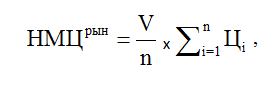 где:V - количество (объем) закупаемого товара (работы, услуги);n - количество значений, используемых в расчете;i - номер источника ценовой информации;Цi - цена единицы товара, работы, услуги, представленная в источнике с номером i.8) Заказчик при проведении закупок вправе определять НМЦД методом рыночных цен (анализа рынка) менее  исходя из суммы средств, запланированных Заказчиком на приобретение товаров, работ, услуг.203-4. Определение начальной (максимальной) цены договора тарифным методом:1) Тарифный метод подлежит применению, если в соответствии с законодательством Российской Федерации цены закупаемых товаров, работ, услуг подлежат государственному регулированию или установлены муниципальными правовыми актами. При этом тарифный метод не рекомендуется применять к ценам товаров, работ, услуг, не ниже которых 
в соответствии с законодательством Российской Федерации осуществляются закупки, поставки или продажа таких товаров, работ, услуг.2) НМЦД тарифным методом определяется по формуле:НМЦДтариф=V*Цтариф,где:НМЦДтариф - НМЦД, определяемая тарифным методом;V - количество (объем) закупаемого товара (работы, услуги);Ц - цена (тариф, норматив) единицы товара, работы, услуги, установленная в рамках государственного регулирования цен (тарифов) или установленная нормативными правовыми актами или локальными нормативными актами органов исполнительной власти, органов местного самоуправления.203-5. Определение начальной (максимальной) цены договора проектно-сметным методом:1) Основанием для определения начальной (максимальной) цены договора 
на подрядные работы по строительству, реконструкции, капитального ремонта объекта капитального строительства является проектная документация (включающая сметную стоимость работ), разработанная и утвержденная в соответствии с законодательством Российской Федерации.2) Проектно-сметный метод может применяться при обосновании начальной (максимальной) цены договора, цены договора, заключаемого с единственным поставщиком (подрядчиком, исполнителем) на текущий ремонт зданий, строений, сооружений, помещений.203-6. Определение и обоснование начальной (максимальной) цены договора, заключаемого с единственным поставщиком (исполнителем, подрядчиком) осуществляется согласно вышеуказанным методам с учетом следующих особенностей: при применении метода сопоставимых рыночных цен (анализа рынка) договор 
с единственным поставщиком (исполнителем, подрядчиком) заключается по цене, наименьшей из полученных по результатам анализа ценовой информации. 203-7. Порядок определения формулы цены, устанавливающей правила расчета сумм, подлежащих уплате заказчиком поставщику (исполнителю, подрядчику) в ходе исполнения договора (далее - формула цены).1) Формула цены указывается в извещении и документации о закупке, проекте договора, если Заказчик закупает:1.1) предоставление агентских услуг, если по договору размер вознаграждения исполнителя зависит от результата исполнения поручения заказчика;1.2) оценку недвижимого имущества, если по договору размер вознаграждения исполнителя пропорционален оценочной стоимости имущества;1.3) поставку топлива моторного, включая автомобильный и авиационный бензин.2) Цена договора должна быть определена по формуле:НМЦД = V х НМЦед,где:V - объем товара, работы или услуги на весь срок действия договора,НМЦед – цена единицы товара, работы или услуги на день исполнения договора 
или его этапа.203-8. Порядок определения цены единицы товара, работы, услуги, максимального значения цены договора.Расчет цены единицы товара, работы, услуги определяется как среднее арифметическое от цен на товары, работы, услуги, которые были получены Заказчиком 
по результатам запроса ценовой информации.Если Заказчик проводит закупку с неизвестным объемом, закупку с формулой цены, максимальное значение цены договора определяется исходя из выделенных на закупку лимитов денежных средств, начальной цены за единицу товара, работы, услуги и планового (ориентировочного) количества товара, работы, услуги.10. Заключительные положенияПорядок вступления в силу настоящего Положения о закупке204. Закупки, извещения об осуществлении которых были размещены заказчиком 
в единой информационной системе до даты размещения положения о закупке, завершаются по правилам, которые действовали на дату размещения такого извещения.Перечень товаров, работ, услуг,при осуществлении закупки которых устанавливаются сроки оплаты,отличные от сроков оплаты, предусмотренных частью 5.3 статьи 3 Федерального закона от 18 июля 2011 года № 223-ФЗ«О закупках товаров, работ, услуг отдельными видами юридических лиц»УТВЕРЖДЕНО:Наблюдательным СоветомМАУ ЗАТО Северск «РЦО»Протокол заседанияот «____»______202__ №_____Председатель:____________Н.Н. Шестакова«_______»____________202__№Содержание№ стр.1РАЗДЕЛ 1. ОБЩИЕ ПОЛОЖЕНИЯ42ПРАВОВАЯ ОСНОВА ЗАКУПКИ ТОВАРОВ, РАБОТ, УСЛУГ43ПЛАНИРОВАНИЕ ЗАКУПОК44СПОСОБЫ ЗАКУПОК45ЭЛЕКТРОННЫЙ ДОКУМЕНТООБОРОТ ПРИ ПОДГОТОВКЕ И ОСУЩЕСТВЛЕНИИ ЗАКУПОЧНОЙ ДЕЯТЕЛЬНОСТИ56ТРЕБОВАНИЯ К УЧАСТНИКАМ ЗАКУПКИ57КОМИССИЯ ПО ОСУЩЕСТВЛЕНИЮ КОНКУРЕНТНОЙ ЗАКУПКИ68ОБЕСПЕЧЕНИЕ ЗАЯВОК НА УЧАСТИЕ В ЗАКУПКАХ79ОБЕСПЕЧЕНИЕ ИСПОЛНЕНИЯ ДОГОВОРА810ПРИОРИТЕТ, ВКЛЮЧАЯ МИНИМАЛЬНУЮ ДОЛЮ ЗАКУПОК, ТОВАРОВ РОССИЙСКОГО ПРОИСХОЖДЕНИЯ, РАБОТ, УСЛУГ, ВЫПОЛНЯЕМЫХ, ОКАЗЫВАЕМЫХ РОССИЙСКИМИ ЛИЦАМИ, ПО ОТНОШЕНИЮ К ТОВАРАМ, ПРОИСХОДЯЩИМ ИЗ ИНОСТРАННОГО ГОСУДАРСТВА, РАБОТАМ, УСЛУГАМ, ВЫПОЛНЯЕМЫМ, ОКАЗЫВАЕМЫМ ИНОСТРАННЫМИ ЛИЦАМИ911ОТМЕНА КОНКУРЕНТНОЙ ЗАКУПКИ1012РАЗДЕЛ 2. ОПРЕДЕЛЕНИЕ ПОСТАВЩИКА (ИСПОЛНИТЕЛЯ, ПОДРЯДЧИКА) ПУТЕМ ПРОВЕДЕНИЯ КОНКУРСА1013ПРОВЕДЕНИЕ КОНКУРСА1014ЭТАПЫ КОНКУРСАИЗВЕЩЕНИЕ О ПРОВЕДЕНИИ КОНКУРСА1115ДОКУМЕНТАЦИЯ О КОНКУРСЕ1216ПОРЯДОК ПРЕДОСТАВЛЕНИЯ РАЗЪЯСНЕНИЙ ПОЛОЖЕНИЙ ДОКУМЕНТАЦИИ О КОНКУРСЕ1317ВНЕСЕНИЕ ИЗМЕНЕНИЙ В ИЗВЕЩЕНИЕ О ПРОВЕДЕНИИ КОНКУРСА И (ИЛИ) ДОКУМЕНТАЦИЮ О КОНКУРСЕ1318ПОРЯДОК ПОДАЧИ ЗАЯВОК НА УЧАСТИЕ В КОНКУРСЕ1419ПОРЯДОК РАССМОТРЕНИЯ, ОЦЕНКИ И СОПОСТАВЛЕНИЯ ЗАЯВОК НА УЧАСТИЕ В КОНКУРСЕ1820ЗАКЛЮЧЕНИЕ ДОГОВОРА ПО РЕЗУЛЬТАТАМ ПРОВЕДЕНИЯ КОНКУРСА2121ПОСЛЕДСТВИЯ ПРИЗНАНИЯ КОНКУРСА НЕСОСТОЯВШИМСЯ2222РАЗДЕЛ 3. ОПРЕДЕЛЕНИЕ ПОСТАВЩИКА (ИСПОЛНИТЕЛЯ, ПОДРЯДЧИКА) ПУТЕМ ПРОВЕДЕНИЯ АУКЦИОНА2323ПРОВЕДЕНИЕ АУКЦИОНА2324ИЗВЕЩЕНИЕ О ПРОВЕДЕНИИ АУКЦИОНА2325ДОКУМЕНТАЦИЯ ОБ АУКЦИОНЕ2426ПОРЯДОК ПРЕДОСТАВЛЕНИЯ РАЗЪЯСНЕНИЙ ПОЛОЖЕНИЙ ДОКУМЕНТАЦИИ ОБ АУКЦИОНЕ2627ВНЕСЕНИЕ ИЗМЕНЕНИЙ В ИЗВЕЩЕНИЕ О ПРОВЕДЕНИИ АУКЦИОНА И (ИЛИ) ДОКУМЕНТАЦИЮ ОБ АУКЦИОНЕ2628ПОРЯДОК ПОДАЧИ ЗАЯВОК НА УЧАСТИЕ В АУКЦИОНЕ2729ПОРЯДОК РАССМОТРЕНИЯ ПЕРВЫХ ЧАСТЕЙ ЗАЯВОК НА УЧАСТИЕ В АУКЦИОНЕ3130ПОРЯДОК ПРОВЕДЕНИЯ АУКЦИОНА3231ПОРЯДОК РАССМОТРЕНИЯ ВТОРЫХ ЧАСТЕЙ ЗАЯВОК НА УЧАСТИЕ В АУКЦИОНЕ3332ЗАКЛЮЧЕНИЕ ДОГОВОРА ПО РЕЗУЛЬТАТАМ ПРОВЕДЕНИЯ АУКЦИОНА3533ПОСЛЕДСТВИЯ ПРИЗНАНИЯ АУКЦИОНА НЕСОСТОЯВШИМСЯ3634РАЗДЕЛ 4. ОПРЕДЕЛЕНИЕ ПОСТАВЩИКА (ИСПОЛНИТЕЛЯ, ПОДРЯДЧИКА) ПУТЕМ ПРОВЕДЕНИЯ ЗАПРОСА КОТИРОВОК3935ПРОВЕДЕНИЕ ЗАПРОСА КОТИРОВОК3936ИЗВЕЩЕНИЕ О ПРОВЕДЕНИИ ЗАПРОСА КОТИРОВОК3937ВНЕСЕНИЕ ИЗМЕНЕНИЙ В ИЗВЕЩЕНИЕ О ПРОВЕДЕНИИ ЗАПРОСА КОТИРОВОК4038ПОРЯДОК ПОДАЧИ ЗАЯВОК НА УЧАСТИЕ В ЗАПРОСЕ КОТИРОВОК4039ПОРЯДОК РАССМОТРЕНИЯ, ОЦЕНКИ И СОСТАВЛЕНИЯ ЗАЯВОК НА УЧАСТИЕ В ЗАПРОСЕ КОТИРОВОК4340ЗАКЛЮЧЕНИЕ ДОГОВОРА ПО РЕЗУЛЬТАТАМ ПРОВЕДЕНИЯ ЗАПРОСА КОТИРОВОК4441ПОСЛЕДСТВИЯ ПРИЗНАНИЯ ЗАПРОСА КОТИРОВОК НЕСОСТОЯВШИМСЯ4542РАЗДЕЛ 5. ОПРЕДЕЛЕНИЕ ПОСТАВЩИКА (ИСПОЛНИТЕЛЯ, ПОДРЯДЧИКА) ПУТЕМ ПРОВЕДЕНИЯ ЗАПРОСА ПРЕДЛОЖЕНИЙ4643ПРОВЕДЕНИЕ ЗАПРОСА ПРЕДЛОЖЕНИЙ4644ЭТАПЫ ЗАПРОСА ПРЕДЛОЖЕНИЙ. ИЗВЕЩЕНИЕ ОБ ОСУЩЕСТВЛЕНИИ ЗАПРОСА ПРЕДЛОЖЕНИЙ4645ДОКУМЕНТАЦИЯ О ЗАПРОСЕ ПРЕДЛОЖЕНИЙ4746ПОРЯДОК ПРЕДОСТАВЛЕНИЯ РАЪЯСНЕНИЙ ПОЛОЖЕНИЙ ДОКУМЕНТАЦИИ О ЗАПРОСЕ ПРЕДЛОЖЕНИЙ4947ВНЕСЕНИЕ ИЗМЕНЕНИЙ В ИЗВЕЩЕНИЕ ОБ ОСУЩЕСТВЛЕНИИ ЗАПРОСА ПРЕДЛОЖЕНИЙ И (ИЛИ) ДОКУМЕНТАЦИЮ О ЗАПРОСЕ ПРЕДЛОЖЕНИЙ4948ПОРЯДОК ПОДАЧИ ЗАЯВОК НА УЧАСТИЕ В ЗАПРОСЕ ПРЕДЛОЖЕНИЙ5049ПОРЯДОК РАССМОТРЕНИЯ, ОЦЕНКИ И СОПОСТАВЛЕНИЯ ЗАЯВОК НА УЧАСТИЕ В ЗАПРОСЕ ПРЕДЛОЖЕНИЙ5450ЗАКЛЮЧЕНИЕ ДОГОВОРА ПО РЕЗУЛЬТАТАМ ПРОВЕДЕНИЯ ЗАПРОСА ПРЕДЛОЖЕНИЙ5651ПОСЛЕДСТВИЯ ПРИЗНАНИЯ ЗАПРОСА ПРЕДЛОЖЕНИЙ НЕСОСТОЯВШИМСЯ5852РАЗДЕЛ 5-1. КОНКУРЕНТНЫЕ ЗАКУПКИ, ОСУЩЕСТВЛЯЕМЫЕ ЗАКРЫТЫМ СПОСОБОМ5953РАЗДЕЛ 6. ОСУЩЕСТВЛЕНИЕ НЕКОНКУРЕНТНЫХ ЗАКУПОК5954ПЕРЕЧЕНЬ СЛУЧАЕВ ПРОВЕДЕНИЯ НЕКОНКУРЕНТНЫХ ЗАКУПОК5955ПОРЯДОК ПОДГОТОВКИ И ОСУЩЕСТВЛЕНИЯ НЕКОНКУРЕНТНОЙ ЗАКУПКИ6256РАЗДЕЛ 7. ИСПОЛНЕНИЕ, ИЗМЕНЕНИЕ, РАСТОРЖЕНИЕ ДОГОВОРА6457РАЗДЕЛ 8. ОЦЕНКА ЗАЯВОК ПРЕДЛОЖЕНИЙ УЧАСТНИКОВ ЗАКУПКИ И КРИТЕРИИ ЭТОЙ ЗАКУПКИ6558РАЗДЕЛ 9. АНТИДЕМПИНГОВЫЕ МЕРЫ6559РАЗДЕЛ 9-1. ПОРЯДОК ОПРЕДЕЛЕНИЯ И ОБОСНОВАНИЯ НАЧАЛЬНОЙ (МАКСИМАЛЬНОЙ) ЦЕНЫ ДОГОВОРА, ЗАКЛЮЧАЕМОГО С ЕДИНСТВЕННЫМ ПОСТАВЩИКОМ (ИСПОЛНИТЕЛЕМ, ПОДРЯДЧИКОМ), ВКЛЮЧАЯ ПОРЯДОК ОПРЕДЕЛЕНИЯ ФОРМУЛЫ ЦЕНЫ, ОПРЕДЕЛЕНИЯ И ОБОСНОВАНИЯ ЦЕНЫ ЕДИНИЦЫ ТОВАРА, РАБОТЫ, УСЛУГИ, ОПРЕДЕЛЕНИЯ МАКСИМАЛЬНОГО ЗНАЧЕНИЯ ЦЕНЫ ДОГОВОРА              6560РАЗДЕЛ 10.ЗАКЛЮЧИТЕЛЬНЫЕ ПОЛОЖЕНИЯ6861ПОРЯДОК ВСТУПЛЕНИЯ В СИЛУ НАСТОЯЩЕГО ПОЛОЖЕНИЯ О ЗАКУПКЕ6862ПРИЛОЖЕНИЕ: ПЕРЕЧЕНЬ ТОВАРОВ, РАБОТ, УСЛУГ, ПРИ ОСУЩЕСТВЛЕНИИ ЗАКУПКИ КОТОРЫХ УСТАНАВЛИВАЮТСЯ СРОКИ ОПЛАТЫ, ОТЛИЧНЫЕ ОТ СРОКОВ ОПЛАТЫ, ПРЕДУСМОТРЕННЫХ ЧАСТЬЮ 5.3 СТАТЬИ 3 ФЕДЕРАЛЬНОГО ЗАКОНА ОТ 18 ИЮЛЯ 2011 ГОДА № 223-ФЗ «О ЗАКУПКАХ ТОВАРОВ, РАБОТ, УСЛУГ ОТДЕЛЬНЫМИ ВИДАМИ ЮРИДИЧЕСКИХ ЛИЦ»69Приложениек Положению о закупке товаров, работ, услуг Муниципального автономного учреждения ЗАТО Северск «Ресурсный центр образования»Код по Общероссийскому классификатору продукции по видам экономической деятельности (ОКПД 2)Наименование товара, работы, услугиМаксимальный срок оплаты товара, работы, услуги 
с даты их приемки (в рабочих днях)12321.20 Препараты лекарственные и материалы, применяемые в медицинских целях 3022.19 Изделия из резины прочие 3022.29 Изделия пластмассовые прочие 3026.20 Компьютеры и периферийное оборудование 3026.30 Оборудование коммуникационное 3026.40 Техника бытовая электронная 3026.51 Оборудование для измерения, испытаний 
и навигации 3026.60 Оборудование для облучения, электрическое диагностическое 
и терапевтическое, применяемые 
в медицинских целях 3027.32 Провода и кабели электронные 
и электрические прочие 3027.33 Изделия электроустановочные 3027.40 Оборудование электрическое осветительное 3032.50Инструменты и оборудование медицинские3019.20Нефтепродукты3020.59.4Материалы смазочные, присадки, антифризы1586.21.10.190Услуги, предоставляемые врачами общей врачебной практики, прочие, 
не включенные в другие группировки15